   Ê¨É®úÉ ¦ÉÉ<ÇÆnù®ú ¨É½þÉxÉMÉ®ú{ÉÉÊ±ÉEòÉ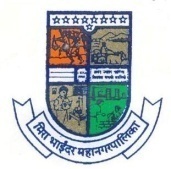    |É¦ÉÉMÉ ºÉÊ¨ÉiÉÒ EòÉªÉÉÇ±ÉªÉ Gò.1       º´É.EòÉEòÉ ¤ÉìÎ{]õ¹]õÉ ¦É´ÉxÉ, ¦ÉÉ<ÇÆnù® ú({ÉÎ¶SÉ¨É) iÉÉ.ÊVÉ.`öÉhÉä 401101nÖù®úv´ÉxÉÒ Gò. 28140002+ÊiÉGò¨ÉhÉ ´É +xÉÊvÉEÞòiÉ ¤ÉÉÆvÉEòÉ¨ÉÉSÉÉ Ê¤É]õ ÊxÉ®úÒIÉEò ªÉÉÆSÉÒ xÉÉånù´É½þÒ 2016-17+.Gò.+xÉÊvÉEÞòiÉ ¤ÉÉÆvÉEòÉ¨É iÉGòÉ®únùÉ®ú xÉÉÆ´É / ÊxÉnù¶ÉÇxÉÉºÉ +ÉhÉhÉÉ­ªÉÉ ´ªÉCiÉÒSÉä xÉÉÆ´É ´É {ÉkÉÉiÉGòÉ®ú |ÉÉ{iÉ / ÊxÉnù¶ÉÇxÉÉºÉ +É±ªÉÉSÉÒ ÊnùxÉÉÆEò+xÉÊvÉEÞòiÉ ¤ÉÉÆvÉEòÉ¨ÉÉSÉÉ iÉ{ÉÊ¶É±É+xÉÊvÉEÞòiÉ ¤ÉÉÆvÉEòÉ¨ÉÉSÉÉ iÉ{ÉÊ¶É±É¦Éä]õ näù>ðxÉ iÉ{ÉÉºÉhÉÒ Eäò±ªÉÉSÉÉ ÊnùxÉÉÆEò¦Éä]õ näù>ðxÉ iÉ{ÉÉºÉhÉÒ Eäò±ªÉÉSÉÉ ÊnùxÉÉÆEòxÉÉä]õÒºÉ Ênù±Éä±ÉÉ Gò¨ÉÉÆEò ´É ÊnùxÉÉÆEòºÉÖxÉÉ´ÉhÉÒ PÉäiÉ±ªÉÉSÉÉ ÊnùxÉÉÆEòÊxÉhÉÇªÉ {ÉÉÊ®úiÉ Eäò±ªÉÉSÉÉ ÊnùxÉÉÆEò{ÉÉäÊ±ÉºÉ iÉGòÉ®ú nùÉJÉ±É Eäò±ªÉÉSÉÉ ÊnùxÉÉÆEò¨ÉÉ.=SSÉ xªÉÉªÉÉ±ÉªÉÉiÉ nùÉ´ÉÉ nùÉJÉ±É Eäò±ªÉÉSÉÉ iÉ{ÉÊ¶É±É¨ÉÉ.=SSÉ xªÉÉªÉÉ±ÉªÉÉiÉ nùÉ´ÉÉ nùÉJÉ±É Eäò±ªÉÉSÉÉ iÉ{ÉÊ¶É±É¨ÉÉ.=SSÉ xªÉÉªÉÉ±ÉªÉÉiÉ nùÉ´ÉÉ nùÉJÉ±É Eäò±ªÉÉSÉÉ iÉ{ÉÊ¶É±É+xÉÊvÉEÞòiÉ ¤ÉÉÆvÉEòÉ¨É ÊxÉ¹EòÉºÉxÉ Eäò±ªÉÉSÉÉ ÊnùxÉÉÆEò¶Éä®úÉ+.Gò.+xÉÊvÉEÞòiÉ ¤ÉÉÆvÉEòÉ¨É iÉGòÉ®únùÉ®ú xÉÉÆ´É / ÊxÉnù¶ÉÇxÉÉºÉ +ÉhÉhÉÉ­ªÉÉ ´ªÉCiÉÒSÉä xÉÉÆ´É ´É {ÉkÉÉiÉGòÉ®ú |ÉÉ{iÉ / ÊxÉnù¶ÉÇxÉÉºÉ +É±ªÉÉSÉÒ ÊnùxÉÉÆEòVÉÉMÉÉ ¨ÉÉ±ÉEò ¤ÉÉÆvÉEòÉ¨É Eò®úhÉÉ­ªÉÉ ´ªÉCiÉÒSÉä xÉÉÆ´ÉVÉÉMÉäSÉÉ ´É ¤ÉÉÆvÉEòÉ¨ÉÉSÉÉ iÉ{ÉÊ¶É±É¦Éä]õ näù>ðxÉ iÉ{ÉÉºÉhÉÒ Eäò±ªÉÉSÉÉ ÊnùxÉÉÆEò¦Éä]õ näù>ðxÉ iÉ{ÉÉºÉhÉÒ Eäò±ªÉÉSÉÉ ÊnùxÉÉÆEòxÉÉä]õÒºÉ Ênù±Éä±ÉÉ Gò¨ÉÉÆEò ´É ÊnùxÉÉÆEòºÉÖxÉÉ´ÉhÉÒ PÉäiÉ±ªÉÉSÉÉ ÊnùxÉÉÆEòÊxÉhÉÇªÉ {ÉÉÊ®úiÉ Eäò±ªÉÉSÉÉ ÊnùxÉÉÆEò{ÉÉäÊ±ÉºÉ iÉGòÉ®ú nùÉJÉ±É Eäò±ªÉÉSÉÉ ÊnùxÉÉÆEònùÉ´ÉÉ Gò.ºlÉÊMÉiÉÒSÉÉ ÊnùxÉÉÆEòºlÉÊMÉiÉÒ =`ö±ªÉÉSÉÉ ÊnùxÉÉÆEò+xÉÊvÉEÞòiÉ ¤ÉÉÆvÉEòÉ¨É ÊxÉ¹EòÉºÉxÉ Eäò±ªÉÉSÉÉ ÊnùxÉÉÆEò¶Éä®úÉ1234566789101112131415ÊVÉ±ÉÒºÉ®ú +±ÉäCZÉÉb÷®ú 121/04/2016867 B±É. /72 + 72 =kÉxÉ  ¤ÉÉ¤ÉiÉ.----------VÉÉ.Gò.+ÊiÉ 1-2-3-4/49/16-17 Ênù.5/4/16¡äòÊ®ú´ÉÉ±ÉÉ {ÉlÉEò {ÉjÉ ´ÉMÉÇ¸ÉÒ¨É.±ÉÊ±ÉiÉÉ ºÉÉäxÉÒOÉÉ 442/04/2016¤ÉÒxÉÉ {É®ú´ÉÉxÉÉ ¤ÉÉ¤ÉiÉ.----------VÉÉ.Gò.+ÊiÉ 1-2-3-4/49/16-17 Ênù.5/4/16¡äòÊ®ú´ÉÉ±ÉÉ {ÉlÉEò{ÉjÉ ´ÉMÉÇ-¸ÉÒ¨É.±ÉÊ±ÉiÉÉ ºÉÉäxÉÒOÉÉiÉ±É´É®úEò®ú ÊVÉ¨É 452/04/2016MÉìºÉ ±ÉMÉÉEò®ú vÉÆnùÉ Eò®úxÉÉ ¤ÉÉ¤ÉiÉ. ----------VÉÉ.Gò.+ÊiÉ 1-2-3-4/49/16-17 Ênù.5/4/16¡äòÊ®ú´ÉÉ±ÉÉ {ÉlÉEò{ÉjÉ ´ÉMÉÇ- ¸ÉÒ¨É.ºÉÖ®äú¶É ºÉÉäxÉÒOÉÉiÉ±É´É®úEò®ú ÊVÉ¨É 462/04/2016+´ÉèvÉ vÉÆnùªÉä ¤ÉÉ¤ÉiÉ.----------VÉÉ.Gò.+ÊiÉ 1-2-3-4/49/16-17 Ênù.5/4/16¡äòÊ®ú´ÉÉ±ÉÉ {ÉlÉEò{ÉjÉ ´ÉMÉÇ-¸ÉÒ.xÉÆnùÊEò¶ÉÉä®ú ´ÉÉ {ÉÉÊ]õ±É ®úÉ<ÇMÉÉ´É ®úÉ¨É ¨ÉÆÊnù®ú ®úÉäb÷522/04/2016‘¸ÉÒ.´ÉèVÉxÉÉlÉ MÉhÉ{ÉiÉ {ÉÉÊ]õ±É’ ´É iªÉÉSÉä ¦ÉÉ= ªÉÉÆxÉÒ +xÉÊvÉEÞòiÉ ¤ÉÉÆvÉEòÉ¨É Eäò±Éä +É½äþ.-----------¸ÉÒ.ºÉÖ®äú¶É ºÉÉäxÉÒOÉÉ432/04/2016EòSÉ®úÉ +´ÉèvÉ ¤ÉÒxÉÉ {É®ú´ÉÉxÉÉ ¤ÉÉ¤ÉiÉ.-----------¸ÉÒ.ºÉÆnäù¶É ®úÉ¨ÉEÞò¹hÉ {É´ÉÉ®ú Ê¶É´ÉxÉä®úÒ xÉMÉ®ú ®úÊ½þ´ÉÉ¶ÉÂÒ ®úÉ<ÇMÉÉ´É532/04/2016®úÉ<ÇMÉÉ´É ªÉälÉÂÒ±É Ê¶É´ÉxÉä®úÒ xÉMÉ®ú ªÉÉ Ê`öEòÉhÉÒ ÊiÉ´É®ú]õÉÆSÉÒ ZÉÉbä÷ EòÉ{ÉÖxÉ +ÊiÉGò¨ÉhÉ Eäò±Éä¤ÉÉ¤ÉiÉ ´É +xÉÊvÉEÞòiÉ ¤ÉÉÆvÉEòÉ¨É ºÉÖ¯û Eäò±Éä¤ÉÉ¤ÉiÉ.-----------¸ÉÒ.®úÉVÉäpùEÖò¨ÉÉ®ú ºÉnùnÖùEÖò¨ÉÉ®ú MÉÉèiÉ¨É ºÉnùÉxÉÆnù xÉMÉ®ú ®äú´ÉÉ +ÉÂMÉÉ®ú MÉ±±ÉÒ xÉÆ.237 ¨ÉÖvÉÉÇMÉÉ´É ¦ÉÉ({É)1175/04/2016¦ÉÉ<Çnù®ú {ÉÉäÊ±ÉºÉ º]äõ¶ÉxÉ Eäò Eò±É¨É 143, ¨Éè ªÉ½þ Eò±É¨É ½èþ +Éè®ú 3 ½èþ +xÉÖºÉÖÊSÉiÉ VÉÉiÉÒ VÉ¨ÉÉ +iªÉÉSÉÉ®ú |ÉÊiÉ¤ÉÆvÉ nùÉJÉ±É ½Öþ+É ½èþ.---------¸ÉÒ. ®úÊ´ÉÆpù |ÉiÉÉ{É¨É±É VÉèxÉ ¶ÉÉì{É 57 <ÆÊnù®úÉ ¨ÉÉEæò]õ º]äõ¶ÉxÉ ®úÉäb÷ ¦ÉÉ<Çnù®ú ({É)1205/04/2016®úÉ<ÇMÉÉ´É ªÉälÉÒ±É +´ÉèvÉ ÊxÉ¨ÉÉÇhÉ {É®ú EòÉªÉÇ´ÉÉ½þÒ Eò®úxÉä Eäò ºÉÆnù¦ÉÇ ¨Éä.--------VÉÉ.Gò.+ÊiÉ25/224/16-17 Ênù.2/5/16iÉ½þÊºÉ±ÉnùÉ®ú {ÉjÉ ´ÉMÉÇ -¸ÉÒ. ®úÊ´ÉÆpù |ÉiÉÉ{É¨É±É VÉèxÉ ¶ÉÉì{É 57 <ÆÊnù®úÉ ¨ÉÉEæò]õ º]äõ¶ÉxÉ ®úÉäb÷ ¦ÉÉ<Çnù®ú ({É)1216/04/2016Ê½þººÉÉ xÉÆ.2 ºÉ´½æþ589 ºÉ´½æþ590 Ê½þººÉÉ 1 ºÉ´½æþ591 Ê½þººÉÉ xÉÆ.4 B¨É.+É®ú.]õÒ.{ÉÒ. MÉÖx½þÉ nùÉJÉ±É Eò®úxÉä ¤ÉÉ¤ÉiÉ.---------Î´½þ. º]õÉ®ú ¡òÉ=Æbä÷¶ÉxÉ, ¤ÉÒ/202, Ê¶É´É +Éä¨É ]õÉì´É®ú ½þÒ¨ÉÉ±ÉªÉÉ EòÉì¨{É. VÉ´É³ý, Ê¨É®úÉ-¦ÉÉ<Ènù®ú ®úÉäb÷, Ê¨É®úÉ®úÉäb÷ {ÉÖ´ÉÇ.1236/04/2016<¨ÉÉ®úiÉÒiÉ +xÉÊvÉEÞòiÉ ¤ÉxÉÊ´ÉhªÉÉiÉ +É±Éä±Éä MÉÉ³äý ´É +xÉÊvÉEÞòiÉ =nù´ÉÉ½þEò  ´É®ú iÉÉäb÷Eò EòÉ®ú´ÉÉ<Ç Eò®úhªÉÉ¤ÉÉ¤ÉiÉ.®úÉVÉäpù EÖò¨ÉÉ®ú ºÉnùnÖùEÖò¨ÉÉ®ú MÉÉèiÉ¨É ºÉnùÉxÉÆnù xÉMÉ®ú ®äú´ÉÉ +ÉMÉÉ®ú MÉ±±ÉÒ 237 ¨ÉÖvÉÉÇMÉÉ´É 1607/04/2016143, 147,323,504,506, +xÉÖºÉÖÊSÉiÉ VÉÉiÉÒ VÉ¨ÉÉ +iªÉÉSÉÉ®ú |ÉÊiÉ¤ÉÆvÉ nùÉJÉ±É ½Öþ+É ½èþ---- bä÷Ê¨ÉªÉxÉ ºÉä¤Éäº]õÒxÉ JÉVªÉÉÇ {ÉÉiÉÉxÉ ¤ÉÆnù®ú 18911/04/2016¸ÉÒ Ê´ÉEòÒ VÉÉìxÉÒ nùÉ±É¨ÉäiÉ ªÉÉÆxÉÒ Eäò±Éä±ªÉÉ +ÊiÉGò¨ÉhÉ¤ÉÉ¤ÉiÉ.------VÉÉ.Gò.+ÊiÉ-18/ 233/2016-17 Ênù.2/5/2015B¨É.B¨É.+É®ú.b÷Ò.B.{ÉjÉ ´ÉMÉÇÊ¨É®úÉ ¦ÉÉ<Çnù®ú MÉÉè®ú´É ¨É½åþpùEÖò¨ÉÉ®ú ºÉÉäxÉÒ Ê¶É´É®úÉ¨É B¨É ºÉÉäxÉÒ.405/ ¤ÉÒ. MÉVÉÉxÉxÉ +{ÉÉÇ,ÊxÉªÉ®ú ¡òÉ]õEò ®úÉäb÷ ¦ÉÉ({É)24612/04/2016|É.Gò.1 ¨Éä ÊEòB MÉBä +´Éèvnù ¤ÉÉÆvÉEòÉ¨É ÊxÉ¨ÉÉÇhÉäÉ EòÉä  iÉÉäb÷xÉä ½äþiÉÖ------VÉÉ.Gò.+ÊiÉ25/224/16-17 Ênù.2/5/16iÉ½þÊºÉ±ÉnùÉ®ú {ÉjÉ ´ÉMÉÇ -¸ÉÒ.ºÉÆnäù¶É ®úÉ¨ÉEÞò¹hÉ {É´ÉÉ®ú Ê¶É´ÉxÉä®úÒ xÉMÉ®ú ®úÊ½þ´ÉÉ¶ÉÂÒ ®úÉ<ÇMÉÉ´É19711/04/2016®úÉ<ÇMÉÉ´É ªÉälÉÂÒ±É Ê¶É´ÉxÉä®úÒ xÉMÉ®ú ªÉÉ Ê`öEòÉhÉÒ ÊiÉ´É®ú]õÉÆSÉÒ ZÉÉbä÷ EòÉ{ÉÖxÉ +ÊiÉGò¨ÉhÉ Eäò±Éä¤ÉÉ¤ÉiÉ ´É +xÉÊvÉEÞòiÉ ¤ÉÉÆvÉEòÉ¨É ºÉÖ¯û Eäò±Éä¤ÉÉ¤ÉiÉ.----------VÉÉ.Gò.+ÊiÉ-26 ´É <iÉ®ú -309-16-17Ênù 12-5-16iÉ½þÊºÉ±ÉnùÉ®ú {ÉjÉ ´ÉMÉÇ -¸ÉÒ. |ÉEòÉ¶É ®úÉVÉÉ®úÉ¨É Eònù¨É19211/04/2016---------¸ÉÒ. ®úÊ´ÉÆpù |ÉiÉÉ{É¨É±É VÉèxÉ ¶ÉÉì{É 57 <ÆÊnù®úÉ ¨ÉÉEæò]õ º]äõ¶ÉxÉ ®úÉäb÷ ¦ÉÉ<Çnù®ú ({É)25913/04/2016ªÉ¶É®úÉVÉ ¨ÉÉä]õ®ú EòÒ +´ÉèvÉ MÉÉb÷ÒªÉÉ ½þ]õ´ÉÉªÉä ¤ÉÉ¤ÉiÉ.¸ÉÒ. ®úÊ´ÉÆpù |ÉiÉÉ{É¨É±É VÉèxÉ ¶ÉÉì{É 57 <ÆÊnù®úÉ ¨ÉÉEæò]õ º]äõ¶ÉxÉ ®úÉäb÷ ¦ÉÉ<Çnù®ú ({É)26013/04/2016+´ÉèvÉ ÊxÉ¨ÉÉÇhÉ {É®ú EòÉªÉÇ´ÉÉ½þÒ Eò®äúVÉÉ.Gò.+ÊiÉ-18/ 233/2016-17 Ênù.2/5/2015B¨É.B¨É.+É®ú.b÷Ò.B.{ÉjÉ ´ÉMÉÇ bä÷Ê¨ÉªÉxÉ ºÉä¤Éäº]õÒxÉ JÉVªÉÉÇ {ÉÉiÉÉxÉ ¤ÉÆnù®ú bä÷Ê¨ÉªÉxÉ26313/04/2016¸ÉÒ Ê´ÉEòÒ VÉÉìxÉÒ nùÉ±É¨ÉäiÉ ªÉÉÆxÉÒ Eäò±Éä±ªÉÉ +ÊiÉGò¨ÉhÉ¤ÉÉ¤ÉiÉ.VÉÉ.Gò.+ÊiÉ-18/ 233/2016-17 Ênù.2/5/2015B¨É.B¨É.+É®ú.b÷Ò.B. {ÉjÉ ´ÉMÉÇ nkÉ {ÉÆSÉÉªÉiÉxÉ näù´ÉºlÉÉxÉ ]Åõº]õ 27213/04/2016vÉÉÌ¨ÉEò ºlÉ³ýÉSÉä EòÉMÉnù{ÉjÉ ºÉÉnù®ú Eò®úhÉä ¤ÉÉ¤ÉiÉ. |ÉiÉ. ¨ÉÉÊ½þiÉÒºiÉ´É¸ÉÒ¨É ¨ÉÉlÉÉÇ ({ÉÉ´É±ÉÒxÉ)±Éäº±ÉÒ Êb÷ºÉÉäVÉÉ 175 SÉSÉÇ ®úÉäb÷ =kÉxÉ xÉ´ÉPÉ®ú  29316/04/2016ºÉÒ.]õÒ.BºÉ. 211 ½þªÉÉ VÉÉMÉä¤ÉÉ¤ÉiÉ +xÉÊvÉEÞòiÉ ¤ÉÉÆvÉEòÉ¨É Eäò±Éä ¤ÉÉ¤ÉiÉ.VÉÉ.Gò.+ÊiÉ-18/ 233/2016-17 Ênù.2/5/2015B¨É.B¨É.+É®ú.b÷Ò.B. ´ÉMÉÇÊ¨É®úÉ ¦ÉÉ<Çnù®ú MÉÉè®ú´É ¨É½åþpùEÖò¨ÉÉ®ú ºÉÉäxÉÒÊ¶É´É®úÉ¨É B¨É ºÉÉäxÉÒ.405/ ¤ÉÒ. MÉVÉÉxÉxÉ +{ÉÉÇ,ÊxÉªÉ®ú ¡òÉ]õEò ®úÉäb÷ ¦ÉÉ({É)30818/04/2016+´Éèvnù ¤ÉÉÆvÉEòÉ¨É ÊxÉ¨ÉÉÇhÉÉä EòÉä iÉÉäb÷xÉä ´É Ê´ÉEòÉºÉEò {É®ú B¨É.+É®ú. Ê]õ.{ÉÒ. Eäò iÉ½þiÉ EòÉªÉÇ´ÉÉ½þÒ Eò®úxÉä ¤ÉÉ¤ÉiÉ.VÉÉ.Gò.+ÊiÉ25/224/16-17 Ênù.2/5/16iÉ½þÊºÉ±ÉnùÉ®ú ´ÉMÉÇ -Î´½þ. º]õÉ®ú ¡òÉ=Æbä÷¶ÉxÉ, ¤ÉÒ/202, Ê¶É´É +Éä¨É ]õÉì´É®ú ½þÒ¨ÉÉ±ÉªÉÉ EòÉì¨{É. VÉ´É³ý, Ê¨É®úÉ-¦ÉÉ<Ènù®ú ®úÉäb÷, Ê¨É®úÉ®úÉäb÷ {ÉÖ´ÉÇ.31118/04/2016´ªÉÆEò]äõ¶É ½þÉì±É ´É ®úÉVÉºlÉÉxÉ ½þÉì±É ´É <iÉ®ú +xÉÊvÉEÞòiÉ {ÉjÉÉ¶Éäb÷¤ÉÉ¤ÉiÉ¸ÉÒ. ®úÊ´ÉÆpù |ÉiÉÉ{É¨É±É VÉèxÉ ¶ÉÉì{É 57 <ÆÊnù®úÉ ¨ÉÉEæò]õ º]äõ¶ÉxÉ ®úÉäb÷ ¦ÉÉ<Çnù®ú ({É)30916/04/2016+´ÉèvÉ ZÉÉä{Éb÷Éä {É®ú EòÉ®ú´ÉÉ<Ç Eò®úhÉä ºÉÆ¤ÉÆvÉ ¨Éä MÉhÉä¶É näù´É±É xÉMÉ®ú ªÉälÉÒ±ÉVÉÉ.Gò.+ÊiÉ25/224/16-17 Ênù.2/5/16iÉ½þÊºÉ±ÉnùÉ®ú ´ÉMÉÇ¸ÉÒ.ºÉÆnäù¶É ®úÉ¨ÉEÞò¹hÉ {É´ÉÉ®ú Ê¶É´ÉxÉä®úÒ xÉMÉ®ú ®úÊ½þ´ÉÉ¶ÉÂÒ ®úÉ<ÇMÉÉ´É29516/04/2016®úÉ<ÇMÉÉ´É ªÉälÉÂÒ±É Ê¶É´ÉxÉä®úÒ xÉMÉ®ú ªÉÉ Ê`öEòÉhÉÒ ÊiÉ´É®ú]õÉÆSÉÒ ZÉÉbä÷ EòÉ{ÉÖxÉ +ÊiÉGò¨ÉhÉ Eäò±Éä¤ÉÉ¤ÉiÉ ´É +xÉÊvÉEÞòiÉ ¤ÉÉÆvÉEòÉ¨É ºÉÖ¯û Eäò±Éä¤ÉÉ¤ÉiÉ.VÉÉ.Gò.+ÊiÉ-26 ´É <iÉ®ú -309-16-17Ênù 12-5-16iÉ½þÊºÉ±ÉnùÉ®ú ´ÉMÉÇ -¸ÉÒ. ®úÊ´ÉÆpù |ÉiÉÉ{É¨É±É VÉèxÉ ¶ÉÉì{É 57 <ÆÊnù®úÉ ¨ÉÉEæò]õ º]äõ¶ÉxÉ ®úÉäb÷ ¦ÉÉ<Çnù®ú ({É)35620/04/2016ºÉÒ.+É®ú ZÉäb÷ ¨Éä ½ÖþB ÊxÉ¨ÉÉÇhÉ {É®ú iÉÉäb÷Eò EòÉªÉÇ´ÉÉ½þÒ ¤ÉÉ¤ÉiÉ.VÉÉ.Gò. +ÊiÉ 28,27/223/16-17 Ênù.2/5/16iÉ½þÊºÉ±ÉnùÉ®ú ´ÉMÉÇ¸ÉÒ. ®úÊ´ÉÆpù |ÉiÉÉ{É¨É±É VÉèxÉ ¶ÉÉì{É 57 <ÆÊnù®úÉ ¨ÉÉEæò]õ º]äõ¶ÉxÉ ®úÉäb÷ ¦ÉÉ<Çnù®ú ({É)35520/04/2016 ¨ÉÒ`öÉMÉÉ®ú ¨Éä +´ÉèvÉ ÊxÉ¨ÉÉÇhÉ EòÉä v´ÉºiÉ Eò®úxÉä +Éè®ú Ê´ÉEòÉºÉEò {É®ú B¨É +É®ú ]õÒ {ÉÒ ¤ÉÉ¤ÉiÉ.VÉÉ.Gò. +ÊiÉ 28,27/223/16-17 Ênù.2/5/16iÉ½þÊºÉ±ÉnùÉ®ú ´ÉMÉÇ¸ÉÒ. ®úÊ´ÉÆpù |ÉiÉÉ{É¨É±É VÉèxÉ ¶ÉÉì{É 57 <ÆÊnù®úÉ ¨ÉÉEæò]õ º]äõ¶ÉxÉ ®úÉäb÷ ¦ÉÉ<Çnù®ú ({É)35420/04/2016¡Æòä®úÒ´ÉÉ±ÉÉ {ÉlÉEò |É¨ÉÖJÉ EòÉä ½þ]õÉxÉä Eäò ¤ÉÉ®äú¨ÉäºÉiªÉ ¡òÉ=bä÷¶ÉxÉ 35820/04/2016Ê¨É®úÉ ¦ÉÉ<Çnù®ú ¶É½þ®ú ¨Éä ¡Öò]õ{ÉÉlÉ {É®ú +´ÉèvÉ¯û{É ºÉä Eò¤VÉÉ Eò®úxÉä ´ÉÉ±Éä nÖùEòÉxÉnùÉ®úÉä ´É ¡äò®úÒ´ÉÉ±ÉÉä {É®ú EòÉªÉÇ´ÉÉÊ½þ Eò®úxÉä ½äþiÉÖ |ÉÉlÉÇxÉÉ {ÉjÉVÉÉ.Gò.+ÊiÉ 61/369/16-17 Ênù.17/5/16¡äòÊ®ú´ÉÉ±ÉÉ {ÉlÉE ò{ÉjÉ ´ÉMÉÇ¸ÉÒ¨É. ºÉÖxÉÒiÉÉ ±ÉÉ]äõ 38522/04/2016¶ÉÉÆiÉÉ®úÉ¨É Ê´É·ÉEò¨ÉÉÇ ¨ÉÖvÉÉÇMÉÉ´É ºÉnùÉxÉÆnùxÉMÉ®ú =kÉxÉ ®úÉäb÷ MÉ±±ÉÒ¨ÉvªÉä ÊVÉxÉÉ EòÉføhÉä ¤ÉÉ¤ÉiÉ.                      VÉÉ.Gò.+ÊiÉ-31 ´É <iÉ®ú -317-16-17Ênù 13-5-16iÉ½þÊºÉ±ÉnùÉ®ú {ÉjÉ ´ÉMÉÇÊ¨É®úÉ ¦ÉÉ<Çnù®ú MÉÉè®ú´É ¸ÉÒ. ¨É½äþpEÖò¨ÉÉ®úù ºÉÉäxÉÒ Ê¶É´É®úÉ¨É B¨É ºÉÉäxÉÒ.405/ ¤ÉÒ. MÉVÉÉxÉxÉ +{ÉÉÇ,ÊxÉªÉ®ú ¡òÉ]õEò ®úÉäb÷ ¦ÉÉ({É)38422/04/2016|É¦ÉÉMÉ Gò.1 ¨Éä ÊEòB MÉªÉä +´ÉèvÉ ¤ÉÉÆvÉEòÉ¨É ÊxÉ¨ÉÉÇhÉÉä EòÉä iÉÉäb÷xÉä ´É B¨É +É®ú Ê]õ {ÉÒ Eäò iÉ½þiÉ EòÉªÉÇ´ÉÉ½þÒ Eò®úxÉä ¤ÉÉ¤ÉiÉ.VÉÉ.Gò.+ÊiÉ-31 ´É <iÉ®ú -317-16-17Ênù 13-5-16iÉ½þÊºÉ±ÉnùÉ®ú {ÉjÉ ´ÉMÉÇ+ÉMÉ®úÒ ®ÆúMÉ EÖò. nÖù¹ªÉiÉ ¦ÉÉä<Ç®ú38622/04/2016¦ÉÉ<Çnù®ú ({É) ¨ÉÖvÉÉÇMÉÉ´É xÉÊ´ÉxÉ  ºÉ´½æþ Gò.2                                                                                                                                                                                                                                                                                                                                 VÉÖxÉÉ-8 Ê½þººÉÉ xÉÆ.14 ªÉälÉÒ±É +xÉÊvÉEÞòiÉ ¤ÉÉÆvÉEòÉ¨É Eò®úhÉÉ®äú ¨ÉÉ±ÉEò ®úÉVÉä¶É +xÉÆiÉ {ÉÉÊ]õ±É ªÉÉÆSªÉÉ´É®ú B¨É. +É®ú. ]õÒ. {ÉÒ.VÉÉ.Gò./¨ÉxÉ{ÉÉ/|É.Gò.1/+ÊiÉ.33/278/2016-17 Ênù.7/5/16¸ÉÒ. ®úÊ´ÉÆpù |ÉiÉÉ{É¨É±É VÉèxÉ ¶ÉÉì{É 57 <ÆÊnù®úÉ ¨ÉÉEæò]õ º]äõ¶ÉxÉ ®úÉäb÷ ¦ÉÉ<Çnù®ú ({É)36821/04/2016+´ÉèvÉ ÊxÉ¨ÉÉÇhÉ {É®ú    EòÉªÉÇ´ÉÉ½þÒ                                                                                                                                                                                                                                                                                                                                                                                                                                                                                                                                                                                                                                                                                                                                                                                                                                                                                                                                                                                                                                                                                                                                                                                                                                                                                                                                                                                                                                                                                                                                                                                                                                                                                                                                                                                                                                                                                                                                                                                                                                                                                                                                                                                                                                            ¤ÉÉ¤ÉiÉ.VÉÉ.Gò.+ÊiÉ-31 ´É <iÉ®ú -317-16-17 Ênù 13-5-16iÉ½þÊºÉ±ÉnùÉ®ú {ÉjÉ ´ÉMÉÇ¸ÉÒ. ®úÊ´ÉÆpù |ÉiÉÉ{É¨É±É VÉèxÉ ¶ÉÉì{É 57 <ÆÊnù®úÉ ¨ÉÉEæò]õ º]äõ¶ÉxÉ ®úÉäb÷ ¦ÉÉ<Çnù®ú ({É)36921/04/2016+´ÉèvÉ ÊxÉ¨ÉÉÇhÉ {É®ú    EòÉªÉÇ´ÉÉ½þÒ                                                                                                                                                                                                                                                                                                                                                                                                                                                                                                                                                                                                                                                                                                                                                                                                                                                                                                                                                                                                                                                                                                                                                                                                                                                                                                                                                                                                                                                                                                                                                                                                                                                                                                                                                                                                                                                                                                                                                                                                                                                                                                                                                                                                                                            ¤ÉÉ¤ÉiÉ.¸ÉÒ. ®úÊ´ÉÆpù |ÉiÉÉ{É¨É±É VÉèxÉ ¶ÉÉì{É 57 <ÆÊnù®úÉ ¨ÉÉEæò]õ º]äõ¶ÉxÉ ®úÉäb÷ ¦ÉÉ<Çnù®ú ({É)36721/04/2016+´ÉèvÉ ÊxÉ¨ÉÉÇhÉ {É®ú    EòÉªÉÇ´ÉÉ½þÒ                                                                                                                                                                                                                                                                                                                                                                                                                                                                                                                                                                                                                                                                                                                                                                                                                                                                                                                                                                                                                                                                                                                                                                                                                                                                                                                                                                                                                                                                                                                                                                                                                                                                                                                                                                                                                                                                                                                                                                                                                                                                                                                                                                                                                                            ¤ÉÉ¤ÉiÉ.VÉÉ.Gò.+ÊiÉ-31 ´É <iÉ®ú -317-16-17Ênù 13-5-16iÉ½þÊºÉ±ÉnùÉ®ú {ÉjÉ ´ÉMÉÇ ¸ÉÒ.+ÉMÉÎº]õxÉ B¨É. EòÉä³ýÒ36521/04/2016=kÉxÉ ´É =kÉxÉSªÉÉ +ÉºÉ{ÉÉºÉ +ºÉ±Éä±ÉÒ +xÉÊvÉEÞòiÉ vÉÉÌ¨ÉEò ¤ÉÉÆvÉEòÉ¨Éä ¤ÉÉ¤ÉiÉ.¸ÉÒ.¨ÉÉä<ÇxÉÖnùnùÒxÉ ºÉªªÉnù ºÉÆ{ÉÉnùEò ±ÉÉäEòÊ½þiÉ xªÉÖVÉ |É.Gò.1 +ÆiÉÇMÉiÉ ½þÉäiÉ +ºÉ±Éä±ªÉÉ +xÉÊvÉEÞòiÉ ¤ÉÉÆvÉEòÉ¨ÉÉºÉ VÉ¤ÉÉ¤ÉnùÉ®ú +ºÉ±Éä±Éä |É¦ÉÉMÉ Gò.147228/04/2016|É.Gò.1 +ÆiÉÇMÉiÉ ½þÉäiÉ +ºÉ±Éä±ªÉÉ +xÉÊvÉEÞòiÉ ¤ÉÉÆvÉEòÉ¨ÉÉºÉ VÉ¤ÉÉ¤ÉnùÉ®ú +ºÉ±Éä±Éä |É¦ÉÉMÉ Gò.1¸ÉÒ ´ÉºÉÆiÉ ®úÉhÉä ªÉÉSÉä´É®ú EòÉªÉnäù¶ÉÒ®ú EòÉ®ú´ÉÉ<Ç Eò®úhÉä ¤ÉÉ¤ÉiÉ. ¸ÉÒ.¨Éä±É´ÉÒxÉ +pùÉiÉ ºÉÖªÉÇxÉÒEäòiÉxÉ ½þÉìº{ÉÒ]õ±É =kÉxÉ {ÉÉ±ÉÒ ¦ÉÉ({É)45828/04/2016¶ÉäiÉ VÉÊ¨ÉxÉÒ´É®ú ½þÉähÉÉ®úÒ +xÉÊvÉEÞòiÉ ¤ÉÉÆvÉEòÉ¨Éä ¤ÉÆnù Eò®úhªÉÉºÉÉ`öÒ ´É ZÉÉ±Éä±ÉÒ ¤ÉÉÆvÉEòÉ¨Éä iÉÉäbÖ÷xÉ ]õÉEòhªÉÉºÉÉ`öÒ.VÉÉ.Gò.+ÊiÉ-62 ´É <iÉ®ú/ 319/2016-17 Ênù.13/5/2016B¨É.B¨É.+É®ú.b÷Ò.B.{ÉjÉ ´ÉMÉÇ+´É®ú±Éäb÷Ò +Éì¡ò xÉÉZÉ®äúSÉ SÉSÉÇ ¦ÉÉ({É)46828/04/2016vÉÉÌ¨ÉEò + ´É ¤É ´ÉMÉÔEò®úhÉÉ|É¨ÉÉhÉä ÊxÉªÉ¨ÉÒiÉ Eò®úhªÉÉ¤ÉÉ¤ÉiÉ.VÉÉ.Gò.+ÊiÉ-40/ú258/-16-17 Ênù 6-5-16 |ÉiÉ. xÉMÉ®ú®úSÉxÉÉ Ê´É¦ÉÉMÉ  ¸ÉÒ ÊvÉ®úVÉ {Énù¨ÉÊºÉ½þ MÉÉxÉÉ¨ÉÖvÉÉÇ ®äú´ÉÉMÉ®ú ¦ÉÉ({É) 47128/04/2016ºÉ®úEòÉ®úÒ VÉÉMÉä´É®úÒ±É ¤ÉäEòÉªÉnäù¶ÉÒ®ú +xÉÊvÉEÞòiÉ ¤ÉÉÆvÉEòÉ¨É ½þ]õ´ÉÒxÉä¤ÉÉ¤ÉiÉ.VÉÉ.Gò.+ÊiÉ-31 ´É <iÉ®ú -317-16-17Ênù 13-5-16iÉ½þÊºÉ±ÉnùÉ®ú {ÉjÉ´ÉMÉÇ¸ÉÒ. ÊvÉ®úVÉ {Énù¨ÉÊºÉ½þ MÉÉxÉÉ¨ÉÖvÉÉÇ®äú´ÉÉMÉ®ú43626/04/2016ºÉ®úEòÉ®úÒ VÉÉMÉä´É®úÒ±É ¤ÉäEòÉªÉnäù¶ÉÒ®ú +xÉÊvÉEÞòiÉ ¤ÉÉÆvÉEòÉ¨É ½þ]õ´ÉÒxÉä¤ÉÉ¤ÉiÉ.VÉÉ.Gò.+ÊiÉ-31 ´É <iÉ®ú -317-16-17Ênù 13-5-16iÉ½þÊºÉ±ÉnùÉ®ú {ÉjÉ ´ÉMÉÇ¸ÉÒ ÊvÉ®úVÉ {Énù¨ÉÊºÉ½þ MÉÉxÉÉ¨ÉÖvÉÉÇ ®äú´ÉÉMÉ®ú¦ÉÉ({É)43026/04/2016ºÉ®úEòÉ®úÒ VÉÉMÉä´É®úÒ±É ¤ÉäEòÉªÉnäù¶ÉÒ®ú +xÉÊvÉEÞòiÉ ¤ÉÉÆvÉEòÉ¨É ½þ]õ´ÉÒxÉä¤ÉÉ¤ÉiÉ.VÉÉ.Gò.+ÊiÉ-31 ´É <iÉ®ú -317-16-17Ênù 13-5-16iÉ½þÊºÉ±ÉnùÉ®ú {ÉjÉ ´ÉMÉÇ<º¨ÉÉ´ÉiÉÒ BºÉ ¶É¨ÉÉÇ ¨ÉÖvÉÉÇ ºÉnùÉxÉÆnù xÉMÉ®ú ®äú´É+ÉMÉ®ú ¦ÉÉ ({É)46129/04/2016ªÉähªÉÉVÉÉhªÉÉSÉä ¨ÉÉMÉÉÇiÉ ½þÉähÉÉ®äú +ÊiÉGò¨ÉhÉ lÉÉÆ¤É´ÉhªÉÉ¤ÉÉ¤ÉiÉ.VÉÉ.Gò.+ÊiÉ-31 ´É <iÉ®ú -317-16-17Ênù 13-5-16iÉ½þÊºÉ±ÉnùÉ®ú {ÉjÉ ´ÉMÉÇ<º¨ÉÉ´ÉiÉÒ BºÉ ¶É¨ÉÉÇ ¨ÉÖvÉÉÇ ºÉnùÉxÉÆnù xÉMÉ®ú ®äú´É+ÉMÉ®ú ¦ÉÉ ({É)43926/04/2016ªÉähªÉÉVÉÉhªÉÉSÉä ¨ÉÉMÉÉÇiÉ ½þÉähÉÉ®äú +ÊiÉGò¨ÉhÉ lÉÉÆ¤É´ÉhªÉÉ¤ÉÉ¤ÉiÉ.VÉÉ.Gò.+ÊiÉ-31 ´É <iÉ®ú -317-16-17Ênù 13-5-16iÉ½þÊºÉ±ÉnùÉ®ú {ÉjÉ ´ÉMÉÇEÖò.nÖù¹ªÉxÉ ¦ÉÉä<Ç®ú (+ÉMÉ®úÒ®ÆúMÉ)¨ÉÖvÉÉÇMÉÉ´É ®äú´ÉÉ+ÉMÉ®ú 47829/04/2016+xÉÊvÉEÂòÞiÉ ¤ÉÉÆvÉEòÉ¨É iÉÉäb÷hÉä ¤ÉÉ¤ÉiÉ.VÉÉ.Gò.+ÊiÉ-26 ´É <iÉ®ú -309-16-17Ênù 12-5-16iÉ½þÊºÉ±ÉnùÉ®ú {ÉjÉ ´ÉMÉÇOÉÉ½þEò ºÉ¨ÉÉVÉºÉä´ÉÉ ºÉÆºlÉÉ ½þ®úÒ¶É EÖò±ÉSÉä ¶ÉÉì{É 3 +½þ¨ÉnùÉ¤ÉÉnù ½þÉªÉ´Éä EòÉÊ¶É¨ÉÒ®úÉ.48529/04/2016Ê¶É´ÉºÉäxÉÉ MÉ±±ÉÒ ªÉälÉÒ±É ´ÉÉnùOÉºiÉ +xÉvÉÒEÞòiÉ ¤ÉÉÆvÉEòÉ¨ÉÉ¤ÉÉ¤ÉiÉ.VÉÉ.Gò.+ÊiÉ-92 ´É <iÉ®ú -607/-16-17Ênù 15-6-16iÉ½þÊºÉ±ÉnùÉ®ú {ÉjÉ ´ÉMÉÇ¸ÉÒ. ®úÉäÊ½þnùÉºÉ ¦ÉÉä<Ç®ú ¨ÉÖ. ®úÉ<Ç ¦ÉÉ<Çnù®ú({É)47929/04/2016ºÉÒ .]õÒ.ºÉ´½æþ 664 ¨ÉvªÉä +ÊiÉGò¨ÉhÉ Eäò±ªÉÉ¤ÉÉ¤ÉiÉ.VÉÉ.Gò.+ÊiÉ-46 /279/16-17     Ênù 7-5-16|ÉiÉ +VÉÇnùÉ®úÉºÉ¸ÉÒ |ÉÊnù{É {ÉÉ]õÒ±É ®úÉ<ÇMÉÉ´É =kÉxÉ 49430/04/2016Ê¶É´ÉxÉä®úÒ xÉMÉ®ú ¨ÉvªÉä iÉÒ´É®úÒSªÉÉ ZÉÉb÷ÉÆSÉÒ ½þkÉÉVÉÉ.Gò.+ÊiÉ-26 ´É <iÉ®ú /309/ 16-17 Ênù 12-5-16iÉ½þÊºÉ±ÉnùÉ®ú {ÉjÉ ´ÉMÉÇ¸ÉÒ. ®úÊ´ÉÆpù |ÉiÉÉ{É¨É±É VÉèxÉ ¶ÉÉì{É 57 <ÆÊnù®úÉ ¨ÉÉEæò]õ º]äõ¶ÉxÉ ®úÉäb÷ ¦ÉÉ<Çnù®ú ({É)49930/04/2016+´ÉèvÉ ÊxÉ¨ÉÉÇhÉ {É®ú    EòÉªÉÇ´ÉÉ½þÒ                                                                                                                                                                                                                                                                                                                                                                                                                                                                                                                                                                                                                                                                                                                                                                                                                                                                                                                                                                                                                                                                                                                                                                                                                                                                                                                                                                                                                                                                                                                                                                                                                                                                                                                                                                                                                                                                                                                                                                                                                                                                                                                                                                                                                                            ¤ÉÉ¤ÉiÉ.¸ÉÒ. ®úÊ´ÉÆpù |ÉiÉÉ{É¨É±É VÉèxÉ ¶ÉÉì{É 57 <ÆÊnù®úÉ ¨ÉÉEæò]õ º]äõ¶ÉxÉ ®úÉäb÷ ¦ÉÉ<Çnù®ú ({É)49830/04/2016+ÊvÉEòÉ®úÒ {É®ú EòÉªÉÇ´ÉÉ½þÒ Eò®úhªÉÉ¤ÉÉ¤ÉiÉ.                                                                                                                                                                                                                                                                                                                                                                                                                                                                                                                                                                                                                                                                                                                                                                                                                                                                                                                                                                                                                                                                                                                                                                                                                                                                                                                                                                                                                                                                                                                                                                                                                                                                                                                                                                                                                                                                                                                                                                                                                                                                                                                                                                                                                                       VÉÉ.Gò.+ÊiÉ-26 ´É <iÉ®ú /309/ 16-17 Ênù 12-5-16iÉ½þÊºÉ±ÉnùÉ®ú {ÉjÉ ´ÉMÉÇ¸ÉÒ. ®úÊ´ÉÆpù |ÉiÉÉ{É¨É±É VÉèxÉ ¶ÉÉì{É 57 <ÆÊnù®úÉ ¨ÉÉEæò]õ º]äõ¶ÉxÉ ®úÉäb÷ ¦ÉÉ<Çnù®ú ({É)49730/04/2016+´ÉèvÉ ÊxÉ¨ÉÉÇhÉ {É®ú    EòÉªÉÇ´ÉÉ½þÒ                                                                                                                                                                                                                                                                                                                                                                                                                                                                                                                                                                                                                                                                                                                                                                                                                                                                                                                                                                                                                                                                                                                                                                                                                                                                                                                                                                                                                                                                                                                                                                                                                                                                                                                                                                                                                                                                                                                                                                                                                                                                                                                                                                                                                                            ¤ÉÉ¤ÉiÉ.¨ÉìxlÉÖ ±ÉÉì®äúxÉ xÉÖxÉÒºÉ b÷ÉäÆMÉ®úÒSÉÉèEò VÉÖxªÉÉ ¶ÉÉ³äýSªÉÉVÉ´É³ý  41726/04/2016+xÉvÉÒEÞòiÉ ¤ÉÉÆvÉEòÉ¨É iÉÉäb÷hªÉÉ¤ÉÉ¤ÉiÉ.VÉÉ.Gò.+ÊiÉ-62 ´É <iÉ®ú -319-16-17Ênù 13-5-16B¨É .B¨É .+É®. b÷Ò. {ÉjÉ ´ÉMÉÇ¨É½åþpù MÉÉè®ú´É ¸ÉÒ.¨É½åþpù EÖò¨ÉÉ®ú ºÉÉäxÉÒ Ê¶É´É®úÉ¨É B¨É ºÉÉäxÉÒ.405/ ¤ÉÒ. MÉVÉÉxÉxÉ +{ÉÉÇ,ÊxÉªÉ®ú ¡òÉ]õEò ®úÉäb÷ ¦ÉÉ({É)42226/04/2016+´ÉèvÉ ¤ÉÉÆvÉEòÉ¨ÉÉ¤ÉÉ¤ÉiÉVÉÉ.Gò.+ÊiÉ-31 ´É <iÉ®ú -317-16-17Ênù 13-5-16iÉ½þÊºÉ±ÉnùÉ®ú ´ÉMÉÇ¨ÉÉlÉÉÇ ({ÉÉ´É±ÉÒxÉ) ±ÉäJÉÒ Êb÷ºÉÉäVÉÉ 175 SÉSÉÇ ®úÉäb÷ =kÉxÉ¦ÉÉ({É) 43826/04/2016Ênù.21/1/16 {ÉjÉÉ¤ÉÉ¤ÉiÉ.PÉ®úÉSªÉÉ Ë¦ÉÊiÉ±ÉÉ iÉb÷É MÉä±ªÉÉ¤ÉÉ¤ÉiÉ.VÉÉ.Gò.+ÊiÉ-62 ´É <iÉ®ú -319-16-17Ênù 13-5-16B¨É .B¨É .+É®. b÷Ò. {ÉjÉ ´ÉMÉÇEÖò. nÖù¹ªÉxÉ ¦ÉÉä<Ç®ú (+ÉMÉ®úÒ®ÆúMÉ)¨ÉÖvÉÉÇMÉÉ´É ®äú´ÉÉ+ÉMÉ®ú¦ÉÉ({É)43726/04/2016¨ÉÖvÉÉÇMÉÉ´ÉÉiÉ ®úÉVÉä¶É +xÉÆiÉ  {ÉÉÊ]õ±É ªÉÉÆSªÉÉ´É®ú B¨É. +É®ú. ]õÒ. {ÉÒ.nùÉJÉ±É Eò®úhªÉÉ¤ÉÉ¤ÉiÉ. nùù¤ÉÆMÉ JÉ¤É®äú¸ÉÒ. ¶É¶ÉÒ ¶É¨ÉÉÇ ¶ÉÉì{É 3 VÉÉä¶ÉÒ xÉÒEäòiÉxÉ ¦ÉÉ<Çnù®ú({É) 42526/04/2016|É¦ÉÉMÉ Gò.1 ¨Éä  ½þÉä ®ú½äþ +´ÉèvÉ ¤ÉÉÆvÉEòÉ¨É iÉlÉÉ ¨ÉìOÉÉäVÉ {É®ú ¦É®úxÉÒ Eäò ºÉÆ¤ÉÆvÉ ¨Éä.VÉÉ.Gò.+ÊiÉ-92 ´É <iÉ®ú -607/-16-17Ênù 15-6-16iÉ½þÊºÉ±ÉnùÉ®ú {ÉjÉ ´ÉMÉÇ¸ÉÒ. ®úÊ´ÉÆpù |ÉiÉÉ{É¨É±É VÉèxÉ ¶ÉÉì{É 57 <ÆÊnù®úÉ ¨ÉÉEæò]õ º]äõ¶ÉxÉ ®úÉäb÷ ¦ÉÉ<Çnù®ú ({É)42626/04/2016¡äò®úÒ´ÉÉ±ÉÉ {ÉlÉEò |É¨ÉÖJÉ EòÉä iÉÉiEòÉ±É ÊxÉ±ÉÆÊ¤ÉiÉ Eò®äú VÉÉ.Gò.+ÊiÉ 61/369/16-17 Ênù.17/5/16¡äòÊ®ú´ÉÉ±ÉÉ {ÉlÉE ò{ÉjÉ ´ÉMÉÇ¸ÉÒ.Ê´É±ÉÉºÉ ¨É½þÉnäù´É ºÉÉ´ÉÆiÉ Î´½þ º]õÉ®ú ¡òÉ=bä÷¶ÉxÉ 42926/04/2016<¨ÉÉ®úiÉÒ ¨ÉvªÉä +xÉÊvÉEÞòiÉ ¤ÉxÉÊ´ÉhªÉÉiÉ +É±Éä±Éä MÉÉ³äý ´É +xÉÊvÉEÞòiÉ =nù´ÉÉ½þEò ´É®ú iÉÉäbEò EòÉ®ú´ÉÉ<Ç Eò®úhªÉÉ¤ÉÉ¤ÉiÉ.OÉÉ½þEò ºÉ¨ÉÉVÉºÉä´ÉÉ ºÉÆºlÉÉ ½þ®úÒ¶É EÖò±ÉSÉä ¶ÉÉì{É 3 +½þ¨ÉnùÉ¤ÉÉnù ½þÉªÉ´Éä EòÉÊ¶É¨ÉÒ®úÉ.5223/05/2016¦ÉÉ<Çnù®ú ({É)=kÉxÉ ®úÉäb÷ ªÉälÉÒ±É ºÉÉ<Ç{Éì±ÉäºÉ ¤ÉÉ®úSªÉÉ +xÉÊvÉEÞòiÉ ¤ÉÉÆvÉEòÉ¨ÉÉ¤ÉÉ¤ÉiÉ.62.nÖù¤ÉÉ®ú¸ÉÒ.Ê´É±ÉÉºÉ ¨É½þÉnäù´É ºÉÉ´ÉÆiÉ Î´½þ º]õÉ®ú ¡òÉ=bä÷¶ÉxÉ ¶ÉÉì{É 2 VÉÉxÉÒ ¦É´ÉxÉ ¡òÉ]õEò ®úÉäb÷ ¦ÉÉ({É)42926/04/2016<¨ÉÉ®úiÉÒiÉ +xÉÊvÉEÞòiÉ ¤ÉxÉÊ´ÉhªÉÉiÉ +É±Éä±Éä MÉÉ³äý ´É +xÉÊvÉEÞòiÉ =nù´ÉÉ½þEò´É®ú iÉÉäb÷Eò EòÉ®ú´ÉÉ<Ç Eò®úhªÉÉ¤ÉÉ¤ÉiÉ.+´É®ú ±Éäb÷Ò +Éì¡ò xÉÉZÉ®äúlÉ SÉSÉÇ ¦ÉÉ({É)5062/05/2016vÉÉÌ¨ÉEò ºlÉ³äý + ´É ¤É ´ÉMÉÔEò®úhÉÉ|É¨ÉÉhÉä ÊxÉªÉ¨ÉÒiÉ Eò®úhªÉÉ¤ÉÉ¤ÉiÉºÉ±ÉÉºÉ®ú ¤É®úºÉxÉÉ EòÉä. +Éì.]äõ¤ÉÉÆ ®úÉäb÷ ¨ÉìCºÉäºÉ ¨ÉÉì±É ¦ÉÉ({É)5667/05/2016ºÉ±ÉÉºÉ®ú ¤É®úºÉxÉÉ EòÉä. +Éì{É ½þÉ>ð ºÉÉä Eäò ºÉnùºªÉnù´ÉÉ®úÉ +xÉÊvÉEÞòiÉ ¯û{É ¯û¨É Eäò ]äõ®äúºÉ {É®ú Uô{É®úÉ ±ÉMÉÉxÉä EòÒ ºÉÖSÉxÉÉ±É±ÉÒiÉÉ ºÉÉäÊxÉOÉÉ 150 ¡Öò]õ ®úÉäb÷ ¦ÉÉ({É) 5687/05/2016+´ÉèvÉ MÉÉb÷ÒªÉÉ¤ÉÒxÉÉ {É®úÊ¨É¶ÉxÉ JÉb÷Ò ®ú½þiÉÒ ½èþ. VÉÉ.Gò./¨ÉxÉ{ÉÉ/+ÊiÉ61/369/2016-17 Ênù.17/5/16¡äòÊ®ú´ÉÉ±ÉÉ {ÉlÉEò ´ÉMÉÇ¸ÉÒ.|ÉÊnù{É +Éi¨ÉÉ®úÉ¨É {ÉÉÊ]õ±É®úÉ<Ç ´É ¨ÉÖvÉÉÇ OÉÉ¨ÉºlÉ¦ÉÉ({É) 5707/05/2016¦ÉÉ({É) ªÉälÉÒ±É Ê¶É´ÉxÉä®úÒ xÉMÉ®ú ¨ÉvªÉä ÊiÉ´É®úÉÆSªÉÉ ZÉÉb÷ÉÆSÉÒ EòkÉ±É Eò¯ûxÉ ¦É®úhÉÒ Eäò±Éä ¤ÉÉ¤ÉiÉ.VÉÉ.Gò.+ÊiÉ-26 ´É <iÉ®ú /309/ 16-17 Ênù 12-5-16iÉ½þÊºÉ±ÉnùÉ®ú {ÉjÉ ´ÉMÉÇ|ÉEòÉ¶É ´ÉÉ¨ÉxÉ ¨½þÉjÉä ¸ÉÒ. ®úÉ¨É ®úÉ<Ç OÉÉ¨ÉºlÉ ¦ÉÉ({É)5697/05/2016¦ÉÉ({É) ªÉälÉÒ±É Ê¶É´ÉxÉä®úÒ xÉMÉ®ú ®úÉ<ÇMÉÉ´É ªÉÉ Ê`öEòÉhÉÂÒ ÊiÉ´É®ú]õÉÆSÉÒ ZÉÉbä÷ EòÉ{ÉÖxÉ +ÊiÉGò¨ÉhÉ Eäò±Éä¤ÉÉ¤ÉiÉ.VÉÉ.Gò.+ÊiÉ-26 ´É <iÉ®ú /309/ 16-17 Ênù 12-5-16iÉ½þÊºÉ±ÉnùÉ®ú {ÉjÉ ´ÉMÉÇ |ÉEòÉ¶É ´ÉÉ¨ÉxÉ ¨½þÉjÉä ¸ÉÒ. ®úÉ¨É ®úÉ<Ç OÉÉ¨ÉºlÉ¦ÉÉ({É) 5717/05/2016¦ÉÉ({É) ªÉälÉÒ±É Ê¶É´ÉxÉä®úÒ xÉMÉ®ú ®úÉ<ÇMÉÉ´É ªÉÉ Ê`öEòÉhÉÂÒ ÊiÉ´É®ú]õÉÆSÉÒ ZÉÉbä÷ EòÉ{ÉÖxÉ +ÊiÉGò¨ÉhÉ Eäò±Éä¤ÉÉ¤ÉiÉ.VÉÉ.Gò.+ÊiÉ-26 ´É <iÉ®ú /309/ 16-17 Ênù 12-5-16iÉ½þÊºÉ±ÉnùÉ®ú {ÉjÉ ´ÉMÉÇºÉÉè.´Éè¶ÉÉ±ÉÒ Ê´É`ö`ö±É JÉ®úÉbä÷5426/05/2016]åõ¤ÉÉ ½þÉìº{ÉÒ]õ±É VÉ´É³ý +ºÉ±Éä±ªÉÉ ºÉnùÉºÉiªÉ Ê¤É±b÷ÓMÉSªÉÉ ¨ÉäxÉ®úÉäb÷ ´É®ú ½þÉiÉMÉÉb÷ªÉÉ +xÉÊvÉEÞòiÉ{ÉhÉä ±ÉÉ´ÉhªÉÉiÉ +É±Éä.VÉÉ.Gò./¨ÉxÉ{ÉÉ/+ÊiÉ61/369/2016-17 Ênù.17/5/16¡äòÊ®ú´ÉÉ±ÉÉ {ÉlÉEò ´ÉMÉÇ¸ÉÒ. UôÉä]äõ±ÉÉ±É ®úÉ¨É|ÉºÉÉnù VÉèºÉ´ÉÉ±É ¨ÉÉä´ÉÉÇMÉÉ´É ¥ÉÉ¨½þhÉxÉMÉ®ú ¦ÉÉ({É)5587/05/2016nùkÉÉ®úÉ¨É ¤Éb÷nùnkÉÉ®úÉ¨É ¤Éb÷nù ªÉÉÆxÉÒ PÉ®úÉºÉ¨ÉÉä®ú +ºÉxÉÉ-ªÉÉ xÉMÉ®ú{ÉÉÊ±ÉEòäxÉä ¤ÉÉÆvÉ±Éä±ªÉÉ ®úºiªÉÉ´É®ú +xÉÊvÉEÞòiÉ{ÉhÉä ¤ÉÉÆvÉEòÉ¨É Eäò±Éä +É½äþ.VÉÉ.Gò.+ÊiÉ-62 ´É <iÉ®ú -319-16-17Ênù 13-5-16B¨É .B¨É .+É®. b÷Ò. {ÉjÉ ´ÉMÉÇ®úVÉxÉÒ ¨ÉÉä®äú·É®ú {ÉÉÊ]õ±É Ê¶É´ÉxÉä®úÒ xÉMÉ®ú ®úÉ<ÇMÉÉ´É ¦ÉÉ({ÉÂ) 60710/05/2016¸ÉÒ ÊxÉiÉÒxÉ Eònù¨É MÉ±±ÉÒ xÉÆ.13 ªÉÉ VÉÉMÉäiÉ ´É PÉ®úÉ´É®ú +xÉÊvÉEÞòiÉ{ÉhÉä ¤ÉÉÆvÉEòÉ¨É Eäò±Éä +É½äþ.VÉÉ.Gò.+ÊiÉ-26 ´É <iÉ®ú /309/ 16-17 Ênù 12-5-16iÉ½þÊºÉ±ÉnùÉ®ú {ÉjÉ ´ÉMÉÇ  ¸ÉÒ.|ÉEòÉ¶É ´ÉÉ¨ÉxÉ ¨½þÉjÉä  ®úÉ¨É ®úÉ<Ç OÉÉ¨ÉºlÉ 59710/05/2016¦ÉÉ({É) ªÉälÉÒ±É Ê¶É´ÉxÉä®úÒ xÉMÉ®ú ®úÉ<ÇMÉÉ´É ªÉÉ Ê`öEòÉhÉÂÒ ÊiÉ´É®ú]õÉÆSÉÒ ZÉÉbä÷ EòÉ{ÉÖxÉ +ÊiÉGò¨ÉhÉ Eäò±Éä¤ÉÉ¤ÉiÉ.VÉÉ.Gò.+ÊiÉ-26 ´É <iÉ®ú /309/ 16-17 Ênù 12-5-16iÉ½þÊºÉ±ÉnùÉ®ú {ÉjÉ ´ÉMÉÇ¸ÉÒ. Ê¨É±ÉÓnù EÞò¹hÉÉ {ÉÉ]õÒ±É 62511/05/2016¤ÉÉÆvÉEòÉ¨ÉÉ¤ÉÉ¤ÉiÉSÉÒ EòÉMÉnù {É\É ºÉÉnù®ú Eò®úhÉä ¤ÉÉ¤ÉiÉ.¸ÉÒ. ºÉÆEò]õ¨ÉÉäSÉEò ½þxÉÖ¨ÉÉxÉ Ê¨É\É ¨ÉÆb÷³ý MÉhÉä¶É +ÉxÉÆnù xÉMÉ®ú Ê¶É´ÉºÉäxÉÉ MÉ±±ÉÒ ¦ÉÉ ({É)64512/05/2016vÉÉÌ¨ÉEò ºlÉ³ýÉÆSÉä ÊxÉªÉÊ¨ÉiÉÒEò®úhÉ Eò®úhÉä¤ÉÉ¤ÉiÉ.ËºÉlÉÒªÉÉ C±ÉÉ<Çb÷ Êb÷ºÉÉäVÉÉEÖÆò¦ÉÉ®ú´ÉÉb÷É GòÉìºÉ VÉ´É³ý64912/05/2016+xÉÊvÉEÞòiÉ ¤ÉÉÆvÉEòÉ¨ÉÉÊºÉÊ½þiÉ +xÉÊvÉEÞòiÉ xÉ³ý EòxÉäC¶ÉxÉ´É®ú EòÉ®ú´ÉÉ<Ç Eò®úhÉä ¤ÉÉ¤ÉiÉ.VÉÉ.Gò.+ÊiÉ-112 ´É <iÉ®ú -606-16-17Ênù 15-6-16B¨É .B¨É .+É®. b÷Ò. {ÉjÉ ´ÉMÉÇ  ¸ÉÒ nù¯û ¦ÉÉ<Ç ¶ÉÉ½þ 67413/05/2016¨ÉÉèVÉä ¨ÉÉxÉ´ÉÒ {Éì®äúb÷É<ÇVÉ ¤ÉÉ¤ÉiÉ +xÉÊvÉEÞòiÉ EòÉ¨ÉÉ¤ÉÉ¤ÉiÉ¨ÉÉèVÉä ¨ÉÉxÉ´ÉÒ {Éì®äúb÷É<ÇVÉ ¤ÉÉ¤ÉiÉ +xÉÊvÉEÞòiÉ EòÉ¨ÉÉ¤ÉÉ¤ÉiÉ¸ÉÒ. PÉxÉ¶ªÉÉ¨É xÉÉ®úÉªÉhÉ MÉªÉÉxÉÒ 1 ¯ûC¨ÉÒxÉÒ ÊxÉ´ÉÉºÉ ºÉäxÉÉ xÉMÉ®ú MÉÉäb÷näù´É ¦ÉÉ({ÉÖ)67113/05/2016<¨ÉÉ®úiÉÒSªÉÉ ]äõ®äúºÉ´É®ú ´Éänù®ú¶Éäb÷ ]õÉEÖòxÉ +xÉÊvÉEÞòiÉ ¤ÉÉÆvÉEòÉ¨É Eò®úhÉä¤ÉÉ¤ÉiÉ.Ê´É±ÉÉºÉ ¨É½þÉnäù´É ºÉÉ´ÉÆiÉÎ´½þ º]õÉ®ú ¡òÉ=bä÷¶ÉxÉ ¶ÉÉì{É 2 VÉÉxÉÒ ¦É´ÉxÉ ¡òÉ]õEò ®úÉäb÷ ¦ÉÉ({É)69816/05/2016<¨ÉÉ®úiÉÒiÉ +xÉÊvÉEÞòiÉ ¤ÉxÉÊ´ÉhªÉÉiÉ +É±Éä±Éä MÉÉ³äý ´É +xÉÊvÉEÞòiÉ =nù´ÉÉ½þEò´É®ú iÉÉäb÷Eò EòÉ®ú´ÉÉ<Ç Eò®úhªÉÉ¤ÉÉ¤ÉiÉ.¸ÉÒ. +¨ÉÉä±É MÉhÉ{ÉiÉ ®úEò´ÉÒ 69416/05/2016¨ÉÉèVÉä ¦ÉÉ<Çnù®ú ªÉälÉÒ±É ´ÉÉZÉ EÖÆò]ÖÆõÊ¤ÉªÉÉSªÉÉ VÉÖxÉÉ ºÉ´½æþ xÉÆ.482 xÉÊ´ÉxÉ ºÉ´½æþ xÉÆ.104 ªÉÉ VÉÉMÉäiÉÒ±É +MÉÉänù®úSÉ Eäò±Éä±Éä ´ÉÉ`öÒ´É  +xÉÊvÉEÞòiÉ ¤ÉÉÆvÉEòÉ¨ÉÉ¤ÉÉ¤ÉiÉ. ¸ÉÒ Îº]õ¡òxÉ Ê{É]õ®ú +É±¨Éäb÷É 70917/05/2016ºÉÉ´ÉÇVÉÊxÉEò ®úºiªÉÉ¨ÉvªÉä +b÷lÉ³ýÉ ÊxÉ¨ÉÉÇhÉ EòÊ®úiÉ +ºÉ±Éä¤ÉÉ¤ÉiÉ.¡äòÊ®ú´ÉÉ±ÉÉ {ÉlÉEò {ÉjÉ ´ÉMÉÇ¸ÉÒ. Eò¨É±Éä¶É Eäò ¨ÉÉUôÒxÉä½þ¯ûxÉMÉ®ú {ÉÉäÊ±ÉºÉ º]äõ¶ÉxÉSªÉÉ ¨ÉÉMÉä ¦ÉÉ({É)72717/05/2016PÉ®ú nÖù¯ûºiÉÒ Eò®úÒiÉÉ {É®ú´ÉÉxÉMÉÒ Ê¨É³ýhÉä¤ÉÉ¤ÉiÉ¸ÉÒ¨É. VÉÉÂMÉÞiÉÒ ®úÉVÉåpù ¨½þÉjÉä ¨ÉÊ½þ±ÉÉ ¨ÉÉäSÉÉÇ ÊVÉ±½þÉ73318/05/2016MÉ]õÉ®úÉ´É®ú +ÊiÉGò¨ÉhÉ Eò¯ûxÉ +xÉÊvÉEÞòiÉ{ÉhÉä º±Éì{ÉSÉä ¤ÉÉÆvÉEòÉ¨É Eäò±Éä¤ÉÉ¤ÉiÉ. VÉÉ.Gò.+ÊiÉ-196/ú 794/16-17 Ênù 5-7-16|ÉiÉiÉ½þÊºÉ±ÉnùÉ®ú {ÉjÉ ´ÉMÉÇVÉxÉiÉÉ nù±É (Ê¨É±ÉxÉ ¨½þÉjÉä) ¦ÉÉ({É)71517/05/2016¦ÉÉ({É) ªÉälÉÒ±É VÉÖxÉÉ ºÉ´Éæ Gò.724 xÉÊ´ÉxÉ ºÉ´Éæ Gò.311 ªÉÉ ¨ÉvªÉä +ºÉ±Éä±ªÉÉ <¨ÉÉ®úiÉÒ vÉÉäEòÉnùÉªÉEò PÉÉä¹ÉÒiÉ Eò¯ûxÉ iÉÒ i´É®úÒiÉ {ÉÉb÷hÉä¤ÉÉ¤ÉiÉ.VÉÉ.Gò.+ÊiÉ-88 -572-16-17  Ênù 31-6-16|ÉiÉ. ¤ÉÉÆvÉEòÉ¨É Ê´É¦ÉÉMÉÉ±ÉÉ ´ÉMÉÇ ¸ÉÒ. |ÉEòÉ¶É ¨½þÉjÉä ®úÉ<ÇMÉÉ´É =kÉxÉ®úÉäb÷ ¦ÉÉ.({É)                                                                                                                                                                                                                                                                                                                                                                                                                                                                                                                                                                                                                                                                                                                                                                                                                                                                                                                                                                                                                                                                                                                                                                                                                                                                                                                                                                                                                                                                                                                                                                                                                                                                                                                                                                                                                                                                                                                                                                                                                                                                                                                                                                                                                                                                                         73818/05/2016®úÉ<ÇMÉÉ´É ªÉÉ Ê`öEòÉhÉÒ ÊiÉ´É®ú]õÉÆSÉÒ ZÉÉbä÷ EòÉ{ÉÖxÉ +ÊiÉGò¨ÉhÉ Eäò±Éä¤ÉÉ¤ÉiÉ.VÉÉ.Gò.+ÊiÉ-92´É <iÉ®ú -607-16-17 Ênù 15-6-16|ÉiÉiÉ½þÊºÉ±ÉnùÉ®ú {ÉjÉ ´ÉMÉÇ¸ÉÒ.Ê¦É¨ÉÉEòÉÆiÉ EÞò¹hÉÉ {ÉÉÊ]õ±É ®úÉ<Ç Ê¶É´ÉxÉä®úÒ ¦ÉÉ.({É)75219/05/2016º¨É®úhÉ {ÉjÉ näùhªÉÉ¤ÉÉ¤ÉiÉVÉÉ.Gò.+ÊiÉ-92´É <iÉ®ú -607-16-17 Ênù 15-6-16|ÉiÉiÉ½þÊºÉ±ÉnùÉ®ú {ÉjÉ ´ÉMÉÇ¸ÉÒ PÉxÉ¶ªÉÉ¨É xÉÉ®úÉªÉhÉ MÉªÉÉxÉÒ  1, ¯ûÎC¨ÉhÉÒ ÊxÉ´ÉÉºÉ ¦ÉÉ({ÉÖ)75319/05/2016<¨ÉÉ®úiÉÒSªÉÉ ]äõ®äúºÉ ´É®úiÉÒ ´Éänù®ú¶Éäb÷ ]õÉEÖòxÉ +xÉÊvÉEÞòiÉ ¤ÉÉÆvÉEòÉ¨É Eò®úhÉä¤ÉÉ¤ÉiÉ.VÉªÉ EòÉä.+Éì.ºÉÉäºÉÉªÉ]õÒ 75419/05/2016¤ÉäEòÉªÉnäù¶ÉÒ®ú +xÉÊvÉEÞòiÉ ¤ÉÉÆvÉEòÉ¨ÉÉ´É®ú EòÉ®ú´ÉÉ<Ç Eò®úhªÉÉ¤ÉÉ¤ÉiÉ. ¸ÉÒ |ÉEòÉ¶É ¨½þÉjÉä ®úÉ<ÇMÉÉ´É =kÉxÉ®úÉäb÷ ¦ÉÉ.({É)                                                                                                                                                                                                                                                                                                                                                                                                                                                                                                                                                                                                                                                                                                                                                                                                                                                                                                                                                                                                                                                                                                                                                                                                                                                                                                                                                                                                                                                                                                                                                                                                                                                                                                                                                                                                                                                                                                                                                                                                                                                                                                                                                                                                                                                                                         74919/05/2016®úÉ<ÇMÉÉ´É ªÉÉ Ê`öEòÉhÉÒ ÊiÉ´É®ú]õÉÆSÉÒ ZÉÉbä÷ EòÉ{ÉÖxÉ +ÊiÉGò¨ÉhÉ Eäò±Éä¤ÉÉ¤ÉiÉ.VÉÉ.Gò.+ÊiÉ-92´É <iÉ®ú -607-16-17 Ênù 15-6-16|ÉiÉiÉ½þÊºÉ±ÉnùÉ®ú {ÉjÉ ´ÉMÉÇ ¸ÉÒ |ÉEòÉ¶É ¨½þÉjÉä ®úÉ<ÇMÉÉ´É =kÉxÉ®úÉäb÷ ¦ÉÉ.({É)                                                                                                                                                                                                                                                                                                                                                                                                                                                                                                                                                                                                                                                                                                                                                                                                                                                                                                                                                                                                                                                                                                                                                                                                                                                                                                                                                                                                                                                                                                                                                                                                                                                                                                                                                                                                                                                                                                                                                                                                                                                                                                                                                                                                                                                                                         74819/05/2016®úÉ<ÇMÉÉ´É ªÉÉ Ê`öEòÉhÉÒ ÊiÉ´É®ú]õÉÆSÉÒ ZÉÉbä÷ EòÉ{ÉÖxÉ +ÊiÉGò¨ÉhÉ Eäò±Éä¤ÉÉ¤ÉiÉ.¸ÉÒ |ÉÊnù{É ±ÉI¨ÉhÉ ¦ÉÉä<Ç®ú 595, ¨ÉÉä´ÉÉÇ =kÉxÉ ®úÉäb÷ ¦ÉÉ({É)74219/05/2016¨ÉÉ±ÉEòÒSªÉÉ {Éb÷ÒEò PÉ®ú Gò.595 ºÉ¦ÉÉä´ÉiÉÒ +ÊiÉGò¨ÉhÉ Eäò±Éä±Éä {ÉjªÉÉSÉä EÆò{ÉÉ=b÷ EòÉfÖøxÉ ]õÉEòhÉä¤ÉÉ¤ÉiÉ.VÉÉ.Gò.+ÊiÉ-112 ´É <iÉ®ú -606-16-17Ênù 15-6-16B¨É .B¨É .+É®. b÷Ò. {ÉjÉ ´ÉMÉÇ¸ÉÒ.{ÉÆEòVÉ ºÉÖªÉÇ¨ÉÊhÉ {ÉÉxÉbä÷ MÉhÉä¶É näù´É±É xÉMÉ®ú ¦ÉÉ({É)74119/05/2016MÉhÉä¶É näù´É±É ´É ¤ÉVÉ®ÆúMÉ xÉMÉ®ú ZÉÉä{Éb÷{É]õ]õÒ ¨ÉÉMÉÉÇ´É®úÒ±É ´ÉÉSÉxÉÉ±ÉªÉ ´É ¶Éäb÷ ¨ÉvÉÒ±É ¡äò®úÒ´ÉÉ±ªÉÉÆxÉÉ ½þ]õ´ÉÖxÉ MÉÖx½þÉ nùÉJÉ±É Eò®úhÉä.¸ÉÒ ¨É½þÉnäù´É xÉÉ®úÉªÉhÉ {ÉÉÊ]õ±É VªÉäÉiÉ PÉ®ú xÉÆ.28 ¨ÉÖvÉÉÇMÉÉ´É ¦ÉÉ ({É)74319/05/2016VÉÖxÉÉ ºÉ´½æþ xÉÆ.10 + xÉÊ´ÉxÉ ºÉ´½æþ14 Ê½þººÉÉ xÉÆ.8 ¨ÉÉ±É¨ÉkÉÉ Eò®ú ±ÉÉ´ÉhªÉÉºÉ ½þ®úEòiÉ +ºÉ±Éä¤ÉÉ¤ÉiÉ ´É ¸ÉÒ.EÞò¹hÉÉ Ê´É¹hÉÖ ¦ÉÉä<Ç®ú ªÉÉÆxÉÒ +xÉÊvÉEÞòiÉ ´ÉÉføÒ´É ¤ÉÉÆvÉEòÉ¨É ºÉÖ¯û Eäò±ªÉÉ¤ÉÉ¤ÉiÉ. VÉÉ. Gò./+ÊiÉ/98/640/2016-17 Ênù.18/6/2016 |ÉiÉ.ºÉÉiÉ Ênù´ÉºÉÉiÉ ¶Éäb÷ EòÉføhÉä ¤ÉÉ¤ÉiÉ.¸ÉÒ.Eò¨É±É nùÉvÉÒSÉ]õÒ./Eäò./B/202 2016 Ênù.17/5/1684126/05/2016ºÉ.Gò. 384 {Éè ¨ÉÉèVÉä ¦ÉÉ<Çnù®ú {É®ú ÊEòªÉä MÉBä +´ÉèvÉ ÊxÉ¨ÉÉÇhÉ {É®ú iÉÉäbÖ÷ EòÉ®ú´ÉÉ<Ç ¤ÉÉ¤ÉiÉ¸ÉÒ.¨ÉªÉÖ®ú ¨ÉvÉÖEò®ú ¨½þÉjÉä EÖò±Énèù´ÉiÉ ÊxÉ´ÉÉºÉ, ¨ÉÖvÉÉÇMÉÉ´É ¦ÉÉ<Çnù®ú({É)84026/05/2016+xÉÊvÉEÞòiÉ ¤ÉÉÆvÉEòÉ¨É iÉÉäb÷hªÉÉ¤ÉÉ¤ÉiÉ ¨ÉÉèVÉä ¨ÉÖvÉÉÇ VÉÖxÉÉ ºÉ´½æþ xÉ 164 xÉÊ´ÉxÉ ºÉ´½æþ xÉÆ.92 Ê½þººÉÉ 7 ´É8 ¤ÉÉ¤ÉiÉ.  ¸ÉÒ MÉhÉä¶É Eò¨É³ýÉEò®ú ¨½þÉjÉä¨ÉÖvÉÉÇMÉÉ´É =kÉxÉ ®úÉäb÷ ¦ÉÉ({É)82325/05/2016¨ÉÖvÉÉÇ ªÉälÉÒ±É VÉÖxÉÉ ºÉ.xÉ.32 xÉÊ´ÉxÉ ºÉ´½æþ xÉÆ.77 Ê½þººÉÉ5 ªÉÉ +xÉÊvÉEÞòiÉ ¤ÉÉÆvÉEòÉ¨ÉÉ¤ÉÉ¤ÉiÉ.¸ÉÒ MÉhÉä¶É Eò¨É³ýÉEò®ú ¨½þÉjÉä¨ÉÖvÉÉÇMÉÉ´É =kÉxÉ ®úÉäb÷ ¦ÉÉ({É)85627/05/2016¨ÉÖvÉÉÇ ªÉälÉÒ±É VÉÖxÉÉ ºÉ.xÉ.32 xÉÊ´ÉxÉ ºÉ´½æþ xÉÆ.77 Ê½þººÉÉ5 ªÉÉ +xÉÊvÉEÞòiÉ ¤ÉÉÆvÉEòÉ¨ÉÉ¤ÉÉ¤ÉiÉ.±ÉÊ±ÉiÉÉ ºÉÉäxÉÒOÉÉ iÉ³ý´É±ÉEò®ú ÊVÉ¨É ¦ÉÉ({É)83125/05/2016+´ÉèvÉ MÉÉb÷ÒªÉÉ ¤ÉÉ¤ÉiÉ.±ÉÊ±ÉiÉÉ ºÉÉäxÉÒOÉÉ iÉ³ý´É±ÉEò®ú ÊVÉ¨É ¦ÉÉ({É)83025/05/2016Ê¤ÉxÉÉ {É®ú´ÉÉxÉÉ ¤ÉÉ¤ÉiÉ.¸ÉÒ.¨ÉªÉÖ®ú ¨ÉvÉÖEò®ú ¨½þÉjÉä EÖò±Énèù´ÉiÉ ÊxÉ´ÉÉºÉ, ¨ÉÖvÉÉÇMÉÉ´É ¦ÉÉ<Çnù®ú({É)82225/05/2016+xÉÊvÉEÞòiÉ ¤ÉÉÆvÉEòÉ¨É iÉÉäb÷hªÉÉ¤ÉÉ¤ÉiÉ ¨ÉÉèVÉä ¨ÉÖvÉÉÇ VÉÖxÉÉ ºÉ´½æþ xÉ 164 xÉÊ´ÉxÉ ºÉ´½æþ xÉÆ.92 Ê½þººÉÉ 6 ´É8 ¤ÉÉ¤ÉiÉ.  ¸ÉÒ. |ÉÊnù{É ±ÉI¨ÉhÉ ¦ÉÉä<Ç®ú 595 ¨ÉÉä´ÉÉÇ =kÉxÉ®úÉäb÷ ¦ÉÉ({É)79423/05/2016¨ÉÉ±ÉEòÒSªÉÉ {Éb÷ÒEò PÉ®ú Gò.595 ºÉ¦ÉÉä´ÉiÉÒ +ÊiÉGò¨ÉhÉ Eäò±Éä±Éä {ÉjªÉÉSÉä EÆò{ÉÉ=b÷ EòÉfÖøxÉ ]õÉEòhÉä¤ÉÉ¤ÉiÉ.VÉÉ.Gò.+ÊiÉ-112 ´É <iÉ®ú -606-16-17Ênù 15-6-16B¨É .B¨É .+É®. b÷Ò. {ÉjÉ ´ÉMÉÇ¸ÉÒ.{ÉÆEòVÉ ºÉÖªÉÇ¨ÉÊhÉ {ÉÉxÉbä÷ MÉhÉä¶É näù´É±É xÉMÉ®ú ¦ÉÉ({É)79523/05/2016MÉhÉä¶É näù´É±É ´É ¤ÉVÉ®ÆúMÉ xÉMÉ®ú ZÉÉä{Éb÷{É]õ]õÒ ¨ÉÉMÉÉÇ´É®úÒ±É ´ÉÉSÉxÉÉ±ÉªÉ ´É ¶Éäb÷ ¨ÉvÉÒ±É ¡äò®úÒ´ÉÉ±ªÉÉÆxÉÉ ½þ]õ´ÉÖxÉ MÉÖx½þÉ nùÉJÉ±É Eò®úhÉä.VÉÉ.Gò.¨ÉxÉ{ÉÉ/+ÊiÉ-107/680/2016-17Ênù.24/6/2016|ÉiÉ. ¡äòÊ®ú´ÉÉ±ÉÉ {ÉlÉEò {ÉjÉ ´ÉMÉÇ±ÉÖºÉÒ º]ìõxÉÒ ¨Éäb÷ÉäºÉÉ ´É <iÉ®ú  
¦ÉÖiÉ¤ÉÆMÉ±ÉÉ ¤ÉºÉ º]õÉì{É. ¦ÉÉ({É)78923/05/2016¨ÉÉ±ÉEòÒ Ê¨É³ýEòiÉÒ´É®ú +xÉÊvÉEÞòiÉÊ®úiªÉÉ Eäò±Éä±Éä ¤ÉÉÆvÉEòÉ¨É iÉÉäb÷hÉä¤ÉÉ¤ÉiÉ.VÉÉ.Gò./¨ÉxÉ{ÉÉ/+ÊiÉ/112´É <iÉ®ú /606/16-17 Ênù.15/6/16 B¨É. B¨É. +É®ú. b÷Ò. B.{ÉjÉ ´ÉMÉÇ¸ÉÒ. Ê´ÉnùªÉÉvÉ®ú MÉhÉ{ÉiÉ {ÉÉÊ]õ±É ,263, +ÉxÉÆnùÒÊxÉ´ÉÉºÉ ®úÉ<ÇMÉÉ´É ¦ÉÉ({É)80624/05/2016MÉÉ´É¨ÉÉèVÉä ¨ÉÉä®ú´ÉÉ ªÉälÉÒ±É VÉÖxÉ ºÉ´Éæ xÉÆ¤É®ú 205 xÉÊ´ÉxÉ ºÉ´Éæ xÉÆ¤É®ú 7 Ê½þººÉÉ xÉÆ¤É®ú 8 ªÉÉ VÉÊ¨ÉxÉÒiÉÒ±É¸ÉÒ. +VÉªÉ MÉVÉÉxÉxÉ ¦ÉÉ]õEò®ú =kÉxÉ xÉÉEòÉ ¦ÉÉ({É)85227/05/2016¸ÉÒ ´ÉäÊ±ÉM]õxÉ ]äõ®úÒ ¨Éäxb÷ÉäºÉÉ ½þªÉÉSÉÒ EòÉähÉiÉÒ½þÒ {É®ú´ÉÉxÉMÉÒ xÉ PÉäiÉÉ +xÉÊvÉEÞòiÉ ´ÉÉføÒ´É ¤ÉÉÆvÉEòÉ¨É Eäò±Éä +É½äþ.VÉÉ.Gò./¨ÉxÉ{ÉÉ/+ÊiÉ/112´É <iÉ®ú /606/16-17 Ênù.15/6/16 B¨É. B¨É. +É®ú. b÷Ò. B.  {ÉjÉ ´ÉMÉÇ¸ÉÒ. Ênù{ÉEò ¶ÉÆEò®ú ¦ÉÆb÷É®äú B/201, ºÉÉ<Ç <xC±Éä´½þ nÖùºÉ®úÉ ¨ÉVÉ±ÉÉ ,ºÉÖ®ú¦ÉÒ ½þÉì]äõ±ÉSªÉÉ ¤ÉÉVÉÖ±ÉÉ ¨ÉÉä´ÉÉÇ MÉÉ´É  ¦ÉÉ({É)86930/05/2016+xÉÊvÉEÞòiÉ ¶Éäb÷ ´É +ÊiÉGò¨ÉhÉ ½þ]õ´ÉhªÉÉ¤ÉÉ¤ÉiÉ.VÉÉ.Gò./¨ÉxÉ{ÉÉ/+ÊiÉ/113´É <iÉ®ú /639/16-17 Ênù.18/06/16 ¶Éäb÷ EòÉføhªÉÉ¤ÉÉ¤ÉiÉ¸ÉÒ ªÉ¶É´ÉÆiÉ MÉhÉ{ÉiÉ {ÉÉÊ]õ±É ®úÉ¨É ¨ÉÆÊnù®ú ®úÉäb÷ ¦ÉÉ({É)86527/05/2016{ÉÉ´ÉºÉÉ³ýªÉÉ {ÉÖ®úiÉä ¶Éäb÷ ¤ÉÉÆvÉhªÉÉ¤ÉÉ¤ÉiÉ.¸ÉÒ +VÉªÉ MÉVÉÉxÉxÉ ¦ÉÉ]õEò®ú =kÉxÉ xÉÉEòÉ ¦ÉÉ({É)87931/05/2016¨ÉÉèVÉä =kÉxÉ xÉÉEòÉ ªÉäÊlÉ±É ºÉ´Éæ Gò. 295 + ½þÒ ¨ÉÉ±É¨ÉkÉÉ ¸ÉÒ.´ÉäÊ±ÉM]õxÉ ¨ÉäÆxb÷ÉäºÉÉ ªÉÉ Ê´ÉEòÉºÉEòÉxÉä +xÉÊvÉEÞòiÉ ´ÉÉ`öÒ´É ¤ÉÉÆvÉEòÉ¨É Eäò±Éä ¤ÉÉ¤ÉiÉ. VÉÉ.Gò/ ¨ÉxÉ{ÉÉ/+ÊiÉ-121 ´É <iÉ®ú/614/2016-17 Ênù.15/06/2016|ÉiÉ. B¨É.B¨É.+É®ú.b÷Ò. {ÉjÉ  ´ÉMÉÇ¸ÉÒ. Ênù±ÉÒ{É ®úÉ¨ÉSÉÆpù MÉÉäJÉ±Éä 202, VÉªÉ +Éä¨É ¤ÉÉ±ÉÉVÉÒ +{ÉÉ]Çõ¨Éä]õ 90202/06/2016VÉÖxÉÉ ºÉ´½æþGò.668 xÉÊ´ÉxÉ ºÉ´½æþ Gò 257 Ê½þººÉÉ Gò.1/2 ´É VÉÖxÉÉ ºÉ´½æþGò. 669 Ê½þººÉÉ Gò.3 xÉÊ´ÉxÉ ºÉ´½æþ Gò.254 Ê½þººÉÉ nùGò. 3 ¤ÉÉ¤ÉiÉ.VÉÉ.Gò/ ¨ÉxÉ{ÉÉ/+ÊiÉ-110ú/713/2016-17 Ênù.29/06/2016|ÉiÉ. xÉMÉ®ú®úSÉxÉÉ Ê´É¦ÉÉMÉÉEòbä÷  {ÉjÉ  ´ÉMÉÇ¸ÉÒ. MÉhÉä¶É +ÉxÉÆnù VÉxÉÊ½þiÉ ºÉä´ÉÉ ºÉÆºlÉÉ MÉhÉä¶É +ÉxÉÆnù xÉMÉ®ú Ê¶É´ÉºÉäxÉÉ MÉ±±ÉÒ ,VÉxÉiÉÉ xÉMÉ®ú ®úÉäb÷ ¦ÉÉ({É) 92904/06/2016MÉhÉä¶É näù´É±É ´É VÉªÉ ¤ÉVÉ®ÆúMÉ ªÉÉ ZÉÉä{Éb÷{É]õ]õÒ ¨ÉvªÉä ¤ÉºÉhÉÉ®úÉ ¡äòÊ®ú´ÉÉ±ÉÉ¤ÉÉ¤ÉiÉ.Ê´É±ÉÉºÉ ¨É½þÉnäù´É ºÉÉ´ÉÆiÉÎ´½þ. º]õÉ®.ú ¡òÉ=bä÷¶ÉxÉ ¶ÉÉì{É 2 VÉÉxÉÒ ¦É´ÉxÉ ¡òÉ]õEò ®úÉäb÷ ¦ÉÉ({É)9376/06/2016<¨ÉÉ®úiÉÒiÉ +xÉÊvÉEÞòiÉ ¤ÉxÉÊ´ÉhªÉÉiÉ +É±Éä±Éä MÉÉ³äý ´É +xÉÊvÉEÞòiÉ =nù´ÉÉ½þEò´É®ú iÉÉäb÷Eò EòÉ®ú´ÉÉ<Ç Eò®úhªÉÉ¤ÉÉ¤ÉiÉ.¨ÉìÊ®ú´½þ xÉÖxÉÒºÉ ´É <iÉ®ú 9446/06/2016SÉÉèEò, VÉÖxÉä +ÆMÉxÉ´ÉÉb÷ÒVÉ´É³ýÒ±É +xÉÊvÉEÞòiÉ ¤ÉÉÆvÉEòÉ¨ÉÉ´É®ú EòÉ®ú´ÉÉ<Ç ½þÉähªÉÉ¤ÉÉ¤ÉiÉ.VÉÉ.Gò/ ¨ÉxÉ{ÉÉ/+ÊiÉ-121 ´É <iÉ®ú /614/2016-17 Ênù.15/06/2016¸ÉÒ. MÉhÉä¶É näù´É±ÉxÉMÉ®ú  ºÉä´ÉÉ ºÉÆPÉ  {ÉÉänùÉ®ú ½þÉ<ÇºEÖò±É {ÉÉ`öÒ¨ÉÉMÉä  Ê¶É´ÉºÉäxÉÉ MÉ±±ÉÒ ,VÉxÉiÉÉ xÉMÉ®ú ®úÉäb÷ ¦ÉÉ({É) 92404/06/2016MÉhÉä¶É näù´É±É ´É VÉªÉ ¤ÉVÉ®ÆúMÉ ªÉÉZÉÉä{Éb÷{É]õ]õÒ¨ÉvªÉä ¤ÉºÉhÉÉ®úÉ ¨ÉSUôÒ´ÉÉ±ªÉÉxÉ ½þ]õ´ÉhªÉÉ¤ÉÉ¤ÉiÉSªÉÉ±ÉÔ ¨ÉiÉäºÉ ºÉÉäVÉ {ÉÉ±ÉÒ ºÉÖªÉÇÊxÉEäòiÉxÉ ½þÉìº{ÉÒ]õ±É VÉ´É³ý {ÉÉä.=kÉxÉ 91903/06/2016´ÉÊb÷±ÉÉä{ÉÉÊVÉiÉ VÉÖxÉä PÉ®úÉSÉä ¤ÉÉÆvÉEòÉ¨ÉÉSÉä {É®úÊ¨É¶ÉxÉ xÉ PÉäiÉÉ iÉÉä¨ÉÉºÉ ½þªÉÉxÉä VÉ¤É®únùºiÉÒ nùÉnùÉÊMÉ®úÒxÉä {ÉCEäò º±Éì{ÉSÉä ¤ÉÉÆvÉEòÉ¨É SÉÉ±ÉÖ Eäò±Éä +ºÉ±ªÉÉ¤ÉÉ¤ÉiÉ.VÉÉ.Gò/ ¨ÉxÉ{ÉÉ/+ÊiÉ-77 ´É <iÉ®ú /652/2016-17 Ênù.20/06/2016|ÉiÉ. B¨É. B¨É. +É®ú. b÷Ò.{ÉjÉ ´ÉMÉÇ¸ÉÒ. MÉhÉä¶É Eò¨É±ÉÉEò®ú ¨½þÉjÉä ¨ÉÖvÉÉÇMÉÉ´É =kÉxÉ ®úÉäb÷ ¦ÉÉ ({É)91303/06/2016¨ÉÉèVÉä ¨ÉÖvÉÉÇ VÉÖxÉÉ ºÉ´½æþGò.32 xÉÊ´ÉxÉ ºÉ´Éæ Gò. 77 Ê½þººÉÉ Gò. 5 ªÉÉ ¤ÉÉÆvÉEòÉ¨ÉÉ±ÉÉ +ÉªÉÖCiÉÉEòbÖ÷xÉ iÉÉäb÷hªÉÉSÉä +Énäù¶É +ºÉÖxÉ ºÉÖvnùÉ iÉÉäb÷hªÉÉºÉ Ê´É±ÉÆ¤É ±ÉÉ´É±Éä ¤ÉÉ¤ÉiÉ.¸ÉÒ EÞò¹hÉÉ ÊxÉ¶ÉÉnù ({ÉjÉEòÉ®ú Ë½þnùºÉÉMÉ®ú)VÉªÉ ¤ÉÉ¨ÉxÉnäù´É xÉMÉ®ú ¨ÉÖvÉÉÇJÉÉb÷Ò  95407/06/2016MÉhÉä¶Énäù´É±É xÉMÉ®ú ªÉälÉÒ±É +xÉÊvÉEÞòiÉ ´ÉÉ`öÒ´É ¤ÉÉÆvÉEòÉ¨ÉÉ ¤ÉÉ¤ÉiÉ.¸ÉÒ. MÉhÉä¶É näù´É±ÉxÉMÉ®ú  ºÉä´ÉÉ ºÉÆPÉ  {ÉÉänùÉ®ú ½þÉ<ÇºEÖò±É {ÉÉ`öÒ¨ÉÉMÉä  Ê¶É´ÉºÉäxÉÉ MÉ±±ÉÒ ,VÉxÉiÉÉ xÉMÉ®ú ®úÉäb÷ ¦ÉÉ({É) 92304/06/2016MÉhÉä¶É näù´É±É ´É VÉªÉ ¤ÉVÉ®ÆúMÉ ªÉÉZÉÉä{Éb÷{É]õ]õÒ¨ÉvªÉä ¤ÉºÉhÉÉ®úÉ ¨ÉSUôÒ´ÉÉ±ªÉÉxÉ ½þ]õ´ÉhªÉÉ¤ÉÉ¤ÉiÉ ¸ÉÒ.ºÉÖ®äú¶É ºÉÉäÊxÉOÉÉ +ä-1 ¤ÉÆ¤ÉÉä±ÉÒ SÉÉ³ý =kÉxÉ ®úÉäb÷ ¦ÉÉ({É)92604/06/2016PÉ®úÉSªÉÉ VÉ´É³ýEòSÉ®úÉ/®äú¤ÉÒ]õ ¤ÉÉ¤ÉiÉ¸ÉÒ.¨ÉÉlÉÉÇ B±ÉÉªÉºÉ Êb÷ºÉÉäVÉÉ  ÊMÉ±¡ÇòlÉ b÷ÒºÉÉäVÉÉ ,ÂMÉÉÊ´ÉxÉ Êb÷ºÉÉäVÉÉ ,MÉÉìb÷Ê´ÉxÉ Êb÷ºÉÉäVÉÉ ,95707/06/2016º{Éä¶É±É ºÉ´½þÒ±É ºÉÖ]õ xÉ¤ÉÆ®ú 2016VÉÉ.Gò/ ¨ÉxÉ{ÉÉ/+ÊiÉ-77 ´É <iÉ®ú /652/2016-17 Ênù.20/06/2016|ÉiÉ. B¨É. B¨É. +É®ú. b÷Ò.{ÉjÉ ´ÉMÉÇSªÉÉ±ÉÔ ¨ÉiÉäºÉ ºÉÉäVÉ {ÉÉ±ÉÒ ºÉÖªÉÇÊxÉEäòiÉxÉ ½þÉìº{ÉÒ]õ±É VÉ´É³ý {ÉÉä.=kÉxÉ 98910/06/2016´ÉÊb÷±ÉÉä{ÉÉÊVÉiÉ VÉÖxÉä PÉ®úÉSÉä ¤ÉÉÆvÉEòÉ¨ÉÉSÉä {É®úÊ¨É¶ÉxÉ xÉ PÉäiÉÉ iÉÉä¨ÉÉºÉ ½þªÉÉxÉä VÉ¤É®únùºiÉÒ nùÉnùÉÊMÉ®úÒxÉä {ÉCEäò º±Éì{ÉSÉä ¤ÉÉÆvÉEòÉ¨É SÉÉ±ÉÖ Eäò±Éä +ºÉ±ªÉÉ¤ÉÉ¤ÉiÉ.VÉÉ.Gò/ ¨ÉxÉ{ÉÉ/+ÊiÉ-77 ´É <iÉ®ú /652/2016-17 Ênù.20/06/2016|ÉiÉ. B¨É. B¨É. +É®ú. b÷Ò.{ÉjÉ ´ÉMÉÇº]õÉ®ú xªÉÖVÉ ¸ÉÒ Ê´ÉxÉÉänù EÖò¨ÉÉ®ú ËºÉ½þ13, +Îº¨ÉiÉÉ MÉÉbÇ÷xÉ 2 {ÉÖxÉ¨É ºÉÉMÉ®ú  Ê¨É®úÉ®úÉäb÷ ({ÉÖ)100210/06/2016¨ÉìCºÉäºÉ ¨ÉÉì±É Eäò +xÉÊvÉEÞòiÉ +É®ú ºÉÒ ºÉÒ ºÉÒb÷Ò ¤ÉÉ¤ÉiÉ B¨É +É®ú ]õÒ {ÉÒ nùÉJÉ±É Eò®úhÉä ¤ÉÉ¤ÉiÉ.{É®ú¶ÉÖ®úÉ¨É ºÉ¨ÉÉSÉÉ®ú ¨É®úÉ`öÒ nèùÊxÉEò B.005 SÉÆnäù¶É ®äúÊºÉbä÷ºÉÒ EòÉä. +Éì ±ÉÉä`öÉ EòÉì{±ÉäCºÉ ¨ÉÒ®úÉ®úÉäb÷ ({ÉÖ´ÉÇ)9599/06/2016¨ÉìCºÉäºÉ ¨ÉÉì±É Eäò +xÉÊvÉEÞòiÉ +É®ú ºÉÒ ºÉÒ ºÉÒb÷Ò ¤ÉÉ¤ÉiÉ B¨É +É®ú ]õÒ {ÉÒ nùÉJÉ±É Eò®úhÉä ¤ÉÉ¤ÉiÉÊ´É±ÉÉºÉ ¨É½þÉnäù´É ºÉÉ´ÉÆiÉÎ´½þ. º]õÉ®.ú ¡òÉ=bä÷¶ÉxÉ ¶ÉÉì{É 2 VÉÉxÉÒ ¦É´ÉxÉ ¡òÉ]õEò ®úÉäb÷ ¦ÉÉ({É)98510/06/2016+xÉÊvÉEÞòiÉ {ÉjÉÉ¶Éäb÷ ´É iªÉÉJÉÉ±ÉÒ±É +xÉÊvÉEÞòiÉ ´ªÉÉ´ÉºÉÉªÉÉ´É®ú iÉÉäb÷Eò EòÉ®ú´ÉÉ<Ç ½þÉäiÉ xÉºÉ±ªÉÉ¤ÉÉ¤ÉiÉ¸ÉÒ¨É VÉÉMÉÞiÉÒ ®úÉVÉåpù ¨½þÉjÉä®úÉ<ÇMÉÉ´É =kÉxÉ ®úÉäb÷ ¦ÉÉ ({É)98610/06/2016MÉ]õÉ®úÉ´É®ú +iÉÒGò¨ÉhÉ Eò¯ûxÉ +xÉÊvÉEÞòiÉ {ÉhÉä º±Éì{ÉSÉä ¤ÉÉÆvÉEòÉ¨ÉEäò±Éä¤ÉÉ¤ÉiÉ.   VÉÉ.Gò.+ÊiÉ-196/ -794/-16-17 Ênù 5-7-16|ÉiÉiÉ½þÊºÉ±ÉnùÉ®ú ´ÉMÉÇ¸ÉÒ¨É.xÉ¨ÉÇnùÉ ºÉÖªÉÇEòÉÆiÉ ÊEòhÉÒ ®úÉ<ÇMÉÉ´É =kÉxÉ ®úÉäb÷ ¦ÉÉ({É)97810/06/2016¶ÉÉèSÉÉ±ÉªÉÉSÉä ºÉÉÆb÷{ÉÉhªÉÉ¤ÉÉ¤ÉiÉ¸ÉÒ.¯û EòÉ®ú Ê¨ÉjÉ ¨ÉÆb÷³ý ®úº¨ÉÒ {ÉÉEÇò ¶ÉÉì{É 3 +É®ú BxÉ {ÉÒ.{ÉÉEÇò96610/06/2016`äöEäònùÉ®ú {É®ú EòÉªÉÇú´ÉÉ½þÒ Eò®úxÉä Eäò ºÉÆnù¦ÉÇ Eäò ¤ÉÉ®äú¨Éä.¸ÉÒ.¯û EòÉ®ú Ê¨ÉjÉ ¨ÉÆb÷³ý ®úº¨ÉÒ {ÉÉEÇò ¶ÉÉì{É 3 +É®ú BxÉ {ÉÒ.{ÉÉEÇò96410/06/2016+xÉÊvÉEÞòiÉ SÉÉ³ýÒ´É®ú EòÉªÉÇ´ÉÉ½þÒ Eò®úhÉä ¤ÉÉ¤ÉiÉ.Ê´É±ÉÉºÉ ¨É½þÉnäù´É ºÉÉ´ÉÆiÉÎ´½þ. º]õÉ®.ú ¡òÉ=bä÷¶ÉxÉ ¶ÉÉì{É 2 VÉÉxÉÒ ¦É´ÉxÉ ¡òÉ]õEò ®úÉäb÷ ¦ÉÉ({É)98410/06/2016Ê´ÉEòÉºÉEòÉxÉÒ ¤ÉÉÆvÉ±Éä±ªÉÉ 20-25 ¡Öò]õ =ÆSÉ +xÉÊvÉEÞòiÉ {ÉjªÉÉSªÉÉ EÖòÆ{ÉxÉÊ¦ÉÆiÉÒ´É®ú iÉÉäb÷Eò EòÉ®ú´ÉÉ<Ç ½þÉäiÉ xÉºÉ±ªÉÉ¤ÉÉ¤ÉiÉ.¨ÉìÊ®ú´½þ xÉÖxÉÒºÉ ´É <iÉ®ú 98010/06/2016SÉÉèEò, VÉÖxÉä +ÆMÉxÉ´ÉÉb÷ÒVÉ´É³ýÒ±É +xÉÊvÉEÞòiÉ ¤ÉÉÆvÉEòÉ¨ÉÉ´É®ú EòÉ®ú´ÉÉ<Ç ½þÉähªÉÉ¤ÉÉ¤ÉiÉ.VÉÉ.Gò/ ¨ÉxÉ{ÉÉ/+ÊiÉ-77 ´É <iÉ®ú /652/2016-17 Ênù.20/06/2016|ÉiÉ. B¨É. B¨É. +É®ú. b÷Ò.{ÉjÉ ´ÉMÉÇ¨ÉìÊ®ú´½þ xÉÖxÉÒºÉ ´É <iÉ®ú 103913/06/2016SÉÉèEò, VÉÖxÉä +ÆMÉxÉ´ÉÉb÷ÒVÉ´É³ýÒ±É +xÉÊvÉEÞòiÉ ¤ÉÉÆvÉEòÉ¨ÉÉ´É®ú EòÉ®ú´ÉÉ<Ç ½þÉähªÉÉ¤ÉÉ¤ÉiÉ.VÉÉ.Gò/ ¨ÉxÉ{ÉÉ/+ÊiÉ-77 ´É <iÉ®ú /652/2016-17 Ênù.20/06/2016|ÉiÉ. B¨É. B¨É. +É®ú. b÷Ò.{ÉjÉ ´ÉMÉÇb÷ÉäÆMÉ®úÒ MÉÉ´É ¨ÉÆb÷³ýb÷ÉåMÉ®úÒ {ÉÉäº]õ =kÉxÉ 100813/06/2016¸ÉÒ.]äõ®úÒ {ÉÉì±É {É®äú®úÉ ´É EòÉìºÉ¨ÉºÉ <xÉÉºÉ ¨Éäxb÷ÉäºÉÉ ªÉÉ nùÉäxÉ <ºÉ¨ÉÉÆxÉÒ ¨ÉÉä¤ÉÉ<Ç±É ]õÉì´É®úSÉä +xÉÊvÉEÞòiÉ Ê®úiªÉÉ ºÉÖ¯û Eäò±Éä±Éä EòÉ¨É ¤ÉÆnù Eò®úhÉä ¤ÉÉ¤ÉiÉ{É®ú¶ÉÖ®úÉ¨É ºÉ¨ÉÉSÉÉ®ú ¨É®úÉ`öÒ nèùÊxÉEò B.005 SÉÆnäù¶É ®äúÊºÉbä÷ºÉÒ EòÉä. +Éì ±ÉÉä`öÉ EòÉì{±ÉäCºÉ ¨ÉÒ®úÉ®úÉäb÷ ({ÉÖ´ÉÇ)107114/06/2016¨ÉìCºÉäºÉ ¨ÉÉì±É Eäò +xÉÊvÉEÞòiÉ +É®ú ºÉÒ ºÉÒ ºÉÒb÷Ò ¤ÉÉ¤ÉiÉ B¨É +É®ú ]õÒ {ÉÒ nùÉJÉ±É Eò®úhÉä ¤ÉÉ¤ÉiÉº]õÉ®ú xªÉÖVÉ ¸ÉÒ Ê´ÉxÉÉänù EÖò¨ÉÉ®ú ËºÉ½þ13, +Îº¨ÉiÉÉ MÉÉbÇ÷xÉ 2 {ÉÖxÉ¨É ºÉÉMÉ®ú  Ê¨É®úÉ®úÉäb÷ ({ÉÖ)106914/06/2016¨ÉìCºÉäºÉ ¨ÉÉì±É Eäò +xÉÊvÉEÞòiÉ +É®ú ºÉÒ ºÉÒ ºÉÒb÷Ò ¤ÉÉ¤ÉiÉ B¨É +É®ú ]õÒ {ÉÒ nùÉJÉ±É Eò®úhÉä ¤ÉÉ¤ÉiÉ.  B¨É.VÉÒ. ¨Éä±É SÉèjÉ¨É±É MÉÖ{iÉÉ 107714/06/2016¨ÉxÉ{ÉÉ Ê¨É®úÉ ¦ÉÉ<Ènù®ú EòÒ ¨ÉÖJªÉ ºÉb÷Eò EòÒ nùÉäxÉ ÊEòxÉÉ®äú ¡äò®úÒ´ÉÉ±ÉÉä¤ÉÉ¤ÉiÉ¸ÉÒ.ÊMÉ®úÒvÉ®ú ¨ÉÉä®äú·É®ú {ÉÉ]õÒ±É ®úÉ<ÇMÉÉ´É ¦ÉÉ<Ènù®ú {É.88501/06/2016+É{ÉhÉ Ênù. 16/05/16 ®úÉäVÉÒ Ênù±Éä±ªÉÉ xÉÉä]õÒºÉÒ¤ÉÉ¤ÉiÉ¸ÉÒ. Ê´ÉVÉªÉ |ÉEòÉ¶É Ë¶Énäù, ®úÉvÉÉEÞò¹hÉ +{ÉÉ]Çõ. ®úÉä½þÉ=ºÉ Ê´ÉVÉªÉ ½þÉä¨ºÉ91003/06/2016®úÉvÉÉEÞò¹hÉ +{ÉÉ]Çõ. <¨ÉÉ®úiÉÒ¨ÉvÉÒ±É +xÉÊvÉEÞòiÉ SÉÉèlªÉÉ ¨ÉVÉ±ªÉÉ´É®ú ÊJÉb÷EòÒ EòÉfø±Éä¤ÉÉ¤ÉiÉ.¸ÉÒ. iÉÉxÉºÉäxÉ ¦ÉÉºEò®ú {ÉÉ]õÒ±É, ¨ÉÖvÉÉÇMÉÉ´É, ¦ÉÉ<Ènù®ú {É.90002/06/2016¨ÉÖvÉÉÇ MÉÉ´É,Ê±É±ÉÉvÉ®ú º¨ÉÞiÉÒ ªÉÉ <¨ÉÉ®úiÉÒiÉÒ±É +xÉÊvÉEÞòiÉ MÉì±É®úÒ¤ÉÉ¤ÉiÉ.¸ÉÒ. ¤ÉÆx¶ÉÒvÉ®ú MÉÖ{iÉÉ,104 ´ÉÉì±ÉSÉÆnù {Éì±ÉäºÉ, ®úÉ<ÇMÉÉ´É. ¦ÉÉ<Ènù®ú {É.111316/06/2016PÉ®úÉSªÉÉ ÊJÉb÷EòÒSªÉÉ ¤ÉÉVÉÖ±ÉÉ ±ÉÉ´É±Éä±ªÉÉ B.ºÉÒ. ¤ÉÉ¤ÉiÉ.{É®ú¶ÉÖ®úÉ¨É ºÉ¨ÉÉSÉÉ®ú ¨É®úÉ`öÒ nèùÊxÉEò B.005 SÉÆnäù¶É ®äúÊºÉbä÷ºÉÒ EòÉä. +Éì ±ÉÉä`öÉ EòÉì{±ÉäCºÉ ¨ÉÒ®úÉ®úÉäb÷ ({ÉÖ´ÉÇ)106214/06/2016¨ÉìCºÉäºÉ ¨ÉÉì±É Eäò +xÉÊvÉEÞòiÉ +É®ú ºÉÒ ºÉÒ ºÉÒb÷Ò ¤ÉÉ¤ÉiÉ B¨É +É®ú ]õÒ {ÉÒ nùÉJÉ±É Eò®úhÉä ¤ÉÉ¤ÉiÉ¨ÉìÊ®ú´½þ xÉÖxÉÒºÉ ´É <iÉ®ú 106013/06/2016SÉÉèEò, VÉÖxÉä +ÆMÉxÉ´ÉÉb÷ÒVÉ´É³ýÒ±É +xÉÊvÉEÞòiÉ ¤ÉÉÆvÉEòÉ¨ÉÉ´É®ú EòÉ®ú´ÉÉ<Ç ½þÉähªÉÉ¤ÉÉ¤ÉiÉ.VÉÉ.Gò/ ¨ÉxÉ{ÉÉ/+ÊiÉ-77 ´É <iÉ®ú /652/2016-17 Ênù.20/06/2016|ÉiÉ. B¨É. B¨É. +É®ú. b÷Ò.{ÉjÉ ´ÉMÉÇ¸ÉÒ. º]õÒ¡òxÉ Ê{É]õ®ú +±¨Éäb÷É, ¨ÉÉ®úÒ +{ÉÉ]Çõ. =kÉxÉ xÉÉEòÉ ¦ÉÉ({É) 106314/06/2016ºÉÉ´ÉÇVÉxÉÒEò ®úºiÉÉ¨ÉvªÉä +b÷lÉ³ýÉ ÊxÉ¨ÉÉÇhÉ Eò®úÒiÉ +ºÉ±Éä±ªÉÉ¤ÉÉ¤ÉiÉ.  VÉÉ.Gò/ ¨ÉxÉ{ÉÉ/+ÊiÉ-77 ´É <iÉ®ú /652/2016-17 Ênù.20/06/2016|ÉiÉ. B¨É. B¨É. +É®ú. b÷Ò.{ÉjÉ ´ÉMÉÇ¸ÉÒ.Ênù±ÉÒ{É ®úÉ¨ÉSÉÆpù MÉÉÆäJÉ±Éä202 VÉªÉ +Éä¨É ¤ÉÉ±ÉÉVÉÒ +{ÉÉÇ ¥ÉÉ¨½þhÉ ºÉ¦ÉÉ =kÉxÉ ®úÉäb÷ ¦ÉÉ<Ènù®ú {É.106114/06/2016VÉÖxÉÉ ºÉ´½æþ Gò.668 xÉÊ´ÉxÉ ºÉ´½æþ Gò. 257 Ê½þººÉÉ 1/2 ¤ÉÉ¤ÉiÉ.VÉÉ.Gò/ ¨ÉxÉ{ÉÉ/+ÊiÉ117 ´É <iÉ®ú /713/2016-17 Ênù.29/06/2016|ÉiÉ.xÉMÉ®ú®úSÉxÉÉ Ê´É¦ÉÉMÉ.{ÉjÉ ´ÉMÉÇ¸ÉÒ. |ÉÊnù{É {ÉÉÊ]õ±É ®úÉ<ÇMÉÉ´É =kÉxÉ ®úÉäb÷ ¦ÉÉ({É)105914/06/2016¦ÉÉ ({É) ªÉälÉÒ±É Ê¶É´ÉxÉä®úÒ xÉMÉ®ú ¨ÉvªÉä ÊiÉ´É®úÉÆSªÉÉ ZÉÉb÷ÉÆSÉÒ EòkÉ±É Eò¯ûxÉ ¦É®úhÉÒ Eäò±Éä¤ÉÉ¤ÉiÉ.VÉÉ.Gò.+ÊiÉ-196/ -794/-16-17 Ênù 5-7-16|ÉiÉiÉ½þÊºÉ±ÉnùÉ®ú ´ÉMÉÇ¸ÉÒ MÉVÉÉxÉxÉ ºÉÖEÖò®ú {ÉÉÊ]õ±É ®úÉ<Ç ®úÉ¨É¨ÉÆÊnù®ú VÉ´É³ý ¦ÉÉ({É)                                                                                                                                                                                         112517/06/2016+É®ú.ºÉÒ.ºÉÒ.BºÉ. xÉÆ.504/2008 ´ÉÉ®úºÉÉSªÉÉ ¶ÉäiÉ VÉÊ¨ÉxÉÒ´É®ú +xÉÊvÉEÞòiÉ{ÉhÉä ´É +´ÉèvÉÊ®úiªÉÉ ¨ÉÉiÉÒSÉÉ ¦É®úÉ´É ]õÉEòhªÉÉ¤ÉÉ¤ÉiÉ.  nù¤ÉÆMÉ JÉ¤É®äú  ¸ÉÒ ¶É¶ÉÂÒ ¶É¨ÉÉÇ¶ÉÉì{É 3 VÉÉä¶ÉÒ ÊxÉEäòiÉxÉ |ÉEòÉ¶É¨ÉÉEæò] õ¦ÉÉ<Ènù®ú {É.112617/06/2016¶ÉÉºjÉÒxÉMÉ®ú näù´É±É xÉMÉ®ú ¨Éä 20,25 ¨ÉÉä®ú´ÉÉ ¨ÉäÉ®ú´ÉÉ ¨Éä40 ¯û¨É EòÉ +´ÉèvÉ SÉÉ±ÉÒªÉÉä EòÉ ÊxÉ¨ÉÉÇhÉEòÉªÉÇ ÊEòªÉÉ ½èþ. +Ê±É¶ÉxÉ BxÉC±Éä´½þ 60 ¡Öò]õÒ EòºiÉÖ®úÒ MÉÉbÇ÷xÉ º´ÉÉ¨ÉÒ ºÉiªÉÉxÉÆnù ®úÉäb÷ ¨ÉìCºÉäºÉ ¨ÉÉì±É VÉ´É³ý ¦ÉÉ ({É)112917/06/2016ºÉ´½æþ Gò. 257 Ê½þººÉÉ 1/3 VÉÖxÉÉ xÉÆ¤É®ú 668 Ê½þººÉÉ 1/3 ¤ÉÉ¤ÉiÉVÉÉ.Gò/ ¨ÉxÉ{ÉÉ/+ÊiÉ117 ´É <iÉ®ú /713/2016-17 Ênù.29/06/2016|ÉiÉ.xÉMÉ®ú®úSÉxÉÉ Ê´É¦ÉÉMÉ.{ÉjÉ ´ÉMÉÇJÉ±ÉÒ±É ®úVÉEò ¶ÉäJÉ b÷ÉåMÉ®úÒ ¦ÉÉ ({É) 114618/06/2016xÉ´ªÉÉxÉä +xÉÊvÉEÞòiÉ ¤ÉÉÆvÉEòÉ¨ÉÉ´É®ú ZÉÉ±Éä±ÉÒ EòÉ®ú´ÉÉ<Ç {ÉÖhÉÇiÉ Eò®úhªÉÉ¤ÉÉ¤ÉiÉ.VÉÉ.Gò/ ¨ÉxÉ{ÉÉ/+ÊiÉ-90  /677/2016-17 Ênù.24/06/2016|ÉiÉ. B¨É. B¨É. +É®ú. B÷Ò.{ÉjÉ ´ÉMÉÇ¸ÉÒ¨É.=Ì¨É±ÉÉ ¨É½äþpù ºÉÆÉ³ÖýEäò +ìb÷ ÊJÉb÷EòÉ±ÉÒ MÉÉ´É b÷ÉåÊ¤É´É±ÉÒ ({ÉÖ)115618/06/2016¨ÉÖvÉÉÇMÉÉ´É ºÉÉ<Ç¤ÉÉ¤ÉÉ ¨ÉÆÊnù®ú ªÉäÊlÉ±É Gò.158 ¤Éäbä÷ Gò. 221 ªÉÉ +xÉÊvÉEÞòiÉ ¤ÉÉÆvÉEòÉ¨ÉÉ´É®ú iÉÉäb÷Eò EòÉ®ú´ÉÉ<Ç Eò®úhÉä¤ÉÉ¤ÉiÉ ¸ÉÒ¨É ªÉÉäÊMÉxÉÒ Ê±É±ÉÉvÉ®ú {ÉÉÊ]õ±É  101 ¨ÉÉjÉÖ {ÉÒjÉÖ UôÉªÉÉ ¦ÉÉ({É)115518/06/2016¨ÉÖvÉÉÇMÉÉ´É ºÉÉ<Ç¤ÉÉ¤ÉÉ ¨ÉÆÊnù®ú ªÉäÊlÉ±É Gò.158 ¤Éäbä÷ Gò. 221 ªÉÉ +xÉÊvÉEÞòiÉ ¤ÉÉÆvÉEòÉ¨ÉÉ´É®ú iÉÉäb÷Eò EòÉ®ú´ÉÉ<Ç Eò®úhÉä¤ÉÉ¤ÉiÉ¸ÉÒ¨É. xÉ±ÉÒxÉÒ ¨ÉÉä®äú·É®ú {ÉÉÊ]õ±É 101 ¨ÉÖÎCiÉvÉÉ¨É iÉ±ÉÉ´É ®úÉäb÷ ¦ÉÉ ({ÉÖ´ÉÇ)115418/06/2016¨ÉÖvÉÉÇMÉÉ´É ºÉÉ<Ç¤ÉÉ¤ÉÉ ¨ÉÆÊnù®ú ªÉäÊlÉ±É Gò.158 ¤Éäbä÷ Gò. 221 ªÉÉ +xÉÊvÉEÞòiÉ ¤ÉÉÆvÉEòÉ¨ÉÉ´É®ú iÉÉäb÷Eò EòÉ®ú´ÉÉ<Ç Eò®úhÉä¤ÉÉ¤ÉiÉ¸ÉÒ¨É ±ÉÊ±ÉiÉÉ ºÉÉäxÉÒOÉÉ 150 ¡Öò]õ ®úÉäb÷ ¦ÉÉ({É) 115218/06/2016+´ÉèvÉ MÉÉÊb÷ªÉÉ ¤ÉÉ¤ÉiÉ.MÉVÉÉxÉxÉ ºÉÖEÖò®ú {ÉÉÊ]õ±É ®úÉ<Ç ®úÉ¨É¨ÉÆÊnù®ú VÉ´É³ý ¦ÉÉ({É) 115318/06/2016¨ÉÉèVÉä  ¨ÉÉè´ÉÉÇ ªÉälÉÒ±É ºÉ´Éæ xÉÆ. 180 VÉÖxÉÉ ´É xÉÊ´ÉxÉ 15 Ê½þ.xÉÆ.8  +É®ú.ºÉÒ.ºÉÒ. BºÉ xÉÆ.504/2008 ´ÉÉ®úºÉÉ ¤ÉÉ¤ÉiÉ ¨ÉÖvÉæ ¨ÉÉä´ÉÉ OÉÉ¨ÉºlÉ xÉÆnùEÖò¨ÉÉ®ú ®úPÉÖxÉÉlÉ {ÉÉÊ]õ±É ´É <iÉ®ú115118/06/2016®úÉ<Ç ¨ÉÖvÉæ ¨ÉÉä´ÉÉÇ ¶ÉäiÉVÉÊ¨ÉxÉ JÉÉÊb÷iÉÒ±É ¤ÉäEòÉªÉnùÉ ¦É®úÉ´É ½þ]õ´ÉÖxÉ ¶ÉäiÉÒiÉÒ±É ºÉÉSÉhÉÉ®äú {ÉÉhÉÒ ¤ÉÉ½äþ®ú VÉÉhªÉÉSÉÉ ¨ÉÉMÉÇ ¨ÉÉäEò³ýÉ Eò®úhÉä¤ÉÉ¤ÉiÉ.¸ÉÒ.ºÉ¨É¶Éä®ú EÖò¨ÉÉ®ú ÊxÉ¶ÉÉnù ¯û¨É xÉÆ.2261 vÉÉ´ÉMÉÒ ¦ÉÉ({É)115018/06/2016¸ÉÒ.VÉMÉnùÒ¶É VÉªÉºÉ´ÉÉ±É ½þªÉÉxÉä  vÉÉ´ÉMÉÒ ªÉälÉÒ±É ºÉÉ´ÉÇVÉÊxÉEò ®úºiÉÉ ®úÉäJÉÖxÉ +xÉÊvÉEÞòiÉ ¤ÉÉÆvÉEòÉ¨É Eäò±Éä +É½äþiÉ.VÉÉ.Gò/ ¨ÉxÉ{ÉÉ/+ÊiÉ-90  /677/2016-17 Ênù.24/06/2016|ÉiÉ. B¨É. B¨É. +É®ú. B÷Ò.{ÉjÉ ´ÉMÉÇJÉ±ÉÒ±É ®úVÉEò ¶ÉäJÉ b÷ÉåMÉ®úÒ ¦ÉÉ ({É) 118221/06/2016xÉ´ªÉÉxÉä +xÉÊvÉEÞòiÉ ¤ÉÉÆvÉEòÉ¨ÉÉ´É®ú ZÉÉ±Éä±ÉÒ EòÉ®ú´ÉÉ<Ç {ÉÖhÉÇiÉ Eò®úhªÉÉ¤ÉÉ¤ÉiÉ.VÉÉ.Gò/ ¨ÉxÉ{ÉÉ/+ÊiÉ-90  /677/2016-17 Ênù.24/06/2016|ÉiÉ. B¨É. B¨É. +É®ú. B÷Ò.{ÉjÉ ´ÉMÉÇ¸ÉÒ. Ê´ÉnùªÉÉvÉ®ú  MÉhÉ{ÉiÉ {ÉÉÊ]õ±É 263, +ÉxÉÆnùÒ ÊxÉ´ÉÉºÉ ®úÉ<ÇMÉÉ´É ¦ÉÉ({É)118221/06/2016MÉÉ´É ¨ÉÉèVÉä ¨ÉÉä®ú´ÉÉ ªÉäÊlÉ±É VÉÖxÉÉ ºÉ´½æþ xÉÆ¤É®ú 205 xÉÊ´ÉxÉ ºÉ´½æþ xÉÆ¤É®ú 7 +Énäù¶ÉÉSÉÒ |ÉiÉ Ê¨É³ýhÉä¤ÉÉ¤ÉiÉ. +VÉÇnùÉ®úÉºÉ |ÉiÉ näùhªÉÉiÉ +É±ÉÒ¸ÉÒ. Ê®ú{É¤±ÉÒEòxÉ {ÉÉ]õÔ +Éì¡ò <Æb÷ÒªÉÉ.  ¸ÉÒ. näù´Éåpù ¶Éä±ÉäEò®ú. +É®ú.{ÉÒ .+ÉªÉ EòÉªÉÉÇ±ÉªÉ ¦ÉÉVÉÒ ¨ÉÉEæò]õ {ÉÉäº]õ +Éì¡òÒºÉSªÉÉ ¤ÉÉVÉÖ±ÉÉ  Ê¨É®úÉ®úÉäb÷ ({ÉÖ) ¨ÉÉä. 9323405029118321/06/2016ºÉÖ®äú¶É ®úÉ¨É±ÉÉäSÉxÉ ªÉÉÆxÉÒ ¨ÉxÉ{ÉÉSÉÒ ¡òºÉ´ÉhÉÖEò Eò¯ûxÉ ¤ÉÉÆvÉ±Éä±ªÉÉ ¶ÉÉèSÉÉ±ÉªÉÉ´É®ú EòÉ®ú´ÉÉ<Ç Eò®úhÉä¤ÉÉ¤ÉiÉ.¸ÉÒ. Ê®ú{É¤±ÉÒEòxÉ {ÉÉ]õÔ +Éì¡ò <Æb÷ÒªÉÉ.¸ÉÒ. näù´Éåpù ¶Éä±ÉäEò®ú. +É®ú.{ÉÒ .+ÉªÉ EòÉªÉÉÇ±ÉªÉ ¦ÉÉVÉÒ ¨ÉÉEæò]õ {ÉÉäº]õ +Éì¡òÒºÉSªÉÉ ¤ÉÉVÉÖ±ÉÉ  Ê¨É®úÉ®úÉäb÷ ({ÉÖ) ¨ÉÉä. 9323405029118421/06/2016¶ÉÉ³äýSÉä +xÉÊvÉEÞòiÉ ¤ÉÉÆvÉEòÉ¨ÉÉ´É®ú EòÉ®ú´ÉÉ<Ç Eò®úhÉä¤ÉÉ¤ÉiÉ.¸ÉÒ¨É. +ÊxÉiÉÉ VÉìEò±ÉÒxÉ EÖò]õÒx½þÉä, b÷ÉåMÉ®úÒ, ¦ÉÉ<Ènù®ú {É.117721/06/2016VÉÖxÉÉ ºÉ´Éæ xÉ. 41, xÉÊ´ÉxÉ ºÉ´Éæ xÉÆ. 38, ½þÒººÉÉ Gò. 6 ´É 9 ¨ÉvÉÒ±É +xÉÊvÉEÞòiÉ ¤ÉÉÆvÉEòÉ¨ÉÉ´É®ú EòÉ®ú´ÉÉ<Ç Eò®úhÉä¤ÉÉ¤ÉiÉ.VÉÉ.Gò/ ¨ÉxÉ{ÉÉ/+ÊiÉ-90  /677/2016-17 Ênù.24/06/2016|ÉiÉ. B¨É. B¨É. +É®ú. b÷÷Ò. B. {ÉjÉ ´ÉMÉÇ¸ÉÒ.ºÉ¨É¶Éä®ú EÖò¨ÉÉ®ú ÊxÉ¶ÉÉnù ¯û¨É xÉÆ.2261 vÉÉ´ÉMÉÒ ¦ÉÉ({É)118121/06/2016¸ÉÒ.VÉMÉnùÒ¶É VÉªÉºÉ´ÉÉ±É ½þªÉÉxÉä  vÉÉ´ÉMÉÒ ªÉälÉÒ±É ºÉÉ´ÉÇVÉÊxÉEò ®úºiÉÉ ®úÉäJÉÖxÉ +xÉÊvÉEÞòiÉ ¤ÉÉÆvÉEòÉ¨É Eäò±Éä +É½äþiÉ.VÉÉ.Gò/ ¨ÉxÉ{ÉÉ/+ÊiÉ-90  /677/2016-17 Ênù.24/06/2016|ÉiÉ. B¨É. B¨É. +É®ú. b÷÷Ò. B. {ÉjÉ ´ÉMÉÇ|ÉÊnù{É ½þÊ®ú¶SÉÆpù {ÉÉÊ]õ±É101 ¨ÉÖÎCiÉvÉÉ¨É iÉ±ÉÉ´É ®úÉäb÷ ¦ÉÉ ({ÉÖ´ÉÇ)118521/06/2016¨ÉÖvÉÉÇMÉÉ´É ªÉäÊlÉ±É PÉ®ú Gò. 158 ¤Éäbä÷ Gò. 221 ¸ÉÒ. ¦ÉÉ±ÉSÉÆpù MÉÉäÊ´Énù {ÉÉÊ]õ±É ªÉÉÆSªÉÉ VÉÉMÉä´É®ú +ÊiÉGò¨ÉhÉ Eò¯ûxÉ ¶Éäb÷ =¦ÉÉ®úhªÉÉiÉ +É±ÉÒ.Ê´É±ÉÉºÉ ¨É½þÉnäù´É ºÉÉ´ÉÆiÉÎ´½þ. º]õÉ®.ú ¡òÉ=bä÷¶ÉxÉ ¶ÉÉì{É 2 VÉÉxÉÒ ¦É´ÉxÉ ¡òÉ]õEò ®úÉäb÷ ¦ÉÉ({É)118021/06/2016+Éä.ºÉÒ. xÉ. Ê¨É³ýÉ±Éä±ªÉÉ <¨ÉÉ®úiÉÒiÉ +xÉÊvÉEÞòiÉ ¤ÉxÉÊ´ÉhªÉÉiÉ +É±Éä±Éä MÉÉ³äý ´É  +xÉÊvÉEÞòiÉ =nù´ÉÉ½þEò ´É®ú ú iÉÉäb÷Eò EòÉ®ú´ÉÉ<Ç ½þÉäiÉ xÉºÉ±ªÉÉ¤ÉÉ¤ÉiÉ¸ÉÒ. ¨ÉÉ¯ûiÉÒ näù´ÉºlÉÉxÉ =kÉxÉ, ¨ÉÖ.{ÉÉä. =kÉxÉ ¦ÉÉ. ({ÉÖ).120322/06/2016¤ÉäEòÉªÉnäù¶ÉÒ®ú <¨ÉÉ®úiÉÒSÉä ¤ÉÉÆvÉEòÉ¨É  Eò¯ûxÉ <¨ÉÉ®úiÉÒiÉ ºÉÉÆb÷{ÉÉÊhÉ Ê´ÉÊ½þ®úÒiÉ ºÉÉäb÷hÉä ¤ÉÉ¤ÉiÉ.VÉÉ.Gò/ ¨ÉxÉ{ÉÉ/+ÊiÉ-90  /677/2016-17 Ênù.24/06/2016|ÉiÉ. B¨É. B¨É. +É®ú. b÷÷Ò. B. {ÉjÉ ´ÉMÉÇ¸ÉÒ. |ÉEòÉ¶É ¨½þÉjÉä, ®úÉ<ÇMÉÉ´É =kÉxÉ®úÉäb÷ ¦ÉÉ<Ènù®ú {É.120422/06/2016¦ÉÉ<Ènù®ú {É. ªÉäÊlÉ±É ®úÉ<ÇMÉÉ´É ªÉäÊlÉ±É, ]õÒ´É®úÉSÉÒ ZÉÉbä÷ EòÉ{ÉÖxÉ +ÊiÉGò¨ÉhÉ Eäò±Éä¤ÉÉ¤ÉiÉ ´É ¦É®úhÉÒ Eäò±Éä¤ÉÉ¤ÉiÉ.VÉÉ.Gò. +ÊiÉ/196/ -794/-16-17 Ênù 5-7-16|ÉiÉ- iÉ½þÊºÉ±ÉnùÉ®ú ´ÉMÉÇ¸ÉÒ. ¦É^Ö nù°ü JÉÉxÉ, b÷ÉåMÉ®úÒ SÉÉèEò ¦ÉÉ<Ènù®ú {É.120522/06/2016Eò®ú +ÉEòÉ®úhÉÒ¤ÉÉ¤ÉiÉ¸ÉÒ¨É. =kÉ¨ÉÉ Ê´ÉEòÉºÉ ¨ÉÖÊxÉºÉ / ºÉÆMÉÒiÉÉ ºÉÆVÉªÉ ¨ÉÖÊxÉºÉ, =kÉxÉ {ÉÉ±ÉÒ ¦ÉÉ<Ènù®ú {É. 121023/06/2016¸ÉÒ. +Éº]õÒxÉ ¤Éä®úxÉÉlÉ ¤ÉÉ´ÉÒPÉ®ú, ªÉÉÆxÉÒ PÉ®úÉSªÉÉ¤ÉÉVÉÖ±ÉÉ +xÉÊvÉEÞòiÉ ¤ÉÉÆvÉEòÉ¨É ºÉÖ°ü Eäò±Éä +É½äþ.VÉÉ.Gò/ ¨ÉxÉ{ÉÉ/+ÊiÉ-90  /677/2016-17 Ênù.24/06/2016|ÉiÉ. B¨É. B¨É. +É®ú. b÷÷Ò. B. {ÉjÉ ´ÉMÉÇ¸ÉÒ. ½þºiÉÊMÉ®úÒ EòÉä +Éì. ºÉÉäºÉÉ., 150 ¡Öò]õ ®úÉäb÷, ¦ÉÉ<Ènù®ú {É.121223/06/2016¶ÉÉì/6 ªÉÉ +xÉÊvÉEÞòiÉ ¤ÉÉÆvÉEòÉ¨ÉÉ¤ÉÉ¤ÉiÉ.¸ÉÒ. Ê´ÉVÉªÉ VÉÉäxÉºÉ ¤ÉÉ´ÉÒPÉ®ú, =kÉxÉ {ÉÉ±ÉÒ¤ÉÆnù®ú, ¦ÉÉ<Ènù®ú {É.122124/06/2016¸ÉÒ. +Éº]õÒxÉ ¤Éä®úxÉÉlÉ ¤ÉÉ´ÉÒPÉ®ú, ªÉÉÆxÉÒ PÉ®úÉSªÉÉ¤ÉÉVÉÖ±ÉÉ +xÉÊvÉEÞòiÉ ¤ÉÉÆvÉEòÉ¨É ºÉÖ°ü Eäò±Éä +É½äþ.VÉÉ.Gò/ ¨ÉxÉ{ÉÉ/+ÊiÉ-90  /677/2016-17 Ênù.24/06/2016|ÉiÉ. B¨É. B¨É. +É®ú. b÷÷Ò. B. {ÉjÉ ´ÉMÉÇ¸ÉÒ. EÞò¹hÉÉ ÊxÉ¶ÉÉnù ¤Éä®úxÉÉlÉ, ({ÉjÉEòÉ®ú), BºÉ/1, ºÉÉ<ÇxÉÉlÉ <Æb÷. <º]äõ]õ, ¤ÉÒ.{ÉÒ. GòÉìºÉ®úÉäb÷. ¦ÉÉ<Ènù®ú {ÉÖ.122424/06/2016|É¦ÉÉMÉ Gò.01 IÉäjÉÉiÉÒ±É ®úÉ<Ç, ¨ÉÖvÉÉÇ, MÉhÉä¶É näù´É±É xÉMÉ®ú ªÉäÊlÉ±É +xÉÊvÉEÞòiÉ ¤ÉÉÆvÉEòÉ¨ÉÉ¤ÉÉ¤ÉiÉ.VÉÉ.Gò. +ÊiÉ/196/ -794/-16-17 Ênù 5-7-16|ÉiÉ- iÉ½þÊºÉ±ÉnùÉ®ú ´ÉMÉÇ{É®ú¶ÉÖ®úÉ¨É ºÉ¨ÉÉSÉÉ®ú ¨É®úÉ`öÒ nèùÊxÉEò B.005 SÉÆnäù¶É ®äúÊºÉbä÷ºÉÒ EòÉä. +Éì ±ÉÉä`öÉ EòÉì{±ÉäCºÉ ¨ÉÒ®úÉ®úÉäb÷ ({ÉÖ´ÉÇ)122524/06/2016+´É®ú±Éäb÷Ò +Éì¡ò ´Éä±ÉÆEòhÉÒ ½þÉªÉºEÖò±É iÉ¡æò ºÉÉ.+É®ú.ZÉäb÷ VÉÉMÉäiÉ Eò®úhªÉÉiÉ ªÉäiÉ +ºÉ±Éä±ªÉÉ +xÉÊvÉEÞòiÉ ¤ÉÉÆvÉEòÉ¨ÉÉ¤ÉÉ¤ÉiÉ.e mail 122624/06/2016Ê¨É®úÉ ¦ÉÉ<Ènù®ú ¨ÉxÉ{ÉÉ Eäò b÷Ò.{ÉÒ.{±ÉÉxÉ EÆò +xÉÖºÉÉ®ú+É®úIÉÒiÉ VÉèºÉä ºEÖò±É ¤ÉMÉÒSªÉÉ +º{ÉiÉÉ±É <iªÉÉnùÒ BäºÉä ¤ÉÉÊvÉiÉ Eò®úhÉä ´ÉÉ±ÉÉä{É®ú EòÉ®ú´ÉÉ<Ç Eò®úhÉä¤ÉÉ¤ÉiÉ.¸ÉÒ. Ê±É±ÉÉvÉ®ú {ÉÉÆbÖ÷®ÆúMÉ ¨½þÉjÉä, ®úÉ<ÇMÉÉ´É, ºÉnùÉxÉÆnù xÉMÉ®ú, ¦ÉÉ<Ènù®ú {É.122724/06/2016{ÉÉÆbÖ÷®ÆúMÉ ÊºÉiÉÉ®úÉ¨É ¨ÉÉÆVÉ®äúEò®ú, ªÉÉÆSªÉÉ ¯û¨ÉSÉÉ nù®ú´ÉÉVÉÉ, {ÉÖføÒ±É ¤ÉÉVÉÖºÉ +ºÉ±Éä¤ÉÉ¤ÉiÉ.  nù¤ÉÆMÉ JÉ¤É®äú {ÉjÉEòÉ®ú,  ¸ÉÒ. ¶É¶ÉÂÒ ¶É¨ÉÉÇ¶ÉÉì{É 3 VÉÉä¶ÉÒ ÊxÉEäòiÉxÉ |ÉEòÉ¶É¨ÉÉEæò]õ120022/06/2016|É. Gò. 01 Eäò `öÒEò ºÉÉ¨ÉxÉÆä ¡äò®úÒ´ÉÉ±ÉÉä ´nùÉ®úÉ +´ÉèvÉ Eò¤VÉä Eäò ºÉÆ¤ÉÆvÉ ¨Éå.¸ÉÒ. Ê´ÉùtÉvÉ®ú MÉhÉ{ÉiÉ {ÉÉ]õÒ±É, 263 +ÉxÉÆnùÒ ÊxÉ´ÉÉºÉ , ®úÉ<ÇMÉÉ´É  ¦ÉÉ ({É)123627/06/2016¤ÉäEòÉªÉnäù¶ÉÒ®ú +xÉÊvÉEÞòiÉ ¤ÉäEòÉªÉnäù¶ÉÒ®ú ´ÉÉføÒ´É ¤ÉÉÆvÉEòÉ¨É iÉÉäb÷hªÉÉSÉÒ EòÉ®ú´ÉÉ<Ç Eò®úhÉä¤ÉÉ¤ÉiÉ.¸ÉÒ. VÉÉäº{ÉÒxÉ ºÉÉªÉ¨ÉxÉ, b÷ÉåMÉ®úÒ, iÉÉ®úÉäb÷Ò, vÉ®úÉ´ÉÒ ¨ÉÆnùÒ®ú ®úÉäb÷, ¦ÉÉ<Ènù®ú {É.124527/06/2016+xÉÊvÉEÞòiÉ®úÒiªÉÉ ¨ÉÉ±ÉEòÒ½þCEòÉSªÉÉ VÉÉMÉäiÉ ¤ÉÉÆvÉEòÉ¨É Eäò±Éä¤ÉÉ¤ÉiÉ.VÉÉ.Gò/ ¨ÉxÉ{ÉÉ/+ÊiÉ-90  /677/2016-17 Ênù.24/06/2016|ÉiÉ. B¨É. B¨É. +É®ú. b÷÷Ò. B. {ÉjÉ ´ÉMÉÇº]õÉ®ú xªÉÖVÉ ¸ÉÒ Ê´ÉxÉÉänù EÖò¨ÉÉ®ú ËºÉ½þ13, +Îº¨ÉiÉÉ MÉÉbÇ÷xÉ 2 {ÉÖxÉ¨É ºÉÉMÉ®ú  Ê¨É®úÉ®úÉäb÷ ({ÉÖ)128030/06/2016¨ÉìCºÉäºÉ ¨ÉÉì±É Eäò +xÉÊvÉEÞòiÉ +É®ú ºÉÒ ºÉÒ ºÉÒb÷Ò ¤ÉÉ¤ÉiÉ B¨É +É®ú ]õÒ {ÉÒ nùÉJÉ±É Eò®úhÉä ¤ÉÉ¤ÉiÉ.¸ÉÒ. Ê®ú{É¤±ÉÒEòxÉ {ÉÉ]õÔ +Éì¡ò <Æb÷ÒªÉÉ. näù´Éåpù ¶Éä±ÉäEò®ú. +É®ú.{ÉÒ .+ÉªÉ EòÉªÉÉÇ±ÉªÉ ¦ÉÉVÉÒ ¨ÉÉEæò]õ {ÉÉäº]õ +Éì¡òÒºÉSªÉÉ ¤ÉÉVÉÖ±ÉÉ  Ê¨É®úÉ®úÉäb÷ ({ÉÖ) ¨ÉÉä. 9323405029129930/06/2016ºÉÖ®äú¶É ®úÉ¨É±ÉÉäSÉxÉ ªÉÉÆxÉÒ ¨ÉxÉ{ÉÉSÉÒ ¡òºÉ´ÉhÉÖEò Eò¯ûxÉ ¤ÉÉÆvÉ±Éä±ªÉÉ ¶ÉÉèSÉÉ±ÉªÉÉ´É®ú EòÉ®ú´ÉÉ<Ç Eò®úhÉä¤ÉÉ¤ÉiÉ.¸ÉÒ. EÞò¹hÉÉ ÊxÉ¹ÉÉnù, {ÉjÉEòÉ®ú, BºÉ/1 ºÉÉ<ÇxÉÉlÉ <. <º]äõ]õ, ¤ÉÒ.{ÉÒ.GòÉìºÉ®úÉäb÷ ¦ÉÉ<Ènù®ú {ÉÖ´ÉÇ.128530/06/2016®úÉ<Ç-¨ÉÖvÉÉÇ ´É  MÉhÉä¶Énäù´É±É xÉMÉ®ú ªÉälÉÂÒ±É +xÉÊvÉEÞòiÉ ¤ÉÉÆvÉEòÉ¨ÉÉ´É®ú EòÉ®ú´ÉÉ<Ç Eò®úhªÉÉ¤ÉÉ¤ÉiÉ.VÉÉ.Gò.+ÊiÉ-196/ -794/-16-17 Ênù 5-7-16|ÉiÉiÉ½þÊºÉ±ÉnùÉ®ú ´ÉMÉÇ¸ÉÒ. EÞò¹hÉÉ ÊxÉ¹ÉÉnù, {ÉjÉEòÉ®ú, BºÉ/1 ºÉÉ<ÇxÉÉlÉ <. <º]äõ]õ, ¤ÉÒ.{ÉÒ.GòÉìºÉ®úÉäb÷ ¦ÉÉ<Ènù®ú {ÉÖ´ÉÇ.128430/06/2016®úÉ<Ç-¨ÉÖvÉÉÇ ´É  MÉhÉä¶Énäù´É±É xÉMÉ®ú ªÉälÉÂÒ±É +xÉÊvÉEÞòiÉ ¤ÉÉÆvÉEòÉ¨ÉÉ´É®ú EòÉ®ú´ÉÉ<Ç Eò®úhªÉÉ¤ÉÉ¤ÉiÉ.VÉÉ.Gò.+ÊiÉ-196/ -794/-16-17 Ênù 5-7-16|ÉiÉiÉ½þÊºÉ±ÉnùÉ®ú ´ÉMÉÇ¸ÉÒ¨É.ªÉÉäMÉÒxÉÒ Ê±É±ÉÉvÉ®ú {ÉÉÊ]õ±É 101 ¨ÉÉjÉÖ {ÉÒjÉÖ UôÉªÉÉ =kÉxÉ ¦ÉÉ ({É)129130/06/2016¨ÉÖvÉÉÇMÉÉ´É ªÉälÉÒ±É PÉ®ú Gò. 158 ¤Éäbä÷ Gò. 221 ¦ÉÉ±ÉSÉÆpù MÉÉäË´Énù {ÉÉÊ]õ±É ªÉÉÆSªÉÉ +xÉÊvÉEÞòiÉ {ÉjÉÉ¶Éäb÷ ¤ÉÉ¤ÉiÉ¸ÉÒ¨É. xÉ±ÉÒxÉÒ ¨ÉÉä®äú·É®ú {ÉÉÊ]õ±É 129230/06/2016¨ÉÖvÉÉÇMÉÉ´É ªÉälÉÒ±É PÉ®ú Gò. 158 ¤Éäbä÷ Gò. 221 ¦ÉÉ±ÉSÉÆpù MÉÉäË´Énù {ÉÉÊ]õ±É ªÉÉÆSªÉÉ +xÉÊvÉEÞòiÉ {ÉjÉÉ¶Éäb÷ ¤ÉÉ¤ÉiÉ¸ÉÒ.|ÉÊnù{É ½þÊ®ú¶SÉÆpù {ÉÉÊ]õ±É101 ¨ÉÖÎCiÉvÉÉ¨É iÉ±ÉÉ´É ®úÉäb÷ ¦ÉÉ ({ÉÖ´ÉÇ)129630/06/2016¨ÉÖvÉÉÇMÉÉ´É ªÉälÉÒ±É PÉ®ú Gò. 158 ¤Éäbä÷ Gò. 221 ¦ÉÉ±ÉSÉÆpù MÉÉäË´Énù {ÉÉÊ]õ±É ªÉÉÆSªÉÉ +xÉÊvÉEÞòiÉ {ÉjÉÉ¶Éäb÷ ¤ÉÉ¤ÉiÉ=Ì¨É±ÉÉ ¨É½äþpù ºÉÉ³ÖýEäò +ì]õ ÊJÉb÷EòÉ³ýÒ MÉÉ´É {Éb÷±Éä {ÉÉäº]õ b÷ÉåÊ¤É´É±ÉÒ129830/06/2016¨ÉÖvÉÉÇMÉÉ´É ªÉälÉÒ±É PÉ®ú Gò. 158 ¤Éäbä÷ Gò. 221 ¦ÉÉ±ÉSÉÆpù MÉÉäË´Énù {ÉÉÊ]õ±É ªÉÉÆSªÉÉ +xÉÊvÉEÞòiÉ {ÉjÉÉ¶Éäb÷ ¤ÉÉ¤ÉiÉ¨ÉÖÆ¤É<Ç ]õÉ<Ç¨É ¸ÉÒ. ®úÊ´ÉÆpù |ÉiÉÉ{É¨É±É VÉèxÉ 0¶ÉÉì{É 57 <ÆÊnù®úÉ ¨ÉÉEæò]õ º]äõ¶ÉxÉ ®úÉäb÷ ¦ÉÉ<Çnù®ú ({É)129730/06/2016MÉhÉä¶É näù´É±É xÉMÉ®ú Eäò +´ÉèvÉ  ¨ÉÊ½þ±ÉÉªÉÉä {É®ú EòÉªÉÇ´ÉÉ½þÒ ¤ÉÉ¤ÉiÉ.VÉÉ.Gò.+ÊiÉ-196/ -794/-16-17 Ênù 5-7-16|ÉiÉiÉ½þÊºÉ±ÉnùÉ®ú ´ÉMÉÇ¨ÉÖÆ¤É<Ç ]õÉ<Ç¨É ¸ÉÒ. ®úÊ´ÉÆpù |ÉiÉÉ{É¨É±É VÉèxÉ ¶ÉÉì{É 57 <ÆÊnù®úÉ ¨ÉÉEæò]õ º]äõ¶ÉxÉ ®úÉäb÷ ¦ÉÉ<Çnù®ú ({É)129530/06/2016+´ÉèvÉ º]õÉì±É EòÉä iÉiEòÉ±É ½þ]õÉxÉä ¸ÉÒ. VÉÉäº{ÉÒxÉ ºÉÉªÉ¨ÉxÉ, b÷ÉåMÉ®úÒ, iÉÉ®úÉäb÷Ò, vÉ®úÉ´ÉÒ ¨ÉÆnùÒ®ú ®úÉäb÷, ¦ÉÉ<Ènù®ú {É.129330/06/2016+xÉÊvÉEÞòiÉ®úÒiªÉÉ ¨ÉÉ±ÉEòÒ½þCEòÉSªÉÉ VÉÉMÉäiÉ ¤ÉÉÆvÉEòÉ¨É Eäò±Éä¤ÉÉ¤ÉiÉ. VÉÖxÉÉ ºÉ´Éæ Gò.12 xÉÊ´ÉxÉ ºÉ´Éæ xÉÆ.25 Ê½þ.ºÉÉ.12VÉÉ.Gò.+ÊiÉ-203/ -793/-16-17 Ênù 5-7-16|ÉiÉ. B¨É.B¨É.+É®ú.b÷Ò.B. {ÉjÉ ´ÉMÉÇ ¸ÉÒ Ê®úSÉbÇ÷ VÉÉìVÉÔ MÉb÷{É =kÉxÉ ¨ÉÉä`öÉMÉÉ´É {ÉÉä =kÉxÉ ¦ÉÉ ({É)13021/07/2016{ÉÉhÉÒ VÉÉhªÉÉSÉÉ ¨ÉÉMÉÇ +b÷´ÉÒ±Éä ¤ÉÉ¤ÉiÉ.VÉÉ.Gò.+ÊiÉ-203/ -793/-16-17 Ênù 5-7-16|ÉiÉ. B¨É.B¨É.+É®ú.b÷Ò.B. {ÉjÉ ´ÉMÉÇ¨ÉÉº]õ®ú {ÉÒ ºÉÒ 13 +É{É±Éä ºÉ®úEòÉ®ú 13244/07/2016+xÉÊvÉEÞòiÉ ¤ÉÉÆvÉEòÉ¨É ÊxÉ¹EòºÉÒiÉ Eò®úhÉä ¤ÉÉ¤ÉiÉºÉÖ®äú¶É ºÉÉäxÉÒOÉÉiÉ³ý´É±ÉEò®ú ÊVÉ¨É ¦ÉÉ ({É)13717/07/2016EòSÉ®úÉ EÖòb÷Ò ÊJÉb÷ÊEò Eäò ºÉÉ¨ÉxÉä b÷É±ÉiÉä ½èþÊ¨É®úÉ ¦ÉÉ<Çnù®ú MÉÉè®ú´É ¸ÉÒ ¨É½åþpù EÖò¨ÉÉ®ú ºÉÉäxÉÒ Ê¶É´É®úÉ¨É B¨É ºÉÉäxÉÒ.405/ ¤ÉÒ. MÉVÉÉxÉxÉ +{ÉÉÇ,ÊxÉªÉ®ú ¡òÉ]õEò ®úÉäb÷ ¦ÉÉ({É)13627/07/2016|É.Gò.1 ¨Éä ®úÉ<Ç MÉÉbÇ÷xÉ Eäò {ÉÉºÉ ½þÉä ®ú½äþ 18 {±ÉºÉ 8 SÉÉÊ±ÉªÉÉä {É®ú iÉÖ®úxiÉ iÉÉäb÷Eò EòÉªÉÇ´ÉÉ½þÒ Eò®úxÉä ½äþiÉÖ º]õÉ®ú xªÉÖVÉ ¸ÉÒ Ê´ÉxÉÉänù EÖò¨ÉÉ®ú ËºÉ½þ13, +Îº¨ÉiÉÉ MÉÉbÇ÷xÉ 2 {ÉÖxÉ¨É ºÉÉMÉ®ú  Ê¨É®úÉ®úÉäb÷ ({ÉÖ)13777/07/2016¨ÉìCºÉäºÉ ¨ÉÉì±É Eäò {É½þ±Éä ¨É½þ±Éä {É®ú +´ÉèvÉ ¯û{É ºÉä +É®ú. ºÉÒ.ºÉÒ. ¤ÉxÉÉªÉÒ ®ú½þÒ ºÉÒb÷Ò Eäò ¤ÉÉ®äú ¨Éä.º]õÉ®ú xªÉÖVÉ ¸ÉÒ Ê´ÉxÉÉänù EÖò¨ÉÉ®ú ËºÉ½þ13, +Îº¨ÉiÉÉ MÉÉbÇ÷xÉ 2 {ÉÖxÉ¨É ºÉÉMÉ®ú  Ê¨É®úÉ®úÉäb÷ ({ÉÖ)13767/07/2016¦ÉÖ¨ÉÉÊ¡òªÉÉ ¤ÉÉ±ÉEÞò¹hÉ {ÉÉÊ]õ±É où´ÉÉ®úÉ +É¡ò =kÉxÉ ®úÉäb÷ {É®ú ®úÉ<ÇMÉÉ´É Eäò {ÉÒUäô +´ÉèvÉ ¯û{É ºÉä ¤ÉxÉÉB ®ú½äþ OÉÉ=b÷ {±ÉºÉ 1 , 18 ¯û¨É Eäò Ê´É¹ÉªÉ ¨Éä.±ÉÊ±ÉiÉÉ ºÉÉäxÉÒOÉÉ iÉ³ý´É±ÉEò®ú ÊVÉ¨É ¦ÉÉ({É)13707/07/2016+´ÉèvÉ MÉÉb÷ÒªÉÉ ¤ÉÉ¤ÉiÉ.VÉÉ.Gò.¨ÉxÉ{ÉÉ/+ÊiÉ-211/857/2016-17Ênù.14/7/2016|ÉiÉ. ¡äòÊ®ú´ÉÉ±ÉÉ {ÉlÉEò {ÉjÉ ´ÉMÉÇº]õÉ®ú xªÉÖVÉ ¸ÉÒ Ê´ÉxÉÉänù EÖò¨ÉÉ®ú ËºÉ½þ13, +Îº¨ÉiÉÉ MÉÉbÇ÷xÉ 2 {ÉÖxÉ¨É ºÉÉMÉ®ú  Ê¨É®úÉ®úÉäb÷ ({ÉÖ)13414/07/2016¦ÉÖ¨ÉÉÊ¡òªÉÉ  ¸ÉÒ ¤ÉÉ±ÉEÞò¹hÉ {ÉÉÊ]õ±É où´ÉÉ®úÉ +É¡ò =kÉxÉ ®úÉäb÷ {É®ú ®úÉ<ÇMÉÉ´É Eäò {ÉÒUäô +´ÉèvÉ ¯û{É ºÉä ¤ÉxÉÉB ®ú½äþ 4 ¯û¨É Eäò Ê´É¹ÉªÉ ¨Éä.B¨É +É®ú ]õÒ {ÉÒ nùÉJÉ±É Eò®úhÉä ¤ÉÉ¤ÉiÉ.º]õÉ®ú xªÉÖVÉ ¸ÉÒ Ê´ÉxÉÉänù EÖò¨ÉÉ®ú ËºÉ½þ13, +Îº¨ÉiÉÉ MÉÉbÇ÷xÉ 2 {ÉÖxÉ¨É ºÉÉMÉ®ú  Ê¨É®úÉ®úÉäb÷ ({ÉÖ)13394/07/2016¦ÉÖ¨ÉÉÊ¡òªÉÉ ¤ÉÉ±ÉEÞò¹hÉ {ÉÉÊ]õ±É où´ÉÉ®úÉ +É¡ò =kÉxÉ ®úÉäb÷ {É®ú ®úÉ<ÇMÉÉ´É Eäò {ÉÒUäô +´ÉèvÉ ¯û{É ºÉä ¤ÉxÉÉB ®ú½äþ OÉÉ=b÷ {±ÉºÉ 1 , 18 ¯û¨É Eäò Ê´É¹ÉªÉ ¨Éä.¸ÉÒ ºÉÖ¦ÉÉ¹É ¨ÉÉº]õ®ú 602 ºÉÉäxÉ¨É {ÉÖ¹{ÉÉÆVÉ±ÉÒ +Éä±b÷ MÉÉä±b÷xÉ xÉäº]õ ¦ÉÉ ({ÉÖ)13284/07/2016ºÉÒ. +É®ú.ZÉäb÷ ¨ÉvÉÂÒ±É +xÉÊvÉEÞòiÉ ¤ÉÉÆvÉEòÉ¨ÉÉ¤ÉÉ¤ÉiÉ¸ÉÒ Ê´ÉnùªÉÉvÉ®ú MÉhÉ{ÉiÉ {ÉÉÊ]õ±É 263 +ÉxÉÆnùÒ ÊxÉ´ÉÉºÉ , ®úÉ<ÇMÉÉ´É  ¦ÉÉ ({É)13294/07/2016¨ÉÉèVÉä ¨ÉÉä®ú´ÉÉ ªÉälÉÒ±É  VÉÖxÉÉ ºÉ´Éæ xÉÆ 205 xÉÊ´ÉxÉ ºÉ´½æþ xÉÆ.7   Ê½þººÉÉ xÉÆ 8 ¨ÉvÉÒ±É ¤ÉäEòÉªÉnäù¶ÉÒ®ú ´ÉÉføÒ´É ¤ÉÉÆvÉEòÉ¨É iÉÉäb÷hÉä¤ÉÉ¤ÉiÉ +É<Ç VÉÒ. JÉÆbä÷±É´ÉÉ±É 102/103 Ë´ÉMÉ B. +xÉÖºÉªÉÉ +{ÉÉÇ ¦ÉÉ({ÉÖ)  13304/07/2016MÉhÉ{ÉiÉÒ ¨ÉÆÊnù®ú EòÉä ¨ÉÒ®úÉ ¦ÉÉ<Çnù®ú ¨ÉxÉ{ÉÉ nù´ÉÉ®úÉ iÉÉäb÷xÉä Eäò ÊxÉhÉÇªÉ ¤ÉÉ¤ÉiÉ.  º]õÉ®ú xªÉÖVÉ ¸ÉÒ Ê´ÉxÉÉänù EÖò¨ÉÉ®ú ËºÉ½þ13, +Îº¨ÉiÉÉ MÉÉbÇ÷xÉ 2 {ÉÖxÉ¨É ºÉÉMÉ®ú  Ê¨É®úÉ®úÉäb÷ ({ÉÖ)13234/07/2016+Éä.ºÉÒ.xÉ Ê¨É³ýÉ±Éä±ªÉÉ ´É <¨ÉÉ®úiÉÒiÉ +xÉÊvÉEÞòiÉ ¤ÉxÉÊ´ÉhªÉÉiÉ +É±Éä±Éä MÉÉ³äý ´É +xÉÊvÉEÞòiÉ =nù´ÉÉ½þEò ´É®ú iÉÉäb÷Eò EòÉ®ú´ÉÉ<Ç ½þÉäiÉ xÉºÉ±ªÉÉ¤ÉÉ¤ÉiÉ.¸ÉÒ. Ê´ÉxÉÉänù ¶ÉÆEò®ú SÉ´½þÉxÉ PÉ®ú 85, SÉSÉÇ®úÉäb÷ =kÉxÉ 13798/07/2016|É. Gò. 1 SªÉÉ +ÆiÉMÉÇiÉ ¸ÉÒ MÉhÉä¶É ½þÉè ºÉÉä. SªÉÉ {ÉÊ®úºÉ®úÉiÉ±ªÉÉ +º´ÉSUôiÉä¤ÉÉ¤ÉiÉ.¸ÉÒ. |ÉEòÉ¶É ´ÉÉ¨ÉxÉ ¨½þÉjÉä ®úÉ<Ç OÉÉ¨ÉºlÉ 13888/07/2016¦ÉÉ ({É) ªÉälÉÒ±É Ê¶É´ÉxÉä®úÒ xÉMÉ®ú ®úÉ<ÇMÉÉ´É ªÉÉ Ê`öEòÉhÉÒ ÊiÉ´É®úÉSÉÒ ZÉÉbä÷ EòÉ{ÉÚÖxÉ +ÊiÉGò¨ÉhÉ Eäò±Éä ¤ÉÉ¤ÉiÉVÉÉ.Gò.+ÊiÉ-163/ -851/-16-17 Ênù 14-7-16|ÉiÉiÉ½þÊºÉ±ÉnùÉ®ú ´ÉMÉÇ¸ÉÒ. |ÉEòÉ¶É ´ÉÉ¨ÉxÉ ¨½þÉjÉä ®úÉ<Ç OÉÉ¨ÉºlÉ 13112/07/2016¦ÉÉ ({É) ªÉälÉÒ±É Ê¶É´ÉxÉä®úÒ xÉMÉ®ú ®úÉ<ÇMÉÉ´É ªÉÉ Ê`öEòÉhÉÒ ÊiÉ´É®úÉSÉÒ ZÉÉbä÷ EòÉ{ÉÚÖxÉ +ÊiÉGò¨ÉhÉ Eäò±Éä ¤ÉÉ¤ÉiÉVÉÉ.Gò.+ÊiÉ-163/ -851/-16-17 Ênù 14-7-16|ÉiÉiÉ½þÊºÉ±ÉnùÉ®ú ´ÉMÉÇ+É¨É +Énù¨ÉÒ {ÉÉÌ]õ  ¤ÉÒ/40 ¶ÉÆÉiÉÒ ¶ÉÉì{É ºÉÆä]õ®ú Ê¨É®úÉ®úÉäb÷ ({ÉÖ) 142111/07/2016Ê¨É®úÉ ¦ÉÉ<Çn®ú ¨ÉvªÉä ¨ÉvªÉä ±ÉÉ´É±Éä±ªÉÉ +xÉÊvÉEÞòiÉ ¨ÉÉä¤ÉÉ<Ç±É ]õÉì´É®ú ¤ÉÉ¤ÉiÉ.ù¡òÉ<Ç]õ ¡òÉì®ú ®úÉ<Ç]õ (ºÉÆ{ÉÉnùEò) 5,VÉªÉ ºÉÉ<Ç{ÉÖVÉÉ EòºiÉÖ®úÒ {ÉÉEÇò xÉ´ÉPÉ®ú ®úÉäb÷ ¦ÉÉ({É) 141811/07/2016ºÉ´½æþ Gò.677 iÉä,681,683 ªÉÉ VÉÉMÉäiÉÒ±É ¤ÉÉÆvÉEòÉ¨ÉÉ´É®ú EòÉ®ú´ÉÉ<Ç Eò®úhÉä ¤ÉÉ¤ÉiÉ.|É.Gò.2 ªÉälÉä ´ÉMÉÇÊ¨É®úÉ ¦ÉÉ<Çnù®ú MÉÉè®ú´É ¸ÉÒ ¨É½åþpù EÖò¨ÉÉ®ú ºÉÉäxÉÒ Ê¶É´É®úÉ¨É B¨É ºÉÉäxÉÒ.405/ ¤ÉÒ. MÉVÉÉxÉxÉ +{ÉÉÇ,ÊxÉªÉ®ú ¡òÉ]õEò ®úÉäb÷ ¦ÉÉ({É)141711/07/2016VÉÉxÉEòÒ ½äþÊ®ú]äõVÉ <¨ÉÉ®úiÉÒSªÉÉ ¤ÉÉ½äþ®ú +xÉÊvÉEÞòiÉ Ê®úiªÉÉ ÊxÉvÉÒ ½þÉì]äõ±É¤ÉÉ¤ÉiÉ ¨ÉÖÆ¤É<Ç ]õÉ<Ç¨É ¸ÉÒ. ®úÊ´ÉÆpù |ÉiÉÉ{É¨É±É VÉèxÉ ¶ÉÉì{É 57 <ÆÊnù®úÉ ¨ÉÉEæò]õ º]äõ¶ÉxÉ ®úÉäb÷ ¦ÉÉ<Çnù®ú ({É)142011/07/2016º¨É¶ÉxÉ Eäò ºÉÉ¨ÉxÉä +´ÉèvÉ º]õCSÉ®ú Ê¶É´ÉºÉäxÉÉ MÉ±±ÉÒ 16 +Éè®ú MÉ±±ÉÒ 8 ¨Éä.¸ÉÒ EÞò¹hÉÉ ÊxÉ¶ÉÉn ({ÉjÉEòÉ®) ¶ÉÉì{É1 ºÉÉ<ÇxÉÉlÉ <b÷º]õÅÒªÉ±É <º]äõ]õ ¤ÉÒ. {ÉÒ.GòÉìºÉ ®úÉäb÷ ¦ÉÉ({É)úù13958/07/2016¨ÉìCºÉäºÉ ¨ÉÉì±É VÉC¶ÉxÉ ´ÉÊ®ú±É +xÉÊvÉEÞòiÉ ¡äòÊ®ú´ÉÉ±ªÉÉ´É®ú EòÉ®ú´ÉÉ<Ç ¤ÉÉ¤ÉiÉlÉÉxÉä EòÒ +É´ÉÉVÉ¸ÉÒ Eò¨É±É nùÉÊvÉSÉ ({ÉjÉEòÉ®ú)ºÉÉ±ÉÉºÉ®ú B´½äþxªÉÖ xÉMÉ®ú ¦É´ÉxÉ SªÉÉ ¤ÉÉVÉÖ±ÉÉ ¡òÉ]õEò ®úÉäb÷ ¦ÉÉ({É)]õÒ/Eäò/B/ 001/2016 Ênù.12/7/2016144012/07/2016¨ÉÖvÉÉÇ+Éè® ®úÉ<Ç ¨Éä ½ÖþªÉä +´ÉèvÉ ¤ÉÉÆvÉEòÉ¨É EòÉä VÉÊ¨ÉxÉ nùÉäºiÉ Eò®úEäò Ê´ÉEòÉºÉEò Eäò ÊJÉ±ÉÉ¡ò B¨É.+É®ú.]õÒ.{ÉÒ. Eäò iÉ½þiÉ MÉÖx½þÉ nùVÉÇ Eò®úhÉä ½äþiÉÖ.ú ¡òÉ<Ç]õ ¡òÉì®ú ®úÉ<Ç]õ (ºÉÆ{ÉÉnùEò) 5,VÉªÉ ºÉÉ<Ç{ÉÖVÉÉ EòºiÉÖ®úÒ {ÉÉEÇò xÉ´ÉPÉ®ú ®úÉäb÷ ¦ÉÉ({É) 144313/07/2016ºÉ´½æþ Gò.656  ªÉÉ VÉÉMÉäiÉÒ±É +xÉÊvÉEÞòiÉ  ¤ÉÉÆvÉEòÉ¨É EòÉ®ú´ÉÉ<Ç Eò®úhÉä ¤ÉÉ¤ÉiÉ.¡òÉ<Ç]õ ¡òÉì®ú ®úÉ<Ç]õ (ºÉÆ{ÉÉnùEò) 5,VÉªÉ ºÉÉ<Ç{ÉÖVÉÉ EòºiÉÖ®úÒ {ÉÉEÇò xÉ´ÉPÉ®ú ®úÉäb÷ ¦ÉÉ({É) 144613/07/2016¨ÉÉä®ú´ÉÉ MÉÉ´ÉÉiÉ 8 MÉÉ³ýªÉÉSÉä +xÉÊvÉEÞòiÉ ¤ÉÉÆvÉEòÉ¨É Eäò±Éä +É½äþ.¡òÉ<Ç]õ ¡òÉì®ú ®úÉ<Ç]õ (ºÉÆ{ÉÉnùEò) 5,VÉªÉ ºÉÉ<Ç{ÉÖVÉÉ EòºiÉÖ®úÒ {ÉÉEÇò xÉ´ÉPÉ®ú ®úÉäb÷ ¦ÉÉ({É) 144513/07/2016ºÉ.Gò.9/B Ê½þººÉÉ Gò.1 {ÉÊ½þ±ªÉÉ ¨ÉVÉ±ªÉÉ´É®úÒ±É  2JÉÉä±ªÉÉSÉä +xÉÊvÉEÞòiÉ ¤ÉÉÆvÉEòÉ¨É ¤ÉÉ¤ÉiÉ.¸ÉÒ ºÉ¨É¶Éä®ú EÖò¨ÉÉ®ú ÊxÉ¶ÉÉnù ¯û¨É xÉÆ 2261 vÉÉ´ÉMÉÒ =kÉxÉ ¦ÉÉ({É)142113/07/2016¸ÉÒ VÉMÉÊnù¶É VÉªÉºÉ´ÉÉ±É ¸ÉÒ VÉMÉÊnù¶É VÉªÉºÉ´ÉÉ±É ½þªÉÉxÉä vÉÉ´ÉMÉÒ ªÉälÉÒ±É ºÉÉ´ÉÇVÉÊxÉEò ®úºiÉÉ ®úÉäJÉÖxÉ +xÉÊvÉEÞòiÉ ¤ÉÉÆvÉEòÉ¨É Eäò±Éä +É½äþ.¸ÉÒ. MÉhÉä¶É +ÉxÉÆnù VÉxÉÊ½þiÉ ºÉä´ÉÉ ºÉÆºlÉÉ MÉhÉä¶É +ÉxÉÆnù xÉMÉ®ú Ê¶É´ÉºÉäxÉÉ MÉ±±ÉÒ VÉxÉiÉÉ xÉMÉ®ú ¦ÉÉ({É)145013/07/2016MÉhÉä¶É näù´É±É xÉMÉ®ú ´É VÉªÉ¤ÉVÉÆ®úMÉ xÉMÉ®ú ZÉÉä{Éb÷{É]õ]õÒ ¨ÉvÉÒ±É ¶Éäb÷ ¨ÉvªÉä ¤ÉºÉhÉÉ®äú ¡äò®úÒ´ÉÉ±ªÉÉÆxÉÉ ½þ]õÊ´ÉhªÉÉiÉ ªÉÉ´Éä.VÉÉ.Gò.¨ÉxÉ{ÉÉ/+ÊiÉ-239/870/2016-17Ênù.16/7/2016|ÉiÉ. ¡äòÊ®ú´ÉÉ±ÉÉ {ÉlÉEò {ÉjÉ ´ÉMÉÇ+É{É±Éä ºÉ®úEòÉ®ú ¨ÉÉº]õ®ú {ÉÒºÉÒ 13 145313/07/2016ºÉÒ.+É®ú.ZÉäb÷. ¨Éä +xÉÊvÉEÞòiÉ ¤ÉÉÆvÉEòÉ¨É Eäò ¤ÉÉ¤ÉiÉ.¡òÉ<Ç]õ ¡òÉì®ú ®úÉ<Ç]õ (ºÉÆ{ÉÉnùEò) 5,VÉªÉ ºÉÉ<Ç{ÉÖVÉÉ EòºiÉÖ®úÒ {ÉÉEÇò xÉ´ÉPÉ®ú ®úÉäb÷ ¦ÉÉ({É) 144213/07/2016¸ÉÒ ¶ÉÉ¨ÉnùÉºÉ ´Éè¹hÉ´É ´É ®úÉ¨ÉSÉÆpù ´Éè¹hÉ´ÉºÉ´½æþ Gò. 1344,1345 ªÉälÉÂÒ±É VÉÉMÉäiÉ ¸ÉÒ. ¶ÉÉ¨ÉnùÉºÉ ´Éè¹hÉ´É ´É ®úÉ¨ÉSÉÆpù ´Éè¹hÉ´É ªÉÉÆxÉÒ +xÉÊvÉEÞòiÉ MÉÉ³ýªÉÉSÉä EòÉ¨É Eäò±Éä ¤ÉÉ¤ÉiÉ.¡òÉ<Ç]õ ¡òÉì®ú ®úÉ<Ç]õ                    (ºÉÆ{ÉÉnùEò) 5,VÉªÉ ºÉÉ<Ç{ÉÖVÉÉ EòºiÉÖ®úÒ {ÉÉEÇò xÉ´ÉPÉ®ú ®úÉäb÷ ¦ÉÉ({É) 144113/07/2016ºÉ®úÉäVÉ MÉÖ{iÉÉ®äúxÉÉä±b÷ VÉÉìxÉ ¨ÉÊ®úªÉxÉ , +Éä¶ÉÉä SÉÉªÉÊxÉVÉ SÉä ¨ÉÉ±ÉEò ºÉ®úÉäVÉ MÉÖ{iÉÉ ¦ÉÉ<Çnù®ú ºÉ´½æþ3 ´É4 ÊºÉÊ]õ ºÉGò. 1344 ´É 1345 +xÉÊvÉEÞòiÉ ¤ÉÉÆvÉEòÉ¨ÉÉ ¤ÉÉ¤ÉiÉ.     ¨ÉÖÆ¤É<Ç ]õÉ<Ç¨É ¸ÉÒ. ®úÊ´ÉÆpù |ÉiÉÉ{É¨É±É VÉèxÉ 0¶ÉÉì{É 57 <ÆÊnù®úÉ ¨ÉÉEæò]õ º]äõ¶ÉxÉ ®úÉäb÷ ¦ÉÉ<Çnù®ú ({É)147614/07/2016+´ÉèvÉ ºÉÉ<Ç {Éì±ÉäºÉ EòÉä iÉÉäbä÷ Eäò ¤ÉÉ®äú¨ÉälÉÉxÉä EòÒ +É´ÉÉVÉ¸ÉÒ Eò¨É±É nùÉÊvÉSÉ ({ÉjÉEòÉ®ú)ºÉÉ±ÉÉºÉ®ú B´½äþxªÉÖ xÉMÉ®ú ¦É´ÉxÉ SªÉÉ ¤ÉÉVÉÖ±ÉÉ ¡òÉ]õEò ®úÉäb÷ ¦ÉÉ({É)]õÒ/Eäò/B/ 002/2016 Ênù.15/7/2016153415/07/2016®úÉ<ÇMÉÉ´É ¨Éå ¤ÉxÉ ®ú½äþ 14 ¯û¨É +Éè®ú BEò ¤ÉÆMÉ±Éä EòÉ +´ÉèvÉ ¤ÉÉÆvÉEòÉ¨É v´ÉºiÉ Eò®úEäò Ê´ÉEòÉºÉEò Eäò ÊJÉ±ÉÉ¡ò B¨É.+É®ú.]õÒ.{ÉÒ. Eäò iÉ½þiÉ MÉÖx½þÉ nùVÉÇ Eò®úhÉä ½äþiÉÖ.ú  ¸ÉÒ Ê´É±ÉÉºÉ ¨É½þÉnäù´É ºÉÉ´ÉÆiÉÎ´½þ. º]õÉ®.ú ¡òÉ=bä÷¶ÉxÉ ¶ÉÉì{É 2 VÉÉxÉÒ ¦É´ÉxÉ ¡òÉ]õEò ®úÉäb÷ ¦ÉÉ({É)148414/07/2016+Éä.ºÉÒ. xÉ. Ê¨É³ýÉ±Éä±ªÉÉ <¨ÉÉ®úiÉÒiÉ +xÉÊvÉEÞòiÉ ¤ÉxÉÊ´ÉhªÉÉiÉ +É±Éä±Éä MÉÉ³äý ´É  +xÉÊvÉEÞòiÉ =nù´ÉÉ½þEò ´É®ú ú iÉÉäb÷Eò EòÉ®ú´ÉÉ<Ç ½þÉäiÉ xÉºÉ±ªÉÉ¤ÉÉ¤ÉiÉÊ¨É®úÉ ¦ÉÉ<Çnù®ú MÉÉè®ú´É ¸ÉÒ ¨É½åþpù EÖò¨ÉÉ®ú ºÉÉäxÉÒ Ê¶É´É®úÉ¨É B¨É ºÉÉäxÉÒ.405/ ¤ÉÒ. MÉVÉÉxÉxÉ +{ÉÉÇ,ÊxÉªÉ®ú ¡òÉ]õEò ®úÉäb÷ ¦ÉÉ({É)149114/07/2016VÉÉxÉEòÒ ½äþÊ®ú]äõVÉ <¨ÉÉ®úiÉÒSªÉÉ ¤ÉÉ½äþ®ú +xÉÊvÉEÞòiÉ Ê®úiªÉÉ ÊxÉvÉÒ ½þÉì]äõ±É¤ÉÉ¤ÉiÉ ¸ÉÒ VÉÉìxÉ B¨É ®úÉì]õÅÒCºÉ ´ÉÊEò±É ¸ÉÒ¨É ÊxÉ±ÉÒ¨ÉÉ ]õÒ ®úÉì]õÅÒCºÉ149114/07/2016¸ÉÒ ±ÉÖºÉÒ º]ìõxÉÒ ¨Éäb÷ÉäxºÉÉ ´É <iÉ®ú ªÉÉÆxÉÒ Ênù±Éä±ÉÒ {ÉjÉ +xÉÊvÉEÞòiÉ ¤ÉÉÆvÉEòÉ¨ÉÉ¤ÉÉ¤ÉiÉ.¸ÉÒ ¶É¶ÉÒ ¶É¨ÉÉÇ nù¤ÉÆMÉ JÉ¤É®ä ¶ÉÉì{É 3 VÉÉä¶ÉÒ ÊxÉEäòiÉxÉ, |ÉEòÉ¶É ¨ÉÉEæò]õ ®úÉäb÷ ¦ÉÉ ({É)ú 160920/07/2016¨ÉÉ. =SSÉ xªÉÉªÉÉ±ÉªÉ Eäò +Énäù¶É EòÉ =±±ÉÆPÉxÉ Eò®úiÉä ½ÖþB |É¦ÉÉMÉ ¨Éä +´ÉèvÉ ÊxÉ¨ÉÉÇhÉEòÉªÉÇ ÊEòªÉä VÉÉxÉä Eäò ºÉÆ¤ÉÆvÉ ¨Éä.¸ÉÒ º]õÒ¡òxÉ Ê{É]õ®ú +É±¨Éäb÷É ¯û¨É 302 =kÉxÉ xÉÉEòÉ VÉÖxªÉÉ ¨ÉÉEæò]õ VÉ´É³ý ¨ÉÉä`öÉMÉÉ´É ¦ÉÉ({É) 159420/07/2016ºÉÉ´ÉÇVÉÊxÉEò ®úºªÉÉiÉ +b÷lÉ³ýÉ ÊxÉ¨ÉÉÇhÉ  Eò®úÒiÉ +ºÉ±ªÉÉ¤ÉÉ¤ÉiÉ ¸ÉÒ SÉÆpùEòÉiÉ nùÉVÉÒ {ÉÉÊ]õ±É ®úÉ<ÇMÉÉ´É =kÉxÉ ®úÉäb÷ ¦ÉÉ({É)155818/07/2016¨ÉÉèVÉä ¨ÉÉä®ú´ÉÉ ªÉälÉÒ±É VÉÖxÉÉ ºÉ´½æþ xÉÆ 3/25 ½þªÉÉ VÉÉMÉäiÉ GòÉìGòÒ]õSªÉÉ ¦É®úÉ´É Eäò±Éä ¤ÉÉ¤ÉiÉ.¸ÉÒ OÉäxÉÉ±b÷ VÉÉìxÉ            +É±´ÉÒºÉ 163021/07/2016®úºiªÉÉ´É®ú ´ÉÉ½þiÉÖEòÒSÉÒ +b÷lÉ³ýÉ ½þÉähÉÉ®úÒ ´Éb÷É{ÉÉ´ÉSÉÒ +xÉÊvÉEÞòiÉ MÉÉb÷Ò ½þ]õÊ´ÉxÉä¤ÉÉ¤ÉiÉ¸ÉÒ Ê´ÉxÉÉänù ¤ÉÒ Ê¨ÉjÉ ({ÉjÉEòÉ®ú)  nùÉä{É½þ®ú EòÉ ºÉÉ¨ÉxÉÉ iÉÉVÉ¨É½þ±É +{ÉÉÇ MÉÉäb÷näù´É xÉÉEòÉ ¦ÉÉ<Çnù®ú ({ÉÖ)162721/07/2016EòÉìºÉ¨ÉÉìºÉ Ê´É±ÉÉ {É®ú EòÉ®ú´ÉÉ<Ç Eò®úxÉä¤ÉÉ¤ÉiÉ.ºÉ´½æþ xÉÆ. 43 Ê½þººÉÉ xÉÆ 4B¤É±É MÉ¤Éä±É {É®äú®úÉ {ÉÉ±ÉÒ ¤ÉÆnù®ú SÉÉèEò 162321/07/2016¸ÉÒ ºÉÉªÉ¨ÉxÉ b÷ÉåMÉ®úEò®ú ½þªÉÉÆxÉÒ nùMÉb÷ +ÉÊhÉ ¨ÉÉiÉÒSªÉÉ MÉÉähÉÒ ¤ÉÉ¤ÉiÉ.¸ÉÒ +¨ÉÉänù ®úhÉÊVÉiÉ ¨½þÉjÉä º´É®úÉVªÉ ºÉÆPÉ]õxÉÉ03 ¨½þÉjÉä ½þÉ=ºÉ ®úÉ¨É¨ÉÆÊnù®ú ®úÉäb÷ ¦ÉÉ({É) 158319/07/2016 xªÉÉªÉÉ±ÉªÉÉSÉä ÊxÉnæù¶É b÷É´É±ÉÖxÉ ¡äòÊ®ú´ÉÉ±ªÉÉ Ê´É¯ûvnù ½þÉähÉÉ®úÒ ÊxÉªÉ¨É¤ÉÉ½þªÉ EòÉ®ú´ÉÉ<Ç lÉÉÆ¤ÉÊ´ÉhªÉÉ¤ÉÉ¤ÉiÉ.  ¸ÉÒ¨É. xÉÒiÉÉ ºÉ. ¨½þÉjÉä +xÉÆiÉ ºÉÊ´ÉjÉÒ ÊxÉ´ÉÉºÉ ®úÉ¨É¨ÉÆÊnù®ú ®úÉäb÷ ¦ÉÉ({É) 159620/07/2016xÉÊ´ÉxÉ ¤ÉÉÆvÉEòÉ¨ÉÉSÉÒ {±ÉÉxÉ ´É ÊºÉ ÊºÉ EòÉì{ÉÒ VÉ¨ÉÉ Eò®úhÉä¤ÉÉ¤ÉiÉ. ¸ÉÒ ÊiÉ¯ûEÖò¨ÉÉ®úxÉ Ê{É±±Éä ½þÉ=ºÉ xÉÆ 20 {ÉÉiÉxÉ¤ÉÆnù®ú ¦ÉÉ({É) 162621/07/2016¨ÉÉèVÉä =kÉxÉ ºÉ.Gò. 43/4 ªÉÉ VÉÉMÉäiÉÒ±É ¤ÉÉÆvÉEòÉ¨ÉÉ ¤ÉÉ¤ÉiÉ.¸ÉÒ.Ê´É·ÉxÉÉlÉ MÉhÉä¶É iÉÉªÉbä÷=kÉxÉ vÉÉ´ÉMÉÒ {ÉÉb÷É 165422/07/2016=kÉxÉ vÉÉ´ÉMÉÒ {ÉÉb÷É ªÉälÉÒ±É ®ú½þnùÉ®úÒSÉÉ ®úºiÉÉ ½þÉ ¶ªÉÉ¨ÉºÉÖÆnù®ú ¨ÉÉÆnù³äý ½þªÉÉ <ºÉ¨ÉÉxÉä ®úÉäJÉÖxÉ `äö´É±ÉÉ +ºÉÖxÉ 12 MÉÖÆ`ä ºÉ®úEòÉ®úÒ VÉÊ¨ÉxÉÒ´É®ú +ÊiÉGò¨ÉhÉ Eäò±Éä +É½äþ.ö¸ÉÒ. ¨É½åþpùEÖò¨ÉÉ®ú ºÉÉäxÉÒÊ¨É®úÉ ¦ÉÉ<Ènù®ú MÉÉè®ú´ÉÊ¶É´É®úÉ¨É B¨É ºÉÉäxÉÒ.405/ ¤ÉÒ. MÉVÉÉxÉxÉ +{ÉÉÇ,ÊxÉªÉ®ú ¡òÉ]õEò ®úÉäb÷ ¦ÉÉ({É)165322/07/2016¦ÉÉ<Ènù®ú ({É.) ¨Éå ®úÉ<Ç, ¨ÉÖvÉÉÇ, ¨ÉÉä´ÉÉÇ Ê¶É´ÉxÉä®úÒ ¨Éå ½þÉä ®ú½äþ +´ÉèvÉ ÊxÉ¨ÉÉÇhÉ {É®ú iÉiEòÉ±ÉÒxÉ EòÉªÉÇ´ÉÉ½þÒ Eò®úxÉä ½äþiÉÚ¸ÉÒ. ¨É½åþpùEÖò¨ÉÉ®ú ºÉÉäxÉÒÊ¨É®úÉ ¦ÉÉ<Ènù®ú MÉÉè®ú´ÉÊ¶É´É®úÉ¨É B¨É ºÉÉäxÉÒ.405/ ¤ÉÒ. MÉVÉÉxÉxÉ +{ÉÉÇ,ÊxÉªÉ®ú ¡òÉ]õEò ®úÉäb÷ ¦ÉÉ({É)165222/07/2016¦ÉÉ<Ènù®ú ({É.) ¨Éå ®úÉ<Ç, ¨ÉÖvÉÉÇ, ¨ÉÉä´ÉÉÇ Ê¶É´ÉxÉä®úÒ ¨Éå ½þÉä ®ú½äþ +´ÉèvÉ ÊxÉ¨ÉÉÇhÉ {É®ú iÉiEòÉ±ÉÒxÉ EòÉªÉÇ´ÉÉ½þÒ Eò®úxÉä ½äþiÉÚ¸ÉÒ¨ÉiÉÒ +¨ÉxÉÉ®úÉ JÉÉxÉ ½þºÉxÉ ÊxÉªÉÉVÉ ¨ÉÆÊVÉ±É =kÉxÉ {ÉÉ±ÉÒ ®úÉäb÷ {ÉÊ½þ±ÉÉ ¨ÉVÉ±ªÉÉ´É®ú ¦É®úÒ´É ´ÉVÉxÉnùÉ®ú EòÉ¨É Eäò±ªÉÉ¤ÉÉ¤ÉiÉ.165922/07/2016+ÊiÉ|É¨ÉÉhÉÉiÉ nÖùºÉ-ªÉÉ ¨ÉVÉ±ªÉÉ´É®ú ¦É®úÒ´É ´ÉVÉxÉnùÉ®ú EòÉ¨É Eäò±ªÉÉ¤ÉÉ¤ÉiÉ.¸ÉÒ ºÉÖ®äú¶É ºÉÉäÊxÉOÉÉ +ä/1 ¤ÉÆ¤ÉÉä³ýÒ SÉÉ³ý ¦ÉÉ({É) 165822/07/2016+´ÉèvÉ EòSÉ®úÉ EÖòb÷Ò ¤ÉxÉÉªÉÉ ¤ÉÉ¤ÉiÉ.¸ÉÒ +¨ÉÉänù ®úhÉÊVÉiÉ ¨½þÉjÉä º´É®úÉVªÉ ºÉÆPÉ]õxÉÉ03 ¨½þÉjÉä ½þÉ=ºÉ ®úÉ¨É¨ÉÆÊnù®ú ®úÉäb÷ ¦ÉÉ({É) 166022/07/2016 xªÉÉªÉÉ±ÉªÉÉSÉä ÊxÉnæù¶É b÷É´É±ÉÖxÉ ¡äòÊ®ú´ÉÉ±ªÉÉ Ê´É¯ûvnù ½þÉähÉÉ®úÒ ÊxÉªÉ¨É¤ÉÉ½þªÉ EòÉ®ú´ÉÉ<Ç lÉÉÆ¤ÉÊ´ÉhªÉÉ¤ÉÉ¤ÉiÉ.    nùù¤ÉÆMÉ JÉ¤É®äú¸ÉÒ ¶É¶ÉÒ ¶É¨ÉÉÇ  166822/07/2016¨ÉÉèVÉä =kÉxÉ ºÉ´Éæ xÉÆ 31 Ê½þººÉÉ xÉÆ 12 {É®ú ¶ÉÉ±ÉÖ ºÉÖ±É¨ÉÉxÉ ¶ÉäJÉ ¸ÉÒ. ¨É½åþpùEÖò¨ÉÉ®ú ºÉÉäxÉÒÊ¨É®úÉ ¦ÉÉ<Ènù®ú MÉÉè®ú´ÉÊ¶É´É®úÉ¨É B¨É ºÉÉäxÉÒ.405/ ¤ÉÒ. MÉVÉÉxÉxÉ +{ÉÉÇ,ÊxÉªÉ®ú ¡òÉ]õEò ®úÉäb÷ ¦ÉÉ({É)168725/07/2016¦ÉÉ<Ènù®ú ({É.) ¨Éå ®úÉ<Ç, ¨ÉÖvÉÉÇ, ¨ÉÉä´ÉÉÇ Ê¶É´ÉxÉä®úÒ ¨Éå ½þÉä ®ú½äþ +´ÉèvÉ ÊxÉ¨ÉÉÇhÉ {É®ú iÉiEòÉ±ÉÒxÉ EòÉªÉÇ´ÉÉ½þÒ Eò®úxÉä ½äþiÉÚ¨ÉÖ¤ÉÆ<ÇÂ Ê¥ÉVÉä]õ÷ ¯û¨É. xÉÆ.11, 1 ¨ÉÉ³ýÉ 21 EòÉZÉÒ º]õÒ]õ ¨ÉÆÖ¤É<Ç 168425/07/2016Ê½þººÉÉ12/¤ÉÒ ºÉ´½æþ xÉÆ.31 +xÉÊvÉEÞòiÉ ¤ÉÉÆvÉEòÉ¨ÉÉ¤ÉÉ¤ÉiÉ.VÉÉ.Gò./¨ÉxÉ{ÉÉ/+ÊiÉ/270/909/2016-17 Ênù. 27/7/2016|ÉiÉ. B¨É.B¨É.+É®ú.b÷Ò.B.{ÉjÉ ´ÉMÉÇ ¨ÉÖ¤ÉÆ<ÇÂ Ê¥ÉVÉä]÷ ¯û¨É. xÉÆ.11, 1 ¨ÉÉ³ýÉ 21 EòÉZÉÒ º]õÒ]õ ¨ÉÆÖ¤É<Ç 184627/07/2016Ê½þººÉÉ12/¤ÉÒ ºÉ´½æþ xÉÆ.31 +xÉÊvÉEÞòiÉ ¤ÉÉÆvÉEòÉ¨ÉÉ¤ÉÉ¤ÉiÉ.VÉÉ.Gò./¨ÉxÉ{ÉÉ/+ÊiÉ/270/909/2016-17 Ênù. 27/7/2016|ÉiÉ. B¨É.B¨É.+É®ú.b÷Ò.B.{ÉjÉ ´ÉMÉÇ ¸ÉÒ.¨ÉxÉÉäVÉ +{ÉÉÇ. EòÉä. +Éì.½þÉè. {ÉÉäÊ±ÉºÉ º]äõ¶ÉxÉ ¦ÉÉ ({É) 174626/07/2016MÉè®ú EòÉxÉÖxÉÒ iÉ®úÒEäò ºÉä ¤ÉÉÆvÉEòÉ¨ÉÉ¤ÉÉ¤ÉiÉ.{ÉÉ±ÉÒMÉÉ´É =iEò¹ÉÇ ¨ÉÆb÷³ý {ÉÉ±ÉÒ,=kÉxÉ {ÉÉ±ÉÒMÉÉ´É ¦ÉÉ ({É)174526/07/2016 bÆ÷É¤É®úÒEò®úhÉ ®úºiÉÉ´É®úÒ±É ¤ÉÉÆvÉEòÉ¨É ½þ]õ´ÉhªÉÉ¤ÉÉ¤ÉiÉ.VÉªÉ MÉhÉ{ÉiÉÒ ]õÉì´É®ú ¤ÉäEò®úÒ MÉ±±ÉÒ ¦ÉÉ({É)173726/07/2016¯û¨É xÉÆ.02 +xÉÊvÉEÞòiÉ ¶Éäb÷¤ÉÉ¤ÉiÉ.nù¤ÉÆMÉ JÉ¤É®äú ¶ÉÉì{É Gò.3 VÉÉä¶ÉÂÒ ÊxÉEäòiÉxÉ |ÉEòÉ¶É ¨ÉÉEæò]õ ¦ÉÉ({É) 179326/07/2016=SSÉ xªÉÉªÉÉ±ÉªÉÉSÉÉ +Énäù¶É SÉä =±±ÉÆvÉxÉ Eò¯ûxÉ |É¦ÉÉMÉ Gò. 1 ¨ÉvªÉä ½þÉäxÉÉ-ªÉÉ +xÉÊvÉEÞòiÉ ¤ÉÉÆvÉEòÉ¨ÉÉ¤ÉÉ¤ÉiÉ.¸ÉÒ ¨É½þÉnäù´É xÉÉ®úÉªÉhÉ {ÉÉÊ]õ±É , xÉÉ®úÉªÉhÉ VªÉÉäiÉ PÉ®ú xÉÆ.28 ¨ÉÖvÉÉÇMÉÉ´É 177527/07/2016VÉÖxÉÉ ºÉ´½æþ xÉÆ. 10+ Ê½þººÉÉ Gò.8 ¸ÉÒEÞò¹hÉ ¦ÉÉä<Ç®ú ªÉÉÆSªÉÉ +xÉÊvÉEÞòiÉ ¤ÉÉÆvÉEòÉ¨ÉÉ¤ÉÉ¤ÉiÉ.+´É®ú ±Éäb÷Ò +Éì¡ò xÉÉZÉ®äúlÉ SÉSÉÇ 190229/07/2016+xÉÊvÉEÞòiÉ ¤ÉÉÆvÉEòÉ¨ÉÉ¤ÉÉ¤ÉiÉ.nù¤ÉÆMÉ JÉ¤É®äú ¶ÉÉì{É Gò.3 VÉÉä¶ÉÂÒ ÊxÉEäòiÉxÉ |ÉEòÉ¶É ¨ÉÉEæò]õ ¦ÉÉ({É) 190429/07/2016=SSÉ xªÉÉªÉÉ±ÉªÉÉSÉÉ +Énäù¶É SÉä =±±ÉÆvÉxÉ Eò¯ûxÉ |É¦ÉÉMÉ Gò. 1 ¨ÉvªÉä ½þÉäxÉÉ-ªÉÉ +xÉÊvÉEÞòiÉ ¤ÉÉÆvÉEòÉ¨ÉÉ¤ÉÉ¤ÉiÉ.¸ÉÒ Ê´ÉxÉÉänù ¤ÉÒ. Ê¨É¸ÉÉiÉÉVÉ¨É½þ±É +{ÉÉÇ]õ¨Éä]õ MÉÉäb÷näù´É xÉÉEòÉ ¦ÉÉ ({ÉÖ´ÉÇ)198530/07/2016EòÉìºÉ¨ÉÉìºÉ Ê´É±ÉÉ {É®ú EòÉ®ú´ÉÉ<Ç Eò®úhÉä ¤ÉÉ¤ÉiÉ.+¨É®úxÉÉlÉ EòÉì. +Éä.½þÉì.ºÉÉä. Ê±É. ºÉÖnùÉ¨ÉÉ xÉMÉ®ú ¦ÉÉ ({É) 21875/08/2016+¨É®úxÉÉlÉ Ê¤É±b÷ÓMÉSªÉÉ ]äõ®äúºÉ´É®ú 302,303 ½þªÉÉ ¯û¨É xÉÆ. +xÉÊvÉEÞòiÉ ¤ÉÉÆvÉEòÉ¨É Eäò±Éä +É½ä ´É iªÉÉ¨ÉÖ³äý 2 ®úÉ ¨ÉVÉ±ªÉÉ´É®ú EòÉì±É¨É ¨ÉvÉÖxÉ {ÉÉÊhÉ MÉ³ýiÉ +É½äþ.¸ÉÒ. |É¨ÉÉänù MÉVÉÉxÉxÉ ¦ÉÉä<Ç®ú , 289 ¨ÉvÉ±ÉÒ +É³ýÒ ®úÉ<ÇMÉÉ´É ¦ÉÉ({É)21885/08/2016MÉÉ´É¨ÉÉèVÉä ®úÉ<ÇªÉälÉÒ±É VÉÖxÉÉ ºÉ´½æþ Gò. 220 xÉÊ´ÉxÉ 4 Ê½þººÉÉ xÉÆ.¡äòVÉ Gò. 2 SªÉÉ ºÉÆnù¦ÉÉÇiÉ.+ÉMÉ®úÒ ®ÆúMÉ EÖò. nÖù¹ªÉiÉ ¦ÉÉä<Ç®ú22046/08/2016ºÉÉ<Ç¤ÉÉ¤ÉÉ ¨ÉÆÊnù®úÉSªÉÉ {ÉÉ`öÒ¨ÉÉMÉä ¨ÉÉMÉÒ±É ¤ÉÉVÉÖºÉ ¸ÉÒ ¨ÉvÉÖEò®ú {ÉÉÊ]õ±É ´É EÖÆònùÉ {ÉÉÊ]õ±É  ªÉÉÆSªÉÉ +xÉÊvÉEÞòiÉ SÉÉ³ýÒSÉä ¤ÉÉÆvÉEòÉ¨ÉÉ¤ÉÉ¤ÉiÉ.¸ÉÒ¨ÉiÉÒ +¨ÉxÉxÉÉ®úÉ JÉÉxÉ ½þºÉxÉ ÊxÉªÉÉVÉ ¨ÉÉÆÊVÉ±É 21404/08/2016+ÊiÉ|É¨ÉÉhÉÉiÉ nÖùºÉ-ªÉÉ ¨ÉVÉ±ªÉÉ´É®ú ¦É®úÒ´É ´ÉVÉxÉnùÉ®ú EòÉ¨É Eäò±ªÉÉ¤ÉÉ¤ÉiÉnùù¤ÉÆMÉ JÉ¤É®äú¸ÉÒ. ¶É¶ÉÒ ¶É¨ÉÉÇ ¶ÉÉì{É 3 VÉÉä¶ÉÒ xÉÒEäòiÉxÉ ¦ÉÉ<Çnù®ú({É) 21424/08/2016¨ÉÉèVÉä =kÉxÉ ºÉ´½æþ Gò. 31, Ê½þººÉÉ xÉÆ.12 {É®ú ¶ÉÉ±ÉÖ ºÉÖ±ÉiÉÉxÉ ¶ÉäJÉ uùÉ®úÉ 25 iÉä30 ¡Öò]õ +´ÉèvÉ ÊxÉ¨ÉÉÇhÉEòÉªÉÇ VÉÒ {±ÉºÉ 3 ¤ÉÉ¤ÉiÉ.{ÉÉ±ÉÒ MÉÉ´É =iEò¹ÉÇ ¨ÉÆb÷³ý {ÉÉ±ÉÒ =kÉxÉ {ÉÉ±ÉÒMÉÉ´É  21444/08/2016¸ÉÒ VÉä¨ºÉ {ÉÉÊ]õ±É ªÉÉÆxÉä +É{É±ÉÒ Ê®úIÉÉ {ÉÉËEòMÉ Eò®úÒiÉÉ +xÉÊvÉEÞòiÉ {ÉhÉä ¤ÉÉÆvÉEòÉ¨É Eäò±Éä +É½äþ.¸ÉÒ Ê´ÉnùªÉÉvÉ®ú MÉhÉ{ÉiÉ {ÉÉÊ]õ±É 263, +ÉxÉÆnùÒ ÊxÉ´ÉÉºÉ ®úÉ<ÇMÉÉ´É ¦ÉÉ({É) 22459/08/2016{ÉÊ®úiÉ Eäò±Éä±ªÉÉ +Énäù¶ÉÉÆSªÉÉ +xÉÖ¹ÉÆMÉÉxÉäÊ´ÉxÉÉ {É®ú´ÉÉxÉMÉÒ ¤ÉäEòÉºÉnäù¶ÉÒ®ú ´ÉÉføÒ´É ¤ÉÉÆvÉEòÉ¨ÉÉSÉä +É®ú.ºÉÒ.ºÉÒ.EòÉì±É¨É iÉÉäb÷hªÉÉSÉÒ EòÉªÉÇ´ÉÉÊ½þ Eäò±Éä¤ÉÉ¤ÉiÉ.¨ÉÖ¤ÉÆ<ÇÂ Ê¥ÉVÉä]÷ ¯û¨É. xÉÆ.11, 1 ¨ÉÉ³ýÉ 21 EòÉZÉÒ º]õÒ]õ ¨ÉÆÖ¤É<Ç 236212/08/2016Ê½þººÉÉ12/¤ÉÒ ºÉ´½æþ xÉÆ.31 +xÉÊvÉEÞòiÉ ¤ÉÉÆvÉEòÉ¨ÉÉ¤ÉÉ¤ÉiÉ.¸ÉÒ¨É. Ênù±ÉÒ{É ½þ®úÒ¦ÉÉ>ð {ÉÉ]õÒ±É¨ÉÖvÉÉÇMÉÉ´É ¦ÉÉ({É.)227710/08/2016ªÉÉÆSªÉÉ PÉ®úÉ±ÉMÉiÉ +ºÉ±Éä±ªÉÉ ´É ¨ÉÉäb÷Eò³ýÒºÉ +É±Éä±ªÉÉ {ÉEòb÷ªÉÉ PÉ®úÉ¤ÉÉ¤ÉiÉMÉVÉÉxÉxÉ ºÉÖEÖò®ú {ÉÉ]õÒ±É®úÉ<Ç, ®úÉ¨É¨ÉÆÊnù®ú VÉ´É³ý,¦ÉÉ ({É.)230111/08/2016®úÉ<ÇMÉÉ´É ®úÉ¨É¨ÉÆÊnù®úSªÉÉ ¨ÉÉMÉä ºÉ.xÉÆ 200 Ê½þººÉÉ 19 ¶ÉäiÉ VÉÊ¨ÉxÉÒSÉÉ {ÉÚ´ÉÇ Ênù¶ÉäEòb÷Ò±É ¤ÉÆÉvÉEòÉ¨ÉÉ¤ÉÉ¤ÉiÉ®ú¨ÉÉ¤ÉÉ<Ç +ÉÆ¤Éäb÷Eò®úºÉä´ÉÉ ºÉÆºlÉÉ MÉhÉä¶É +ÉxÉÆnù xÉMÉ®ú, GòÉÆiÉÒ xÉMÉ®ú MÉ±±ÉÒ xÉÆ.13,14,15 ¦ÉÉ ({É.)228711/08/2016MÉ±±ÉÒ 14 ¨Éä BEò ¡Öò]õ ¤É`öÉEòÉ®ú xÉªÉÉ Ênù´ÉÉ®ú JÉb÷É Eò®ú ÊnùªÉÉ ½èþº´É®ÉVªÉ ºÉÆPÉ]õxÉÉ +¨ÉÉänù ®úhÉÊVÉiÉ ¨½þÉjÉä03 ¨½þÉjÉä ½þÉ>ðºÉ ®úÉ¨É¨ÉÆÊnù®ú ¦ÉÉ ({É.)230011/08/2016¦ÉÉ<Ènù®ú {ÉÉäÊ±ÉºÉ `öÉhÉä +É´ÉÉ®úÉiÉÒ±É ¸ÉÒ. MÉhÉä¶É¨ÉÆÊnù®úÉ±ÉÉ ºÉÆ®úIÉhÉ näùhÉä¤ÉÉ¤ÉiÉ..MÉhÉä¶É Eò¨É³ýÉEò®ú ¨½þÉjÉä¨ÉÖvÉÉÇMÉÉ´É ¦ÉÉ ({É.)241916/08/2016¨ÉÉèVÉä ¨ÉÖvÉÉÇ ªÉälÉÒ±É VÉÖxÉÉ ºÉ.xÉÆ 32 xÉÊ´ÉxÉ ºÉ´Éæ xÉÆ.77 Ê½þººÉÉ xÉÆ. 5 +xÉÊvÉEÞòiÉ ¤ÉÉÆvÉEòÉ¨É iÉÉäb÷hªÉÉ¤ÉÉ¤ÉiÉ..ºÉÊSÉxÉ ÊEòhÉÒ226212/08/2016¶ÉÉÆiÉÒMÉÆMÉÉ +{ÉÉ]Çõ¨Éå]õSªÉÉ ¨ÉÉMÉä xÉÉ³ýªÉÉ´É®ú ¤ÉÉÆvÉ±Éä±ªÉÉ +xÉÊvÉEÞòiÉ ¤ÉÉÆvÉEòÉ¨ÉÉ¤ÉÉ¤ÉiÉ.¨ÉÖ¤ÉÆ<ÇÂ Ê¥ÉVÉä]÷ ¯û¨É. xÉÆ.11, 1 ¨ÉÉ³ýÉ 21 EòÉZÉÒ º]õÒ]õ ¨ÉÆÖ¤É<Ç 236212/08/2016Ê½þººÉÉ12/¤ÉÒ ºÉ´½æþ xÉÆ.31 +xÉÊvÉEÞòiÉ ¤ÉÉÆvÉEòÉ¨ÉÉ¤ÉÉ¤ÉiÉ.VÉÉ.Gò./¨ÉxÉ{ÉÉ/+ÊiÉ/305/1062/2016-17 Ênù. 20/8/2016|ÉiÉ. B¨É.B¨É.+É®ú.b÷Ò.B.{ÉjÉ ´ÉMÉÇºÉÉäxÉ´ÉhÉä Ê´ÉxÉÉänù EòÉZÉÒ 520, =kÉxÉ {ÉÉä´É³ýÒ 241316/08/2016ºÉ´Éæ Gò.1 Ê½þººÉÉ 2,3,4ºÉÒ.]õÒ.BºÉ xÉÆ. 830,831,832,833,834 ªÉÉ ¤ÉÆMÉ±ªÉÉSªÉÉ ¤ÉÉÆvÉEòÉ¨ÉÉ¤ÉÉ¤ÉiÉVÉÉ.Gò./279 ´É <iÉ®ú/1152/2016-17 Ênù. 31/8/2016|ÉiÉ. B¨É.B¨É.+É®ú.b÷Ò.B.{ÉjÉ ´ÉMÉÇ¨É½åþpùEÖò¨ÉÉ®ú ºÉÉäxÉÒÊ¨É®úÉ ¦ÉÉ<Ènù®ú MÉÉè®ú´É405/¤ÉÒ Ë´ÉMÉ MÉVÉÉxÉxÉ +{ÉÉÇ. ¡òÉ]õEò ®úÉäb÷VÉ´É³ý250420/08/2016VÉÉxÉEòÒ ½äþÊ®ú]äõVÉ <¨ÉÉ®úiÉ Eäò ¤ÉÉ½þ®ú +´ÉèvÉ iÉ®úÒEäò ºÉä ¸ÉÒÊxÉvÉÒ ½þÉì]äõ±É ´É ¤ÉÉEòÒ Eäò ½þÉì]äõ±É´ÉÉ±ÉÉä uÉ´ÉÉ®úÉ +ÊiÉGò¨ÉhÉ ¤ÉÉ¤ÉiÉÊ´ÉVÉªÉ VÉÉÆMÉÒb÷´ÉÉ±ÉSÉÆnù ®úÉ¨É|ÉiÉÉ{É VÉÉÆMÉÒb÷ 204,60 ¡Öò]õ ®úÉäb÷ ¦ÉÉ ({É.)250320/08/2016ºÉnùÉxÉÆnù ½þÉì]äõ±ÉSªÉÉ ]äõ®äúºÉ´É®ú +xÉÊvÉEÞòiÉ¤ÉÉÆvÉEòÉ¨É Eò¯ûxÉ {ÉjÉÉ¶Éäb÷ xÉÉ³ýªÉÉiÉ +ºÉ±Éä¤ÉÉ¤ÉiÉ.Ê®úxÉÉ MÉÉä¨ºÉ=kÉxÉ vÉÉ´ÉMÉÒ b÷ÉåMÉ®ú260123/08/2016¦ÉMÉ´ÉÉxÉ {ÉÉ]õÒ±ÉvÉÉ´ÉMÉÒ b÷ÉåMÉ®ú ªÉälÉÒ±É ®úÊ½þ´ÉÉºÉÒ ¦ÉMÉ´ÉÉxÉ {ÉÉ]õÒ±É ´É EòÉ½þÒ ¶ÉäVÉÉ®úÒ ªÉÉÆxÉÒ MÉ±±ÉÒiÉ ºÉÆb÷ÉºÉ ¤ÉÉÆvÉÚxÉ +ÊiÉGò¨ÉhÉ Eäò±Éä ¤ÉÉ¤ÉiÉ+É®úiÉÒ ¶ªÉÉ¨É ¨ÉÉÆnù³äý ±ÉÉ±É¤É½þÉnÖù®ú ¶ÉÉºjÉÒ xÉMÉ®ú ¦ÉÉ ({É.)260023/08/2016ºÉÉ´ÉÇVÉÊxÉEò ¶ÉÉèSÉÉ±ÉªÉ ¤ÉÉÆvÉhªÉÉiÉ +É±Éä±Éä +ºÉÚxÉ 5 ¡Öò]õÒ MÉ±±ÉÒ ®úºiÉÉ EòÉ{ÉÚxÉ näùhªÉÉiÉ +É±ÉÉ¨É½åþpùEÖò¨ÉÉ®ú ºÉÉäxÉÒ (ºÉÆ{ÉÉnùEò) 405/¤ÉÒ Ë´ÉMÉ259523/08/2016¸ÉÒ ÊxÉvÉÒ ½þÉì]äõ±ÉSªÉÉ ¤ÉÉÆvÉEòÉ¨ÉÉ¤ÉÉ¤ÉiÉ|É¦ÉÉMÉ Gò. 2 ´ÉMÉÇ±ÉÊ±ÉiÉÉ ºÉÉäÊxÉOÉÉ259123/08/2016Ê¤ÉxÉÉ {É®ú´ÉÉxÉÉVÉÉ.Gò/315/1265 2016-17 Ênù. 02/09/2016 |ÉiÉ ¡äò®úÒ´ÉÉ±ÉÉ {ÉlÉEò{ÉÉºEòÉäVÉ VÉÉ´É PÉ¶ÉÔ£òÉxºÉÒºÉ VÉÉ´É PÉ¶ÉÔ269024/08/2016ºÉ.xÉÆ.25/12, 12/12 ªÉÉ ºÉ´Éæ Gò 7 MÉÖÆ`äö VÉÉMÉÉ +É½äþ. iÉÒ ´ÉÉ]õhÉÒ ZÉÉ±Éä±ÉÒ xÉºÉÚxÉ iÉälÉä ®úÉìxÉÒ SÉÉ±ÉÔ PÉÉäxºÉÉ±ÉÊ´ÉºÉ ªÉÉxÉä +xÉÊvÉEÞòiÉ ¤ÉÉÆvÉEòÉ¨É SÉÉ±ÉÖ Eäò±Éä +É½äþ®úÉVÉºÉkÉÉ ºÉÆ{ÉÉnùEò ´ÉºÉÆiÉ ¨ÉÉxÉä 409, ºÉÉ<ÇÊ´É±±ÉÉ ¨ÉÉänùÒ {É]äõ±É GòÉìºÉ ®úÉäb÷ ¦ÉÉ ({É.)278229/08/2016BEÚòhÉ 10 +xÉÊvÉEÞòiÉ ¤ÉÉÆvÉEòÉ¨ÉÉ¤ÉÉ¤ÉiÉ iÉGòÉ®ú |ÉÉ{iÉ ZÉÉ±ÉÒ +É½äþ. iªÉÉ¤ÉÉ¤ÉiÉ®úÉVÉºÉkÉÉ ºÉÆ{ÉÉnùEò ´ÉºÉÆiÉ ¨ÉÉxÉä 409, ºÉÉ<ÇÊ´É±±ÉÉ ¨ÉÉänùÒ {É]äõ±É GòÉìºÉ ®úÉäb÷ ¦ÉÉ ({É.)285830/08/2016BEÚòhÉ 10 +xÉÊvÉEÞòiÉ ¤ÉÉÆvÉEòÉ¨ÉÉ¤ÉÉ¤ÉiÉ iÉGòÉ®ú |ÉÉ{iÉ ZÉÉ±ÉÒ +É½äþ. iªÉÉ¤ÉÉ¤ÉiÉVÉMÉnùÒ¶É |ÉºÉÉnùVÉèºÉ´ÉÉ±É vÉÉ´ÉMÉÒb÷ÉåMÉ®ú =kÉxÉ ¦ÉÉ ({É.)244019/08/2016®úºiªÉÉ´É®ú PÉ®äú ¤ÉÉÆvÉÚxÉ ´É ®úºiÉä ¤ÉÆnù Eò¯ûxÉ +ÊiÉGò¨ÉhÉ Eò®úhªÉÉ¤ÉÉ¤ÉiÉ.VÉMÉnùÒ¶É |ÉºÉÉnùVÉèºÉ´ÉÉ±É vÉÉ´ÉMÉÒb÷ÉåMÉ®ú =kÉxÉ ¦ÉÉ ({É.)243919/08/2016®úºiªÉÉ´É®ú PÉ®äú ¤ÉÉÆvÉÚxÉ ´É ®úºiÉä ¤ÉÆnù Eò¯ûxÉ +ÊiÉGò¨ÉhÉ Eò®úhªÉÉ¤ÉÉ¤ÉiÉ.Ê¨É®úÉ ¦ÉÉ<Ènù®ú MÉÉè®ú´É ¨É½åþpùEÖò¨ÉÉ®ú ºÉÉäxÉÒ405/¤ÉÒ Ë´ÉMÉ MÉVÉÉxÉxÉ+{ÉÉÇ ¡òÉ]õEò ®úÉäb÷, ¤ÉäEò®úÒ MÉ±±ÉÒ ¦ÉÉ ({É)¤ÉÉÆvÉhªÉÉiÉ +É±Éä±ªÉÉ <¨ÉÉ®úiÉÒ ´É®ú Ê´ÉxÉÉ {É®ú´ÉÉxÉMÉÒ +xÉÊvÉEÞòiÉ Ê®úiªÉÉ ´ÉÉføÒ´É º±Éì¤É EòÉ¨É EòÉ¨É SÉÉ±ÉÖ +ºÉ±ªÉÉxÉä iÉiEòÉ³ý <¨ÉÉ®úiÉÒSÉä EòÉMÉnù{ÉjÉ iÉ{ÉÉºÉÚxÉ EòÉ®ú´ÉÉ<Ç Eò®úhÉä¤ÉÉ¤ÉiÉ=kÉxÉ EÞò¹ÉÒ ºÉÆ¶ÉÉävÉxÉºÉÆºlÉÉ =kÉxÉ276126/08/2016¨ÉÉèVÉä =kÉxÉ ÊVÉ±½þÉ `öÉhÉä, ªÉälÉÒ±É ºÉÆºlÉäSªÉÉ ¨ÉÉ±ÉEòÒSªÉÉ ºÉ´Éæ Gò. 194 ªÉÉ ¶ÉäiÉ VÉÊ¨ÉxÉÒ´É®ú +ÊiÉGò¨ÉhÉ ¤ÉÉ¤ÉiÉ.MÉhÉä¶É Eò¨É³ýÉEò®ú ¨½þÉjÉä, ¨ÉÖvÉÉÇMÉÉ´É =kÉxÉ ®úÉäb÷, ¦ÉÉ ({É.)276326/08/2016+xÉÊvÉEÞòiÉ ¤ÉÉÆvÉEòÉ¨ÉÉ¤ÉÉ¤ÉiÉ ºÉ.xÉ VÉÖxÉÉ 32,xÉÊ´ÉxÉ 77 Ê½þººÉÉ xÉÆ.5 ¤ÉÉ¤ÉiÉÃÃÃÃÃÃÃÃÃÃnùkÉÖ ¨ÉÉxÉËºÉMÉ VÉÉvÉ´É¯û¨É-94 MÉÉÆvÉÒxÉMÉ®ú, =kÉxÉ ®úÉäb÷, ¦ÉÉ ({É)289931/08/2016¯û¨É ºÉ¨ÉÉä®ú ±ÉÉäJÉÆb÷Ò ÊºÉb÷Ò ±ÉÉ´É±Éä±ÉÒ +É½äþ.iªÉÉ¤ÉÉ¤ÉiÉlÉÉxÉä EòÒ +É´ÉÉVÉEò¨É±É nùÉvÉÒSÉ]õÒ/Eäò/B/004/2016289831/08/2016¨ÉÖvÉÉÇ ¨Éä ¤ÉxÉ ®ú½äþ +´ÉèvÉ ¤ÉÉÆvÉEòÉ¨É EòÉä v´ÉºiÉ Eò®úEäò Ê´ÉEòÉºÉEò Eäò ÊJÉ±ÉÉ¡ò B¨É+É®ú]õÒ{ÉÒ MÉÖxÉÉ½þ nùÉJÉ±É Eò®úxÉä ½äþiÉÚ|ÉiÉÉ{É MÉhÉ{ÉiÉ ¨É½þÉVÉxÉ¤ÉÉä®úÒ´É±ÉÒ {ÉÚ´ÉÇ29631/09/2016¨ÉÉèVÉä SÉÉèEò ªÉälÉä VÉÖxÉÉ, ºÉ´Éæ xÉÆ131, xÉÊ´ÉxÉ ºÉ´Éæ xÉÆ. Ê½þººÉÉ -60 ½þªÉÉ VÉÉMÉäiÉ +ÊiÉGò¨ÉhÉ Ë¦ÉiÉ ´ÉÉì±ÉSÉä ¤ÉÉÆvÉEòÉ¨É Eò®úÒiÉ +ºÉ±Éä¤ÉÉ¤ÉiÉB¨É.B¨É.+É®ú.b÷Ò.B+¨ÉÉä±É B¨É.{É®ú¨ÉÉ®ú½þÉ>ðºÉ xÉÆ. 531 EòÉÆ¤ÉÉ Ê´É±ÉäVÉ,Ë¦É´Éb÷Ò29741/06/2016¨ÉÉèVÉä ¦ÉÉ<Ènù®ú ªÉälÉÒ±É ºÉ.xÉÆ. 480/1 ªÉÉ VÉÉMÉä´É®ú ¤ÉäEòÉªÉnäù¶ÉÒ®ú ¤ÉÉÆvÉEòÉ¨É SÉÉ±ÉÖ +É½äþ.Ê´ÉvÉÒ Ê´É¦ÉÉMÉÉEòbä÷ ´ÉMÉÇºÉÖvÉÒ®ú ªÉ. ¨É½þÉb÷ÒEò {ÉjÉEòÉ®úiÉ³ý ¨ÉVÉ±ÉÉ, Ê¨É®úÉ ¦ÉÉ<Ènù®ú29781/09/2016®úÉ<Ç º¨É¶ÉxÉÉSªÉÉ ¤ÉÉVÉÚ±ÉÉ +xÉÊvÉEÞòiÉ ZÉÉ±Éä±ªÉÉ ºÉÉiÉ ¯û¨É´É®ú EòÉªÉÇ´ÉÉ½þÒ Eò®úhÉä¤ÉÉ¤ÉiÉ..¤ÉÉÆvÉEòÉ¨É VÉÖxÉä +ºÉå¸ÉÒ ºÉÖ®äú¶É ºÉÉäÊxÉOÉÉ +ä/1 ¤ÉÆ¤ÉÉä³ýÒ SÉÉ³ý ¦ÉÉ({É) 29822/09/2016+´ÉèvÉ MÉÉb÷ÒªÉÉ/+´ÉèvÉ vÉÆ=ä Ê¤ÉxÉÉ {É®ú¨ÉÒ¶ÉxÉ ¤ÉÉ¤ÉiÉ.¡äò®úÒ´ÉÉ±ÉÉ {ÉlÉEò ´ÉMÉÇ±ÉÊ±ÉiÉÉ ºÉÉäÊxÉOÉÉ29812/9/2016Ê¤ÉxÉÉ {É®ú´ÉÉxÉÉ +´ÉèvÉ MÉÉb÷ÒªÉÉ ¤ÉÉ¤ÉiÉ¡äò®úÒ´ÉÉ±ÉÉ {ÉlÉEò ´ÉMÉÇxÉä±ºÉxÉ ¨ÉÚÊxÉºÉ iÉÉ®úÉäb÷Ò {ÉÉä.=kÉxÉ ¦ÉÉ ({É)29852/9/2016¨ÉÉèVÉä SÉÉèEò VÉÖxÉÉ ºÉ.xÉÆ. 131 xÉÊ´ÉxÉ ºÉ.xÉÆ.9 Ê½þººÉÉ xÉÆ. 60 77 ½þªÉÉ nùMÉb÷ {ÉjªÉÉSÉä EÆò{ÉÉ>ðb÷ ¤ÉÉ¤ÉiÉB¨É.B¨É.+É®ú.b÷Ò.B¸ÉÒ ¶É¶ÉÒ ¶É¨ÉÉÇ nù¤ÉÆMÉ JÉ¤É®ä ¶ÉÉì{É 3 VÉÉä¶ÉÒ ÊxÉEäòiÉxÉ, |ÉEòÉ¶É ¨ÉÉEæò]õ ®úÉäb÷ ¦ÉÉ ({É)ú 30162/09/2016¨ÉÉ. =SSÉ xªÉÉªÉÉ±ÉªÉ Eäò +Énäù¶É EòÉ =±±ÉÆPÉxÉ Eò®úiÉä ½ÖþB |É¦ÉÉMÉ ¨Éä +´ÉèvÉ ÊxÉ¨ÉÉÇhÉEòÉªÉÇ ÊEòªÉä VÉÉxÉä Eäò ºÉÆ¤ÉÆvÉ ¨Éä.+ÉìxÉ±ÉÉ<ÇxÉ iÉGòÉ®ú30152/09/2016Ê¶É´ÉºÉäxÉÉ MÉ±±ÉÒ ªÉälÉÒ±É ¤ÉÉÆvÉEòÉ¨ÉÉ¤ÉÉ¤ÉiÉ.¨É½þÉ®úÉ¹]Åõ xÉ´ÉÊxÉ¨ÉÉÇhÉ ºÉäxÉÉ30142/09/2016Ê¨É®úÉ ¦ÉÉ<Ènù®ú ¨É½þÉxÉMÉ®ú{ÉÉÊ±ÉEòÉ IÉäjÉÉiÉÒ±É +xÉÊvÉEÞòiÉ ±ÉÉìËVÉMÉ ¤ÉÉäÍb÷MÉ ªÉÉÆSªÉÉ´É®ú Eòb÷Eò EòÉ®ú´ÉÉ<Ç näùhÉä¤ÉÉ¤ÉiÉ.ÊxÉ®ÆúEò ¸ÉÒ Ê´ÉnùªÉÉvÉ®ú MÉhÉ{ÉiÉ {ÉÉÊ]õ±É 263, +ÉxÉÆnùÒ ÊxÉ´ÉÉºÉ ®úÉ<ÇMÉÉ´É ¦ÉÉ({É)31238/09/2016¨ÉÉèVÉä ¨ÉÉä´ÉÉÇ ªÉälÉÒ±É ºÉ´Éæ Gò.205, xÉÊ´ÉxÉ ºÉ´Éæ xÉÆ. 7 Ê½þººÉÉ xÉÆ. 8 ªÉÉ ¤ÉÉÆvÉEòÉ¨ÉÉ¤ÉÉ¤ÉiÉº´ÉiÉ:½ÚþxÉ EòÉføhªÉÉiÉ +É±ÉälÉÉxÉä EòÒ +É´ÉÉVÉEò¨É±É nùÉvÉÒSÉ]õÒ/Eäò/B/004/2016Ênù.14/09/16319414/09/2016¤ÉäEò®úÒ MÉ±ÉÒ ¨Éä ¤ÉäEò®úÒ Eäò {ÉÉºÉ nùÉä MÉÉ±ÉÉä EòÒ +´ÉèvÉ ¯û{ÉºÉä ¤ÉføÉ<Ç MÉªÉÉÒ =ÆSÉÉ<Ç EòÉä iÉÉäb÷Eò®ú Ê´ÉEòÉºÉEò {É®ú B¨É+É®ú]õÒ{ÉÒ MÉÖxÉÉ½þ nùÉJÉ±É Eò®úxÉä ½äþiÉÚlÉÉxÉä EòÒ +É´ÉÉVÉEò¨É±É nùÉvÉÒSÉ]õÒ/Eäò/B/004/2016Ênù.14/09/16319514/09/2016¨ÉÖvÉÉÇ ¨Éä ¤ÉxÉ ®ú½äþ +´ÉèvÉ ¤ÉÉÆvÉEòÉ¨É EòÉä v´ÉºiÉ Eò®úEäò Ê´ÉEòÉºÉEò Eäò ÊJÉ±ÉÉ¡ò B¨É+É®ú]õÒ{ÉÒ MÉÖxÉÉ½þ nùÉJÉ±É Eò®úxÉä ½äþiÉÚ¨É½åþpùEÖò¨ÉÉ®ú ºÉÉäxÉÒÊ¨É®úÉ ¦ÉÉ<Ènù®ú MÉÉè®ú´É405/¤ÉÒ Ë´ÉMÉ MÉVÉÉxÉxÉ +{ÉÉÇ. ¡òÉ]õEò ®úÉäb÷VÉ´É³ý315612/09/2016344VÉÉxÉEòÒ ½äþÊ®ú]äõVÉ <¨ÉÉ®úiÉ Eäò ¤ÉÉ½þ®ú +´ÉèvÉ iÉ®úÒEäò ºÉä ¸ÉÒÊxÉvÉÒ ½þÉì]äõ±É ´É ¤ÉÉEòÒ Eäò ½þÉì]äõ±É´ÉÉ±ÉÉä uÉ´ÉÉ®úÉ +ÊiÉGò¨ÉhÉ ¤ÉÉ¤ÉiÉxÉÉä]õÒºÉ näùhªÉÉiÉ +É±ÉÒ +É½äþ¨É½åþpù |É¦ÉÉEò®ú ºÉÉ´ÉÆiÉnùÒ{É VªÉÉäiÉ +{ÉÉÇ.¨ÉÖvÉÉÇMÉÉ´É315812/09/2016345+xÉÊvÉEÞòiÉ Ê´ÉxÉÉ {É®ú´ÉÉxÉMÉÒ xÉ Eäò±Éä±Éä ¤ÉÉÆvÉEòÉ¨É iÉÉäb÷hÉä ´É ¡òÉèVÉnùÉ®úÒ MÉÖx½þÉ nùÉJÉ±É Eò®úhÉä¤ÉÉ¤ÉiÉ.Ê´ÉVÉªÉEÖò¨ÉÉ®ú |É¦ÉÖnùªÉÉ³ý |ÉVÉÉ{ÉiÉÒ®úixÉÊ|ÉªÉÉ Ê¤ÉÏ±b÷MÉ ºÉ¨ÉÉä®ú, MÉÉÆvÉÒ xÉMÉ®ú, =kÉxÉ ®úÉäb÷, ¦ÉÉ ({É.)324919/09/2016+xÉÊvÉEÞòiÉ Ê®úiªÉÉ nù®ú´ÉÉVÉä EòÉfÚøxÉ jÉÉºÉ näùiÉ +ºÉ±ªÉÉ¤ÉÉ¤ÉiÉÊxÉ®ÆúEò¸ÉÒ. |É¨ÉÉänù ¶ÉÆEò®ú iÉÉÆ¤Éä 601B +Éä¨É ºÉÆÖnù®ú¨É Eäò¶É´É{ÉÉEÇò,nùkÉ ¨ÉÆÊnù®ú ºÉ¨ÉÉä®ú ({É.)324917/09/2016+xÉÊvÉEÞòiÉ ¤ÉÉÆvÉEòÉ¨ÉÉ´É®ú i´É®úÒiÉ EòÉ®ú´ÉÉ<Ç Eò®úhªÉÉ¤ÉÉ¤ÉiÉ+SUäô±ÉÉ±É ®úÉvÉä¶ªÉÉ¨É ªÉÉnù´É®äú´ÉÉ+ÉMÉ®ú ¨ÉÖvÉÉÇ330319/09/2016348ºlÉÉÊxÉEò xÉMÉ®úºÉä´ÉEò ªÉÉÆxÉÒ nùÉJÉ±É Eäò±Éä±ªÉÉ iÉGòÉ®úÒSÉÒ |ÉiÉ Ê¨É³ýhÉä EòÉ¨ÉÒ|ÉiÉ näùhªÉÉiÉ +É±ÉÒ +ºÉä¸ÉÒ. |É¨ÉÉänù ¶ÉÆEò®ú iÉÉÆ¤Éä 601B +Éä¨É ºÉÆÖnù®ú¨É Eäò¶É´É{ÉÉEÇò,nùkÉ ¨ÉÆÊnù®ú ºÉ¨ÉÉä®ú ({É.)325017/09/2016¨ÉìCºÉäºÉ ¨ÉÉì±É MÉÉ³ýªÉÉ¨ÉvªÉä Ê®ú¤ÉÉìEò +ÉìÎ{]õEò±É ,+ÉªÉÉÇ +Éì{]õÒºÉÒ+xÉ ªÉÉ xÉÉ´ÉÉSÉÒ nÖùEòÉxÉä EòÉføhªÉÉiÉ +É±ÉÒ.ÊxÉ®ÆúEò½þÊ®ú¶SÉÆpù ªÉ¶ÉÆ´ÉiÉ {ÉÉ]õÒ±ÉªÉä¶ÉÖ¤ÉÉ<Ç ÊxÉ´ÉÉºÉMÉÉ´Énäù´ÉÒ ¨ÉÆÊnù®ú VÉ´É³ý ¨ÉÖvÉÉÇMÉÉ´É326919/09/2016350Êb÷º]ÅõÒC]õ +Ê{É±É xÉÆ. 101/2015 ¨ÉvªÉä VÉèºÉä lÉä SÉÉ +Énäù¶É +ºÉÆiÉÉxÉÉ näùJÉÒ±É VÉÖxÉÉ ºÉ´Éæ Gò.8 xÉÊ´ÉxÉ -2 Ê½þººÉÉ 14 ªÉÉ +xÉÉÊvÉEÞòiÉ ¤ÉÉÆvÉEòÉ¨ÉÉ¤ÉÉ¤ÉiÉ¤ÉÉÆvÉEòÉ¨É ¤ÉÆnù +ºÉ±ªÉÉxÉä |É±ÉÆ¤ÉÒiÉ±ÉÊ±ÉiÉÉ ºÉÉäxÉÒOÉÉiÉ±É´É±ÉEò®ú VÉÒ¨É324717/09/2016Ê¤ÉxÉÉ {É®ú´ÉÉxÉÉ +´ÉèvÉ MÉÉb÷ÒªÉÉ ¤ÉÉ¤ÉiÉ¡äò®úÒ´ÉÉ±ÉÉ {ÉlÉEò ´ÉMÉÇVÉMÉnùÒ¶É B¨É.¤ÉÉÆMÉ®ú {ÉÉäÊ±ÉºÉ ={É-ÊxÉ®úÒIÉEò321916/09/2016¤ÉÉÆvÉEòÉ¨ÉÉSÉÒ ¨ÉÉÊ½þiÉÒ Ê¨É³ýhÉä¤ÉÉ¤ÉiÉ¨ÉÉÊ½þiÉÒ Îº´ÉEòÉ®úhªÉÉºÉ +É±Éä±Éä xÉÉ½þÒ.Ê´ÉVÉªÉ VÉÉÆMÉÒb÷ ´ÉÉ±ÉSÉÆnù+{ÉÉÇ. ¯û¨É 204,60¡Öò]õ ®úÉäb÷, ¦ÉÉ ({É.)321316/09/2016+xÉÉÊvÉEÞòiÉ ¤ÉÉÆvÉEòÉ¨É iÉÉäb÷hÉä¤ÉÉ¤ÉiÉM.Gmail/+ÉìxÉ±ÉÉ<ÇxÉ /Dept/URDD/2016/1342+É®úÊIÉiÉ VÉÉMÉäiÉ ZÉÉ±Éä±Éä ¤ÉÉÆvÉEòÉ¨ÉäVÉä. VÉÉìxÉ Êb÷¨Éä±ÉÉä321016/9/16355´½þÉªÉ±Éä]õ ®úÉìbÅ÷ÒCºÉ ªÉÉÆxÉÒ Eäò±Éä±ªÉÉ ¤ÉÉÆvÉEòÉ¨É¤ÉÉ¤ÉiÉÊEò¶ÉÉä®ú ¨ÉvÉÖEò®ú {ÉÉ]õÒ±É{ÉÉäº]õ ®úÉ<Ç ¦ÉÉ({É)331420/9/16356nÖùMÉÉÇ¤ÉÉ<Ç ¦ÉÉ±ÉSÉÆpù ¨½þÉjÉä+É®ú.ºÉÒ.BºÉ xÉÆ 128/2011¨ÉÖÆ¤É<Ç ]õÉ<Ç¨ºÉ ®úË´Épù VÉèxÉ ¶ÉÉì{É xÉÆ57<ÆÊnù®úÉ ¨ÉÉEæò]õ ¦ÉÉ({É.)334722/9/16357+´ÉèvÉ ¨ÉÉ³äý +Éè®ú +´ÉèvÉ ¯û¨É iÉÉäb÷Ò VÉÉxÉä Eäò ¤ÉÉ®äú ¨ÉåÊ´ÉVÉªÉ |ÉEòÉ¶É Ë¶Énäù B/1 ®úÉä ½þÉ>ðºÉ®úÉvÉÉEÞò¹hÉ +{ÉÉÇ ¦ÉÉ ({É.)331220/9/16358+´ÉèvÉ ¤ÉÉÆvÉEòÉ¨É iÉÉäb÷xÉä ½äþiÉÚ¤ÉÉÆvÉEòÉ¨É VÉÖxÉä +ºÉäË½þxnù ºÉÉMÉ®ú ¤ÉÒ/5 +Éä¨É ¶ÉÉÆiÉÒ xÉMÉ®ú ¤ÉÉä®úÒJÉ ´ÉÉEòÉxÉ , xÉÉªÉMÉÉ´É ({ÉÚ´ÉÇ)334222/9/16+´ÉèvÉ iÉ®úÒEäò ºÉä Ê¤É±b÷ÓMÉ Eäò ]äõ®äúºÉ {É®ú ¤ÉÉÆvÉä MÉªÉä {ÉjÉÉ¶Éäb÷ EòÉä ÊxÉEòÉ±ÉxÉä ¤ÉÉ¤ÉiÉÊ`öEòÉhÉä xÉ¨ÉÖnù Eäò±Éä xÉºÉ±ªÉÉxÉä |É±ÉÆ¤ÉÒiÉDist/MNTH/2016/2143Georgekunjappain342526/9/16+xÉÊvÉEÞòiÉ ¤ÉÉÆvÉEòÉ¨ÉÉ¤ÉÉ¤ÉiÉÊxÉ®úÉEòÉ®úhÉÊ´ÉVÉªÉ VÉä. 343326/9/16+ÊiÉ 362+xÉÊvÉEÞòiÉ ½þÉì]äõ±ÉSªÉÉ ´ÉÉføÒ´É ¤ÉÉÆvÉEòÉ¨É iÉÉäb÷hÉä ¤ÉÉ¤ÉiÉ ºÉ´Éæ Gò.384 {Éè,722 {Éè ºÉÒ]õÒ BºÉ 1059ºÉÖxÉÉ´ÉhÉÒºÉ ={ÉÎºlÉiÉ ®úÉ½þhªÉÉSÉä {ÉjÉ Ênù±Éä.<®ú¡òÉxÉ <¨ÉÉ¨É {É`öÉxÉMÉhÉå¶É näù´É±ÉxÉMÉ®ú¦ÉÉ ({É.)342126/9/16+ÊiÉ 363¨ÉäOÉÉäºÉ EòÉ{ÉÚxÉ +´ÉèvÉ ¤ÉÉÆvÉEòÉ¨É Eäò±ªÉÉSÉÉ MÉÖx½þÉ nùÉJÉ±É Eò®úhªÉÉ¤ÉÉ¤ÉiÉVÉÉ.Gò/¨ÉxÉ{ÉÉ/+ÊiÉ-363/1663/16-17 Ênù. 19/10/2016 iÉ½þÊºÉ±ÉnùÉ®ú {ÉjÉ ´ÉMÉÇ.xÉÆnùÊEò¶ÉÉä®ú ´ÉÉºÉÖnäù´É {ÉÉ]õÒ±É®úÉ<ÇMÉÉ´É ¦ÉÉ ({É.)348526/9/16+ÊiÉ 364+xÉÊvÉEÞòiÉ ¤ÉÉÆvÉEòÉ¨É ´É ºÉÆb÷ÉºÉ xÉÊ´ÉxÉ ¤ÉÉÆvÉEòÉ¨É iÉÉäb÷hªÉÉ¤ÉÉ¤ÉiÉ+xÉÊvÉEÞòiÉ ¤ÉÉÆvÉEòÉ¨É º´ÉiÉ:½ÚþxÉ EòÉføhªÉÉiÉ +É±Éä.¤ÉÉ¤ÉÖ®úÉ´É ®úÉ¨ÉSÉÆpù ªÉÉnù´É¨ÉÆMÉä±É EÖÆòVÉ ºÉÉäºÉÉªÉ]õÒ ®úÉ¨É¨ÉÆÊnù®ú ®úÉäb÷¦ÉÉ ({É.)360204/10/16+ÊiÉ 367MÉ]õ<Ç º]õÉì±É ºÉÆ¤ÉÆvÉÒ VÉÉMÉÉÊxÉÎ¶SÉiÉÒ Eò®úxÉä¤ÉÉ¤ÉiÉ®úÉVÉºÉkÉÉ (´ÉºÉÆiÉ ¨ÉÉxÉä)409, ºÉÉ<ÇÊ´É±±ÉÉ¨ÉÉänùÒ {É]äõ±É36024/10/16+ÊiÉ 367¨ÉÉÊ½þiÉÒ ¡ò±ÉEò xÉºÉ±Éä±Éä ¤ÉÉÆvÉEòÉ¨É iÉÉ¤Éb÷iÉÉä¤É lÉÉÆ¤ÉÊ´ÉhÉä ¤ÉÉ¤ÉiÉºÉÆiÉÉä¹É VÉÉvÉ´É (nèùÊxÉEò VÉxÉ®úEÖò±ÉÉºÉÉ)35843/10/16+ÊiÉ 368+xÉÊvÉEÞòiÉ{ÉhÉä {ÉÖx½þÉ `äö´É±Éä±ÉÒ ]õ{É®úÒ ½þ]õÊ´ÉhÉäVÉÉ.Gò/¨ÉxÉ{ÉÉ/+ÊiÉ-368/1635/16-17 Ênù. 17/10/2016 ¡äò®úÒ´ÉÉ±ÉÉ{ÉlÉEò ´ÉMÉÇEò¨É±Éä¶É ¤ÉÉ¡òxÉÉ +¨ÉÞiÉ´ÉÉhÉÒ ºÉÆiºÉÆMÉ ®úÉäb÷354730/09/16<¨ÉÉ®úiÉÒSÉÒ EòÉMÉnù{ÉjÉ ºÉÉnù®ú Eò®úhÉä¤ÉÉ¤ÉiÉVÉÉ.Gò/¨ÉxÉ{ÉÉ/+ÊiÉ-370/1662/16-17 Ênù. 19/10/2016{ÉÖ¹{ÉÉ MÉVÉÉxÉxÉ {ÉÉ]Ò±É356601/10/16®úÒ]õÉ ¥ÉÉªÉxÉ ¤ÉÉÆvÉ±Éä±Éä <¨ÉÉ®úiÉÒSÉä ÊxÉªÉÊ¨ÉiÉÒEò®úhÉÊVÉnùnùÒ ¨É®úÉ`öÉ363705/10/16Ê¨É®úÉ ¦ÉÉ<Ènù®ú IÉäjÉÉiÉ +É®ú.VÉÒ .Ê®úEòÒ¶ÉxÉ OÉÉ>ðb÷ VÉÉMÉä´É®úÒ±É ´É JÉÖ±ªÉÉ VÉÉMÉä´É®ú +xÉÊvÉEÞòiÉ ¤ÉÉÆvÉEòÉ¨ÉÉ¤ÉÉ¤ÉiÉ..nùkÉÖ ¨ÉÉxÉËºÉMÉ VÉÉvÉ´É¯û¨É 94, MÉÉÆvÉÒ xÉMÉ®ú , =kÉxÉ ®úÉäb÷, ¦ÉÉ<Ènù®ú ({É.)370410/10/16PÉ®úÉ ºÉ¨ÉÉä®ú ±ÉÉäJÉÆb÷Ò Ê¶Éb÷Ò ±ÉÉ´ÉhÉä¤ÉÉ¤ÉiÉºÉÆ¦ÉÉVÉÒ ºÉäxÉÉ¶ÉÉì{É xÉ.2 EòÉÆSÉxÉMÉÆMÉÉ Ê¤É±b÷ÓMÉ, GòÉìºÉ MÉÉbÇ÷xÉ, ¦ÉÉ<Ènù®ú ({É)371813/10/16ºÉÉä±É]õ ´É ¨ÉäOÉÉäVÉ ´ÉÉ±ÉÒ VÉÊ¨ÉxÉÒ´É®Ò±É +´ÉèvÉ ¤ÉÉÆvÉEòÉEò¨ÉÉ´É®ú iÉÉäb÷Eò EòÉªÉÇ´ÉÉ½þÒ Eò®úhÉä¤ÉÉ¤ÉiÉ¸ÉÒ ºÉÖ®äú¶É ºÉÉäÊxÉOÉÉ +ä/1 ¤ÉÆ¤ÉÉä³ýÒ SÉÉ³ý ¦ÉÉ({É) 377615/10/2016+´ÉèvÉ MÉÉb÷ÒªÉÉ/+´ÉèvÉ vÉÆnäù Ê¤ÉxÉÉ {É®ú¨ÉÒ¶ÉxÉ ¤ÉÉ¤ÉiÉ.ºÉÊSÉxÉ ÊEòhÉÒ377515/10/2016®úÉ<ÇMÉÉ´É ªÉälÉÒ±É ºÉÆnùÒ{É {ÉÉ]õÒ±É ªÉÉÆxÉÒ +xÉÊvÉEÞòiÉ nÖùEòÉxÉ ]õÉEò±Éä +É½äþÊ´ÉxÉÉänù näù´ÉÒnùÉºÉ ®úÉ`öÉäb÷xÉ´ÉPÉ®ú ¦ÉÉ<Ènù®ú373713/10/2016+xÉÊvÉEÞòiÉ {ÉhÉä ¤ÉÉÆvÉEòÉ¨É iÉÉäb÷hªÉÉ¤ÉÉ¤ÉiÉ¸ÉÒ ºÉÖ®äú¶É ºÉÉäÊxÉOÉÉ +ä/1 ¤ÉÆ¤ÉÉä³ýÒ SÉÉ³ý ¦ÉÉ({É) 377615/10/2016+´ÉèvÉ MÉÉb÷ÒªÉÉ/+´ÉèvÉ vÉÆnäù Ê¤ÉxÉÉ {É®ú¨ÉÒ¶ÉxÉ ¤ÉÉ¤ÉiÉ.VÉÉ.Gò/¨ÉxÉ{ÉÉ/+ÊiÉ-381/1740/16-17 Ênù. 28/10/2016 ¡äò®úÒ´ÉÉ±ÉÉ{ÉlÉEò ´ÉMÉÇ¨ÉÖÆ¤É<Ç ]õÉ<Ç¨ºÉ ®úË´Épù VÉèxÉ ¶ÉÉì{É xÉÆ57<ÆÊnù®úÉ ¨ÉÉEæò]õ ¦ÉÉ({É.)334722/9/16357¦Éè¯û xÉÉ<ÇEò ¡ä®úÒ´ÉÉ±ÉÉ {ÉlÉEòVÉÉ.Gò/¨ÉxÉ{ÉÉ/+ÊiÉ-385/1742/16-17 Ênù. 28/10/2016lÉÉxÉä EòÒ +É´ÉÉVÉEò¨É±É nùÉvÉÒSÉ]õÒ/Eäò/B/004/2016Ênù.14/09/16319514/09/2016¡òEò®úÒ EòÉì±ÉxÉÒ ¨Éä +xÉÊvÉEÞòiÉ ¨ÉÆb÷{É ¤ÉÉvÉxÉä¤ÉÉ¤ÉiÉ¸ÉÒ ºÉÖ®äú¶É ºÉÉäÊxÉOÉÉ +ä/1 ¤ÉÆ¤ÉÉä³ýÒ SÉÉ³ý ¦ÉÉ({É) 388620/10/2016+xÉÊvÉEÞòiÉ EòSÉ®úÉEÖòb÷Ò `äö´É±Éä¤ÉÉ¤ÉiÉVÉÉ.Gò/¨ÉxÉ{ÉÉ/+ÊiÉ-387/1738/16-17 Ênù. 28/10/2016 ¡äò®úÒ´ÉÉ±ÉÉ{ÉlÉEò ´ÉMÉÇÊ´ÉxÉÉänù näù´ÉÒnùÉºÉ ®úÉ`öÉäb÷xÉ´ÉPÉ®ú ¦ÉÉ<Ènù®ú388920/10/2016+xÉÊvÉEÞòiÉ {ÉhÉä ¤ÉÉÆvÉEòÉ¨É iÉÉäb÷hªÉÉ¤ÉÉ¤ÉiÉ½þÊ®ú¹É ¦ÉÆb÷É®úÒ ´ÉEòÒ±É389020/10/2016¤ÉäEòÉªÉnäù¶ÉÒ®ú{ÉhÉä +xÉÊvÉEÞòiÉ ¤ÉÉÆvÉEòÉ¨ÉÉ´É®ú EòÉ®ú´ÉÉ<Ç Eò®úhÉä¤ÉÉ¤ÉiÉVÉÉ.Gò/¨ÉxÉ{ÉÉ/+ÊiÉ-390/1847/16-17 Ênù. 11/11/2016 |ÉiÉ Ê¨É`ö Ê´É¦ÉÉMÉ¤ÉÉìxÉÒ Ê¡ò±ÉÒ{É xÉÉMÉÉä®úÉ¨ÉÉ=kÉxÉ ¦ÉÉ]äõ¤ÉÆnù®ú ¦ÉÉ({É)395624/10/2016®úºiªÉÉ´É®úÒ±É ºÉÉ¨ÉÉxÉ ½þ]õÊ´ÉhÉä¤ÉÉ¤ÉiÉºÉÉVÉÒ +ÉªÉ {ÉÒ¶ÉÉì{É 8 ½ìþ{{ÉÒ ½þÉä¨É +{ÉÉÇ,¶ÉÉÆiÉÒ {ÉÉEÇò Ê¨É®úÉ®úÉäb÷ ({É)397424/10/2016+xÉÊvÉEÞòiÉ ¤ÉÉÆvÉEòÉ¨ÉÉºÉ ºÉ½þEòÉªÉÇ Eò®úhÉÉ®äú MÉÖx½þÉ nùÉJÉ±É Eò®úhªÉÉ¤ÉÉ¤ÉiÉºÉÉVÉÒ +ÉªÉ {ÉÒ¶ÉÉì{É 8 ½ìþ{{ÉÒ ½þÉä¨É +{ÉÉÇ,¶ÉÉÆiÉÒ {ÉÉEÇò Ê¨É®úÉ®úÉäb÷ ({É)396724/10/2016+xÉÊvÉEÞòiÉ ´ÉÉ½þxÉ {ÉÉÍEòMÉ´É®ú EòÉªÉÉÇ´ÉÉ½þÒ Eò®úhÉä¤ÉÉ¤ÉiÉB¨É ÊVÉ¨Éä±ÉBºÉ.Eäò.{ÉÆEò]äõ¶É¤ÉÒ/9,304, ºÉäC]õ®ú 6, ¶ÉÉÆiÉÒ xÉMÉ®ú, Ê¨É®úÉ®úÉäb÷ ({É.)397024/10/2016+xÉÊvÉEÞòiÉ ¤ÉÉÆvÉEòÉ¨ÉÉ¤ÉÉ¤ÉiÉiÉÉ½äþ®ú <º¨ÉÉ<±É ®úÉhÉÒ´ÉÉ±ÉÉ397324/10/2016¦ÉÉ<Ènù®ú ºÉäEÆòb÷®úÒ ºEÚò±ÉSªÉÉ VÉ´É³ý ]äõÊ±É¡òÉäxÉ ¤ÉÖlÉ ¤ÉÉ¤ÉiÉ¦ÉÉ]äõ¤ÉÆnù®ú ¨ÉÉiÉÉ ´Éä±ÉÆEòxÉÒ ÊiÉlÉÇ ¨ÉÆÊnù®ú =kÉxÉ395824/10/2016¨ÉÉèVÉä ¦ÉÉ<Ènù®ú ºÉ´Éæ Gò 349 {ÉèEòÒ xÉEòÉ¶ÉÉiÉ nù¶ÉÇÊ´É±ÉÉ |É¨ÉÉhÉä +xÉÊvÉEÞòiÉ VÉÊ¨ÉxÉÒ´É®úÒ±É ¤ÉÉÆvÉEòÉ¨É iÉÉäb÷hÉä¤ÉÉ¤ÉiÉVÉÉxÉEòÒ ½äþÊb÷bä÷VÉ EòÉä. +Éì ¨ÉìCºÉäºÉ ¨ÉÉì±É ¦ÉÉ ({É)397925/10/2016VÉÉxÉEòÒ ½äþÊ®ú]äõVÉ <¨ÉÉ®úiÉÒSªÉÉ ¤ÉÉÆvÉEòÉ¨ÉÉ¤ÉÉiÉ +É¨ÉSÉÉ JÉÖ±ÉÉºÉÉ£äòbÅ÷Ò xÉÖºÉVÉÒ ¦ÉÉ]äõ¤ÉÆnù®ú ¦ÉÉ({É.)398125/10/2016º´É:iÉS¹É ¨ÉÉ±ÉEòÒ SªÉÉ VÉÉMÉä´É®ú nÖùºÉ­ªÉÉÆxÉÒ +ªÉÉäMªÉ Ê®úiÉÒxÉä ¤ÉÉÆvÉEòÉ¨É ºÉÖ¯û Eäò±Éä¤ÉÉ¤ÉiÉVÉÉ.Gò/¨ÉxÉ{ÉÉ/+ÊiÉ-399/1843/16-17 Ênù. 11/11/2016 |ÉiÉ B¨É.B¨É.+É®ú.b÷Ò.B ´ÉMÉÇMÉhÉä¶É ¨½þÉjÉä¨ÉÖvÉÉÇMÉÉ´É =kÉxÉ ®úÉäb÷ ¦ÉÉ({É)399425/10/2016¨ÉÉ.+ÉªÉÖCiÉ ºÉÉäÉ, ªÉÉÆSÉä ±ÉäJÉÒ +Énäù¶É +ºÉÚxÉ +xÉÊvÉEÞòiÉ ¤ÉÉÆvÉEòÉ¨É iÉÉäb÷hÉä¤ÉÉ¤ÉiÉ´½þÒ º]õÉ®ú ¡òÉ>ðbä÷¶ÉxÉ¶ÉÉì{É 2 VÉÉxÉEòÒ¦É´ÉxÉ ¡òÉ]õEò ®úÉäb÷¦ÉÉ({É)399225/10/2016¤ÉÉÆvÉhªÉÉiÉ +É±Éä±ªÉÉ <¨ÉÉ®úiÉÒSªÉÉ ¤ÉÉVÉÚ±ÉÉ ®úºiªÉÉ±ÉMÉiÉ ¨ÉvªÉ¦ÉÉMÉÒ =¦Éä Eò®úhªÉÉiÉ +É±Éä±ÉäVÉÉ.Gò/¨ÉxÉ{ÉÉ/+ÊiÉ-146/1750/16-17 Ênù. 28/10/2016 |ÉiÉ ¡äò®úÒ´ÉÉ±ÉÉ{ÉlÉEò ´ÉMÉÇVÉÖÊ±ÉªÉºÉ {ÉäpÖù MÉÉè­ªÉÉ=kÉxÉ ¦ÉÉ]äõ¤ÉÆnù®ú403527/10/2016VÉÉMÉä´É®úÒ±É ¤ÉäEòÉªÉnäù¶ÉÒ®ú ¤ÉÉÆvÉEòÉ¨ÉÉ¤ÉÉ¤ÉiÉ¨ÉÖÆ¤É<Ç ]õÉ<Ç¨ºÉ ®úË´Épù VÉèxÉ ¶ÉÉì{É xÉÆ57<ÆÊnù®úÉ ¨ÉÉEæò]õ ¦ÉÉ({É.)404527/10/16+´ÉèvÉ ¨ÉÉÊ¡òªÉÉ iÉÉäb÷xÉä¤ÉÉ¤ÉiÉ ¦ÉÉäVÉÉxÉMÉ®ú MÉ±±ÉÒ xÉÆ.4 SÉCEòÒ Eäò {ÉÒUäô¨ÉÖÆ¤É<Ç ]õÉ<Ç¨ºÉ ®úË´Épù VÉèxÉ ¶ÉÉì{É xÉÆ57<ÆÊnù®úÉ ¨ÉÉEæò]õ ¦ÉÉ({É.)404627/10/16+´ÉèvÉ MÉÉb÷Ò iÉÉäb÷xÉä¤ÉÉ¤ÉiÉ VÉÉ.Gò/¨ÉxÉ{ÉÉ/+ÊiÉ-405/1805/16-17 Ênù. 28/10/2016 |ÉiÉ B¨É.B¨É.+É®ú.b÷Ò.B ´ÉMÉÇÊ´ÉVÉªÉ |ÉEòÉ¶É Ë¶ÉnäùB/1 ®úÉä ½þÉ>ðºÉ ®úÉvÉÉEÞò¹hÉ +{ÉÉÇ ¦ÉÉ({É)404828/10/16+´ÉèvÉ ¤ÉÉÆvÉEòÉ¨É iÉÉäb÷hÉä¤ÉÉ¤ÉiÉºÉÉVÉÒ +ÉªÉ {ÉÒ¶ÉÉì{É 8 ½ìþ{{ÉÒ ½þÉä¨É +{ÉÉÇ,¶ÉÉÆiÉÒ {ÉÉEÇò Ê¨É®úÉ®úÉäb÷ ({É)405028/10/2016+xÉÊvÉEÞòiÉ ´ÉÉ½þxÉ {ÉÉÍEòMÉ´É®ú EòÉªÉÉÇ´ÉÉ½þÒ Eò®úhÉä¤ÉÉ¤ÉiÉlÉÉxÉä EòÒ +É´ÉÉVÉEò¨É±É nùÉvÉÒSÉ]õÒ/Eäò/B/004/2016Ênù.14/09/16405228/10/2016+´ÉèvÉ ¤ÉÉÆvÉEòÉ¨É iÉÉäb÷hÉä¤ÉÉ¤ÉiÉVÉÉ.Gò/¨ÉxÉ{ÉÉ/+ÊiÉ-409/16-17 Ênù. 14/12/2016 |ÉiÉ Eò¨É±É nùÉvÉÒSÉ+Éä¨É +¶ÉÉäEòÉ +{ÉÉ]Çõ EòÉä. +Éì{É ½þÉìËºÉMÉ, =kÉxÉ ®úÉäb÷, ¦ÉÉ ({É)404428/10/2016ºÉÉäºÉÉªÉ]õÒSªÉÉ ºÉ¨ÉÉä®ú +ºÉ±Éä±Éä +xÉÊvÉEÞòiÉ Ê®úIÉÉ i´É®úÒiÉ ½þ]õÊ´ÉhÉä¤ÉÉ¤ÉiÉ+±¤É]Çõ £òÉxºÉÒºÉ Êb÷ºÉÉäVÉÉ41455/11/2016+xÉÊvÉEÞòiÉ ¤ÉÉÆvÉEòÉ¨É EòÉfÚøxÉ ]õÉEòhÉä¤ÉÉ¤ÉiÉ¤ÉVÉ®ÆúMÉ |É½þÉ®ú±ÉÉ±É¤É½þÉnÖù®ú ¶ÉÉºjÉÒ xÉMÉ®úMÉ±±ÉÒ xÉÆ b÷Ò/4 ¯û¨É xÉÆ ºÉÒ 331, ¦ÉÉ({É)41455/1/2016+¨ÉÞiÉ´ÉÉhÉÒ ºÉÆiºÉÆMÉ ®úÉäb÷ ¨ÉÉvÉ´É Eäò¶É®ú ]õÉì´É®ú Eäò ºÉÉ¨ÉxÉä +´ÉèvÉ SÉÉªÉ EòÒ< ]õ{É®úÒ¤ÉÉ¤ÉiÉÊ½þxnù ºÉÉMÉ®ú¤ÉÒ-5 +Éä¨É ¶ÉÉÆiÉÒ xÉMÉ®ú, ´ÉÉìEòxÉ VÉÖSÉÆpù ®úÉäb÷, xÉÉªÉMÉÉ´É({É)41961/11/2016+´ÉèvÉ iÉ®úÒEäò ºÉä Ê¤É±b÷ÓMÉ Eäò ]äõ®äúºÉ {É®ú ¤ÉÉÆÆvÉä MÉªÉä {ÉjÉÉ¶Éäb÷ EòÉä ÊxÉEòÉ±ÉxÉä ¤ÉÉ¤ÉiÉ.¨É½äÆ EÖò¨ÉÉ®úþ ºÉÉäxÉÒÊ¨É®úÉ ¦ÉÉ<Ènù®ú MÉÉè®ú´Éù42039/11/2016|É¦ÉÉMÉ Gò. VÉÉxÉEòÒ ½äþÊ®ú]äõVÉ <¨ÉÉ®úiÉ Eäò ¤ÉÉ½þ®ú +´ÉèvÉ iÉ®úÒEäò ºÉä ¸ÉÒÊxÉvÉÒ ½þÉä]õºÉ ´É ¤ÉÉEòÒ ½þÉì]äõ±É¤ÉÉ¤ÉiÉ+É±ÉäZÉ ZÉÖVªÉÉ ¡òÉxÉÉÇÊb÷ºÉ ®úÉ.=kÉxÉ, xÉÊ´É®ú´ÉÉb÷Ò {ÉÉäº]õ =kÉxÉ425315/11/2016Ê´ÉnùªÉÖiÉ {ÉÖ®ú´É`öªÉÉEò®úÒiÉÉ Ênù±Éä±ÉÒ {É®ú´ÉÉxÉMÉÒ ®únùnù Eò¯ûxÉ Eäò¤É±É ´É ¨ÉÒ]õ®ú EòÉføhÉä¤ÉÉ¤ÉiÉEò¨É±Éä¶É ¤ÉÉ¡òxÉÉ+¨ÉÞiÉ´ÉÉhÉÒ ºÉÆiºÉÆMÉ ´ÉÉhÉÒ ®úÉäb÷ ¦ÉÉ ({É)428117/11/2016xÉMÉ®ú®úSÉxÉäEòb÷Ò±É {ÉìºÉxÉ EòÉìì¡òÒSÉÒ ZÉä®úÉìCºÉ Ênù±ªÉÉ ¤ÉÉ¤ÉiÉÊ¨É®úÉ ¦ÉÉ<Ènù®ú MÉÉè®ú´É ¨É½åþpùEÖò¨ÉÉ®ú ºÉÉäxÉÒ¶ÉÉì{É xÉÆ 5 Ênù{iÉÒ +{ÉÉÇ. ±Éä{ÉÉä®úÉ º]ÅõÒ]õ, ½þxÉÖ¨ÉÉxÉ ¨ÉÆÊnù®ú, ¦ÉÉ ({É)425615/11/2016|É.Gò1 VÉÉxÉEòÒ ½äþÊ®ú]äõVÉ <¨ÉÉ®úiÉ Eäò ¤ÉÉ½þ®ú +´ÉèvÉ iÉ®úÒEäò ºÉä ¸ÉÒÊxÉvÉÒ ½þÉä]õ±ºÉ ´É ¤ÉÉEòÒ iÉÉäb÷hÉä¤ÉÉ¤ÉiÉ±ÉÉ±ÉÒiÉSÉÆpù VÉä ¶ÉÉ½þ¯û¨É ¤ÉÒ/42 xÉÊ´ÉxÉ ¯û¨É xÉÆ52 ¤ÉÆVÉ®úMÉ xÉMÉ®ú  ZÉÉä{Éb÷{É]õ]õÒ427917/11/2016VÉªÉ ¤ÉÆVÉ®úMÉ ¨ÉvÉÒ±É +xÉÊvÉEÞòiÉ ¤ÉÉÆvÉEòÉ¨É ¨ÉVÉ±ÉÉ ´É ÊVÉxÉä iÉÉäb÷hÉä¤ÉÉ¤ÉiÉ®úÉVÉåpù EòÉÆ¤É³äý ({ÉjÉEòÉ®ú)´ÉÉiÉÉÇ½þ®ú ºÉÆÆP425715/11/2016+xÉÊvÉEÞòiÉ Ê®úiªÉÉ SÉÉ±ÉÊ´ÉhªÉÉiÉ ªÉäiÉ +ºÉ±Éä±ªÉÉ B-´ÉxÉ vÉÉ´ªÉÉ´É®ú EòÉ®ú´ÉÉ<Ç Eò®úhÉä¤ÉÉ¤ÉiÉ´½þÒ º]õÉ®ú ¡òÉ>ðbä÷¶ÉxÉ¶ÉÉì{É 2 VÉÉxÉEòÒ¦É´ÉxÉ ¡òÉ]õEò ®úÉäb÷¦ÉÉ({É)431019/11/2016¤ÉÉÆvÉhªÉÉiÉ +É±Éä±ªÉÉ <¨ÉÉ®úiÉÒSªÉÉ ¤ÉÉVÉÚ±ÉÉ ®úºiªÉÉ±ÉMÉiÉ ¨ÉvªÉ¦ÉÉMÉÒ =¦Éä Eò®úhªÉÉiÉ +É±Éä±ÉäÊMÉ®úÒvÉ®ú VÉÒ´ÉxÉ {ÉÉ]õÒ±É¨ÉÉä´ÉÉÇMÉÉ´É434022/11/2016¥ÉÉ¨½þhÉ xÉMÉ®ú ¨ÉvªÉä VÉÉhÉÉ­ªÉÉ ®úºiªÉÉSªÉÉ Eòbä÷ºÉÉ ±ÉÉMÉÚxÉ ÊºÉ¨Éå]õSÉä {ÉCEäò EÆò{ÉÉ>ðb÷Ê´ÉVÉªÉ |ÉEòÉ¶É Ë¶ÉnäùB/1 ®úÉä ½þÉ>ðºÉ ®úÉvÉÉEÞò¹hÉ +{ÉÉÇ ¦ÉÉ({É)404828/10/16+´ÉèvÉ ¤ÉÉÆvÉEòÉ¨É iÉÉäb÷hÉä ½äþiÉÚ ®úÉvÉÉEÞò¹hÉ Ê¤É±b÷ÓMÉ 4 ¨ÉVÉ±ªÉÉ´É®ú ÊJÉb÷EòÒ ¶Éäb÷¤ÉÉ¤ÉiÉxªÉÖ ¡òEò®úÒ EòÉä.+Éì.½þÉì.ºÉÉä ¡òEò®úÒ EòÉì±ÉxÉÒ434723/11/16ºÉÉäºÉÉªÉ]õÒ +É¡ìòÒºÉ Eò®úÒiÉÉ ºÉÖvÉÉÊ®úiÉ {É®ú´ÉÉxÉMÉÒ näùhÉä¤ÉÉ¤ÉiÉ´½þÒ º]õÉ®ú ¡òÉ>ðbä÷¶ÉxÉ¶ÉÉì{É 2 VÉÉxÉEòÒ¦É´ÉxÉ ¡òÉ]õEò ®úÉäb÷¦ÉÉ({É)443129/11/2016Ê¨É®úÉ ¦ÉÉ<Ènù®ú ¨É½þÉxÉMÉ®ú{ÉÉÊ±ÉEòÉ ½þnùnùÒiÉÒ±É ¨ÉÉèVÉä ¦ÉÉ ({É)ªÉälÉÒ±É ºÉnùÉxÉÆnù ´½äþVÉ ½þÉì]äõ±É ´É®ú EòÉ®ú´ÉÉ<Ç Eò®úhÉä¤ÉÉ¤ÉiÉ ¨ÉÖÆ¤É<Ç ]õÉ<Ç¨ºÉ ®úË´Épù VÉèxÉ ¶ÉÉì{É xÉÆ57<ÆÊnù®úÉ ¨ÉÉEæò]õ ¦ÉÉ({É.)444530/11/16¡òÉÊiÉ¨ÉÉ º]õÉä®ú +Éè®ú ¤ÉÆMÉ±É EòÒ ¶ÉìÉ{É¤ÉÉ¤ÉiÉ¨ÉÖÆ¤É<Ç ]õÉ<Ç¨ºÉ ®úË´Épù VÉèxÉ ¶ÉÉì{É xÉÆ57<ÆÊnù®úÉ ¨ÉÉEæò]õ ¦ÉÉ({É.)	444630/11/16+´ÉèvÉ {ÉjÉÉ¶Éäb÷ iÉÉäb÷xÉä¤ÉÉ¤ÉiÉ Eò±Éä¨Éäx]õ VÉÖZÉä MÉÉbä÷Eò®ú =kÉxÉ {ÉÉiÉÉxÉ ¤ÉÆnù®ú438925/11/16+xÉÊvÉEÞòiÉ ¤ÉÉÆvÉEòÉ¨É Eò®úxÉä¤ÉÉ¤ÉiÉVÉÉ.Gò/¨ÉxÉ{ÉÉ/+ÊiÉ-436B/2019/16-17 Ênù. 5/12/2016 |ÉiÉ B¨É.B¨É.+É®ú.b÷Ò.B ´ÉMÉÇ´ÉÒ. ¤ÉÒ. +OÉ´ÉÉ±É={ÉxÉ¨ÉEò +ÊvÉIÉEò®úÉ<Ç xÉ¨ÉEò EòÉ®úJÉÉxÉÉ44601/12/16ÊºÉ¨ÉÉäxÉ +ÉÊhÉ +ÉªÉ´ÉxÉ +±¨Éäb÷É ªÉÉÆSÉÉ +xÉÊvÉEÞòiÉ ¤ÉÉÆvÉEòÉ¨ÉÉ¤ÉÉ¤ÉiÉxªÉÖ ¡òEò®úÒ EòÉä.+Éì.½þÉì.ºÉÉä ¡òEò®úÒ EòÉì±ÉxÉÒ444430/11/16ºÉÉäºÉÉªÉ]õÒ +É¡ìòÒºÉ Eò®úÒiÉÉ ºÉÖvÉÉÊ®úiÉ {É®ú´ÉÉxÉMÉÒ näùhÉä¤ÉÉ¤ÉiÉ´½þÒ º]õÉ®ú ¡òÉ>ðbä÷¶ÉxÉ¶ÉÉì{É 2 VÉÉxÉEòÒ¦É´ÉxÉ ¡òÉ]õEò ®úÉäb÷¦ÉÉ({É)45093/12/2016¤ÉÉÆvÉhªÉÉiÉ +É±Éä±ªÉÉ <¨ÉÉ®úiÉÒSªÉÉ ¤ÉÉVÉÚ±ÉÉ ®úºiªÉÉ±ÉMÉiÉ ¨ÉvªÉ¦ÉÉMÉÒ =¦Éä Eò®úhªÉÉiÉ +É±Éä±Éä¨ÉÖÆ¤É<Ç ]õÉ<Ç¨ºÉ ®úË´Épù VÉèxÉ ¶ÉÉì{É xÉÆ57<ÆÊnù®úÉ ¨ÉÉEæò]õ ¦ÉÉ({É.)45123/12/2016¦ÉÉ<Ènù®ú ¶ÉÉìË{É¤É ºÉä]õ®ú Eäò xÉÒSÉä ¡òÉ½þ±É xÉÉ¨ÉxÉ nÖùEòÉxÉ {É®ú EòÉ®úSÉÉ<Ç Eò®úxÉä¤ÉÉ¤ÉiÉ¨ÉÖÆ¤É<Ç ]õÉ<Ç¨ºÉ ®úË´Épù VÉèxÉ ¶ÉÉì{É xÉÆ57<ÆÊnù®úÉ ¨ÉÉEæò]õ ¦ÉÉ({É.)45133/12/2016+´ÉèvÉ MÉÉb÷ÒªÉÉ iÉÉäb÷hÉä¤ÉÉ¤ÉiÉºÉÉè. ´Éè¶ÉÉ±ÉÒ JÉ®úÉbä÷103, {ÉÊ½þ±ÉÉ ¨ÉVÉ±ÉÉ, ¤ÉÒ Ë´ÉMÉ ¦É´ÉÉxÉÒ {ÉÉEÇò, MÉÒiÉÉ xÉMÉ®ú, ¦ÉÉ({É)             45616/12/2016+xÉÊvÉEÞòiÉ ½þÉiÉMÉÉb÷ªÉÉ =¦ªÉÉ Eò®úiÉ®úiÉ iªÉÉ Ê´ÉGäòiªÉÉ ¤ÉÉ¤ÉiÉÊ¶É´ÉºÉäxÉÉ ºÉäxÉÉ Eèò±ÉÉºÉ ºÉnùÉÆxÉnù {ÉÉ]õÒ±É 285, JÉÉä{É®äú nùkÉ ¨ÉÆÊnù®ú ¤ÉºÉ º]õÉì{É, ¦ÉÉ({É)45132/12/2016¨ÉÉä´ÉÉÇMÉÉ´ÉÉiÉ ºÉÖ¯û +ºÉ±Éä±Éä +xÉÊvÉEÞòiÉ SÉÉ³ýÒSÉä ¤ÉÉÆvÉEòÉ¨ÉÉ¤ÉÉ¤ÉiÉEÖÆònùxÉ Ê´ÉVÉªÉ ¡ò®úÉnäù+Ê±É¤ÉÉMÉ ®úÉäb÷, =kÉxÉ xÉÉEòÉ¦ÉÉ ({É) 45792/12/2016ºÉÉ´ÉÇVÉÊxÉEò ®úºiÉÉiÉ +xÉÊvÉEÞòiÉ {ÉÉxÉÉSÉÒ ]õ{É®úÒ ºÉÖ¯û Eò®úxÉä¤ÉÉ¤ÉiÉºÉÆ¦ÉÉVÉÒ ºÉäxÉÉ¶ÉÉì{É xÉ.2 EòÉÆSÉxÉMÉÆMÉÉ Ê¤É±b÷ÓMÉ, GòÉìºÉ MÉÉbÇ÷xÉ, ¦ÉÉ<Ènù®ú ({É)45968/12/2016+xÉÊvÉEÞòiÉ ¤ÉÉÆvÉEòÉ¨É iÉÉäb÷xÉä¤ÉÉ¤ÉiÉxÉÆnùÊEò¶ÉÉä®ú ´ÉÉºÉÖnäù´É {ÉÉ]õÒ±É®úÉ<ÇMÉÉ´É ¦ÉÉ({É)45978/12/2016+xÉÊvÉEÞòiÉ ¤ÉÉÆvÉEòÉ¨ÉÉ¤ÉÉ¤ÉiÉDist/MNTH/2016/266+¨ÉxÉ {ÉÉ]õÒ±É45928/12/2016+xÉÊvÉEÞòiÉ ¤ÉÉÆvÉEòÉ¨ÉÉ¤ÉÉ¤ÉiÉ+ÉìxÉ±ÉÉ<ÇxÉ iÉGòÉ®úÒ´É®ú EòÉ®ú´ÉÉ<Ç Eäò±ªÉÉ¤ÉÉ¤ÉiÉ´ÉÒ. ¤ÉÒ. +OÉ´ÉÉ±É={ÉxÉ¨ÉEò +ÊvÉIÉEò®úÉ<Ç xÉ¨ÉEò EòÉ®úJÉÉxÉÉ442829/11/2016+xÉÊvÉEÞòiÉ ¤ÉÉÆvÉEòÉ¨ÉÉ¤ÉÉ¤ÉiÉºÉÆ¦ÉÉVÉÒ ºÉäxÉÉ¶ÉÉì{É xÉ.2 EòÉÆSÉxÉMÉÆMÉÉ Ê¤É±b÷ÓMÉ, GòÉìºÉ MÉÉbÇ÷xÉ, ¦ÉÉ<Ènù®ú ({É)442929/11/2016ÊºÉ®úÒ±É ¨Éåb÷ÉäºÉÉ, ®úÉ.¨ÉÖ. ªÉä±ÉEòÉ{ÉÉb÷É,b÷ÉåMÉ®úÒ,¦ÉÉ<Ènù®ú ({É.)     40812/11/2016½þÉì]äõ±É Ê¨Éb÷ ]õÉ>ðxÉ, ºÉ´Éæ Gò. 04/17- {ÉèEòÒ (VÉÖxÉÉ ºÉ´Éæ Gò. 2/17 {ÉèEòÒ) +xÉÊvÉEÞòiÉ ¤ÉÉÆvÉEòÉ¨ÉÉ¤ÉÉ¤ÉiÉVÉÉ.Gò/2094/16-17 Ênù. 9/12/2016 |ÉiÉ B¨É.B¨É.+É®ú.b÷Ò.B ´ÉMÉÇ¸ÉÒ¨É. Eò±{ÉxÉÉ +¨É®úxÉÉlÉ {ÉÉ]õÒ±É01, ¨ÉÖvÉÉÇMÉÉ´É ¦ÉÉ({É)46069/12/2016´ÉÊb÷±É{ÉÉÌVÉiÉ +ºÉ±Éä±Éä PÉ®ú ¸ÉÒ. xÉ®åúpù ¤É³ýEÆòiÉ {ÉÉ]õÒ±É ªÉÉÆxÉÒ xÉ Ê´ÉSÉÉ®úiÉÉ {É®úº{É®ú iÉÉäb÷±Éä¤ÉÉ¤ÉiÉÊMÉ®úÒvÉ®ú VÉÒ´ÉxÉ {ÉÉ]õÒ±É¨ÉÉä´ÉÉÇMÉÉ´É429518/11/2016¥ÉÉ¨½þhÉ xÉMÉ®ú ¨ÉvªÉä VÉÉhÉÉ­ªÉÉ ®úºiªÉÉSªÉÉ Eòbä÷ºÉÉ ±ÉÉMÉÚxÉ ÊºÉ¨Éå]õSÉä {ÉCEäò EÆò{ÉÉ>ðb÷VÉÉ.Gò/2081/16-17 Ênù. 8/12/2016 |ÉiÉ B¨É.B¨É.+É®ú.b÷Ò.B ´ÉMÉÇEò±Éä¨ÉÒ SÉÉ±ÉÔ xÉÉ®ú³ýªÉÉ463613/12/2016¨É®ú±ÉÉ ®úºiªÉÉiÉÒ±É +xÉÊvÉEÞòiÉ ¤ÉÉÆvÉEòÉ¨É ½þ]õÊ´ÉhÉä¤ÉÉ¤ÉiÉ´½þÒ º]õÉ®ú ¡òÉ>ðbä÷¶ÉxÉ¶ÉÉì{É 2 VÉÉxÉEòÒ¦É´ÉxÉ ¡òÉ]õEò ®úÉäb÷¦ÉÉ({É)463813/12/2016¤ÉÉÆvÉhªÉÉiÉ +É±Éä±ªÉÉ <¨ÉÉ®úiÉÒSªÉÉ ¤ÉÉVÉÚ±ÉÉ ®úºiªÉÉ±ÉMÉiÉ ¨ÉvªÉ¦ÉÉMÉÒ =¦Éä Eò®úhªÉÉiÉ +É±Éä±Éä¨É½åþpùEÖò¨ÉÉ®ú ºÉÉäxÉÒºÉÆ{ÉÉnùEòÊ¨É®úÉ ¦ÉÉ<Çnù®ú MÉÉè®ú´É 466214/12/2016½þÉì]äõ±É ºÉnùÉxÉÆnù Eäò Îº]Åõ±É {ÉÉEòÕMÉ EòÒ VÉMÉ½þ {É®ú +´ÉèvÉ ¯û{É ºÉä ½þÉì]äõ±É ¤ÉxÉÉB VÉÉxÉä EòÒ Ê¶ÉEòÉªÉiÉ®úÉVÉºÉkÉÉ ºÉÆ{ÉÉnùEò ´ÉºÉÆiÉ ¨ÉÉxÉä 409, ºÉÉ<ÇÊ´É±±ÉÉ ¨ÉÉänùÒ {É]äõ±É GòÉìºÉ ®úÉäb÷ ¦ÉÉ ({É.)463814/12/2016+xÉäEò ½þÉì]äõ±ºÉ¨ÉhªÉä ¤ÉäEòÉªÉnùÉ ¤ÉÉÆvÉEòÉ¨Éä ´É vÉÉäEòÉnùÉªÉEò +ÆiÉMÉÇiÉ ªÉÆ®úSÉxÉÉ ¤Énù±ÉB¨É VÉÒ¨Éä±ÉÊvÉ®úVÉ {É®ú¤É, ¤ÉÒ/708 ÊiÉ¯û{ÉiÉÒ EòÉì¨{É±ÉäCºÉ Ê¤É±b÷ÒÆMÉ Gò.1 ¤ÉÉ±ÉÉVÉÒ xÉMÉ®ú ¦ÉÉ({É)                                                                                                                                                                                                                                                                                                                                                                                                                                                                                                                                                                           466314/12/2016Ê¨É®úÉ ¦ÉÉ<Ènù®ú ¨ÉvÉÒ±É ¶ÉÉºÉEòÒªÉ ´É JÉÉVÉMÉÒ VÉÉMÉ´É®úÒ±É EòÉÆnù³ý´ÉxÉ, {ÉÉhÉlÉ³ý, ºÉÒ+É®úZÉäb÷ ´É xÉÉ Ê´ÉEòÉºÉ IÉäjÉÉiÉ ZÉÉ±Éä±ÉÉ ¤ÉäEòÉªÉnùÉ ¨ÉÉiÉÒ ¦É®úÉ´É EòSSÉÒ {ÉCEòÒ ºÉ´ÉÇ |ÉEòÉ®úSÉÒ ¤ÉÉÆvÉEòÉ¨Éä iÉÉäbÚ÷xÉ {ÉÚ´ÉÇÎºlÉiÉÒ ÊxÉ¨ÉÉÇhÉ Eò®úhÉä.